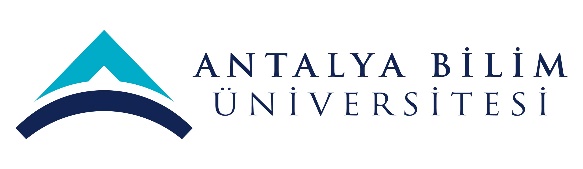 AKTS DERS TANITIM FORMUAKTS DERS TANITIM FORMUAKTS DERS TANITIM FORMUAKTS DERS TANITIM FORMUAKTS DERS TANITIM FORMUAKTS DERS TANITIM FORMUAKTS DERS TANITIM FORMUAKTS DERS TANITIM FORMUAKTS DERS TANITIM FORMUAKTS DERS TANITIM FORMUAKTS DERS TANITIM FORMUAKTS DERS TANITIM FORMUAKTS DERS TANITIM FORMUAKTS DERS TANITIM FORMUAKTS DERS TANITIM FORMUAKTS DERS TANITIM FORMUAKTS DERS TANITIM FORMUAKTS DERS TANITIM FORMUAKTS DERS TANITIM FORMUAKTS DERS TANITIM FORMUAKTS DERS TANITIM FORMUAKTS DERS TANITIM FORMUAKTS DERS TANITIM FORMUAKTS DERS TANITIM FORMUAKTS DERS TANITIM FORMU	I. BÖLÜM (Senato Onayı)	I. BÖLÜM (Senato Onayı)	I. BÖLÜM (Senato Onayı)	I. BÖLÜM (Senato Onayı)	I. BÖLÜM (Senato Onayı)	I. BÖLÜM (Senato Onayı)	I. BÖLÜM (Senato Onayı)	I. BÖLÜM (Senato Onayı)	I. BÖLÜM (Senato Onayı)	I. BÖLÜM (Senato Onayı)	I. BÖLÜM (Senato Onayı)	I. BÖLÜM (Senato Onayı)	I. BÖLÜM (Senato Onayı)	I. BÖLÜM (Senato Onayı)	I. BÖLÜM (Senato Onayı)	I. BÖLÜM (Senato Onayı)	I. BÖLÜM (Senato Onayı)	I. BÖLÜM (Senato Onayı)	I. BÖLÜM (Senato Onayı)	I. BÖLÜM (Senato Onayı)	I. BÖLÜM (Senato Onayı)	I. BÖLÜM (Senato Onayı)	I. BÖLÜM (Senato Onayı)	I. BÖLÜM (Senato Onayı)	I. BÖLÜM (Senato Onayı)	I. BÖLÜM (Senato Onayı)Dersi Açan Fakülte /YOİktisadi İdari ve Sosyal Bilimler Fakültesiİktisadi İdari ve Sosyal Bilimler Fakültesiİktisadi İdari ve Sosyal Bilimler Fakültesiİktisadi İdari ve Sosyal Bilimler Fakültesiİktisadi İdari ve Sosyal Bilimler Fakültesiİktisadi İdari ve Sosyal Bilimler Fakültesiİktisadi İdari ve Sosyal Bilimler Fakültesiİktisadi İdari ve Sosyal Bilimler Fakültesiİktisadi İdari ve Sosyal Bilimler Fakültesiİktisadi İdari ve Sosyal Bilimler Fakültesiİktisadi İdari ve Sosyal Bilimler Fakültesiİktisadi İdari ve Sosyal Bilimler Fakültesiİktisadi İdari ve Sosyal Bilimler Fakültesiİktisadi İdari ve Sosyal Bilimler Fakültesiİktisadi İdari ve Sosyal Bilimler Fakültesiİktisadi İdari ve Sosyal Bilimler Fakültesiİktisadi İdari ve Sosyal Bilimler Fakültesiİktisadi İdari ve Sosyal Bilimler Fakültesiİktisadi İdari ve Sosyal Bilimler Fakültesiİktisadi İdari ve Sosyal Bilimler Fakültesiİktisadi İdari ve Sosyal Bilimler Fakültesiİktisadi İdari ve Sosyal Bilimler Fakültesiİktisadi İdari ve Sosyal Bilimler Fakültesiİktisadi İdari ve Sosyal Bilimler Fakültesiİktisadi İdari ve Sosyal Bilimler FakültesiDersi Açan BölümSiyaset Bilimi ve Uluslararsı İlişkilerSiyaset Bilimi ve Uluslararsı İlişkilerSiyaset Bilimi ve Uluslararsı İlişkilerSiyaset Bilimi ve Uluslararsı İlişkilerSiyaset Bilimi ve Uluslararsı İlişkilerSiyaset Bilimi ve Uluslararsı İlişkilerSiyaset Bilimi ve Uluslararsı İlişkilerSiyaset Bilimi ve Uluslararsı İlişkilerSiyaset Bilimi ve Uluslararsı İlişkilerSiyaset Bilimi ve Uluslararsı İlişkilerSiyaset Bilimi ve Uluslararsı İlişkilerSiyaset Bilimi ve Uluslararsı İlişkilerSiyaset Bilimi ve Uluslararsı İlişkilerSiyaset Bilimi ve Uluslararsı İlişkilerSiyaset Bilimi ve Uluslararsı İlişkilerSiyaset Bilimi ve Uluslararsı İlişkilerSiyaset Bilimi ve Uluslararsı İlişkilerSiyaset Bilimi ve Uluslararsı İlişkilerSiyaset Bilimi ve Uluslararsı İlişkilerSiyaset Bilimi ve Uluslararsı İlişkilerSiyaset Bilimi ve Uluslararsı İlişkilerSiyaset Bilimi ve Uluslararsı İlişkilerSiyaset Bilimi ve Uluslararsı İlişkilerSiyaset Bilimi ve Uluslararsı İlişkilerSiyaset Bilimi ve Uluslararsı İlişkilerDersi Alan Program (lar)Siyaset Bilimi ve Uluslararsı İlişkilerSiyaset Bilimi ve Uluslararsı İlişkilerSiyaset Bilimi ve Uluslararsı İlişkilerSiyaset Bilimi ve Uluslararsı İlişkilerSiyaset Bilimi ve Uluslararsı İlişkilerSiyaset Bilimi ve Uluslararsı İlişkilerSiyaset Bilimi ve Uluslararsı İlişkilerSiyaset Bilimi ve Uluslararsı İlişkilerSiyaset Bilimi ve Uluslararsı İlişkilerSiyaset Bilimi ve Uluslararsı İlişkilerSiyaset Bilimi ve Uluslararsı İlişkilerSiyaset Bilimi ve Uluslararsı İlişkilerSiyaset Bilimi ve Uluslararsı İlişkilerSeçmeliSeçmeliSeçmeliSeçmeliSeçmeliSeçmeliSeçmeliSeçmeliSeçmeliSeçmeliSeçmeliSeçmeliDersi Alan Program (lar)Dersi Alan Program (lar)Ders Kodu POLS 427POLS 427POLS 427POLS 427POLS 427POLS 427POLS 427POLS 427POLS 427POLS 427POLS 427POLS 427POLS 427POLS 427POLS 427POLS 427POLS 427POLS 427POLS 427POLS 427POLS 427POLS 427POLS 427POLS 427POLS 427Ders AdıSivil-Asker İlişkileri: Kuram ve PratikSivil-Asker İlişkileri: Kuram ve PratikSivil-Asker İlişkileri: Kuram ve PratikSivil-Asker İlişkileri: Kuram ve PratikSivil-Asker İlişkileri: Kuram ve PratikSivil-Asker İlişkileri: Kuram ve PratikSivil-Asker İlişkileri: Kuram ve PratikSivil-Asker İlişkileri: Kuram ve PratikSivil-Asker İlişkileri: Kuram ve PratikSivil-Asker İlişkileri: Kuram ve PratikSivil-Asker İlişkileri: Kuram ve PratikSivil-Asker İlişkileri: Kuram ve PratikSivil-Asker İlişkileri: Kuram ve PratikSivil-Asker İlişkileri: Kuram ve PratikSivil-Asker İlişkileri: Kuram ve PratikSivil-Asker İlişkileri: Kuram ve PratikSivil-Asker İlişkileri: Kuram ve PratikSivil-Asker İlişkileri: Kuram ve PratikSivil-Asker İlişkileri: Kuram ve PratikSivil-Asker İlişkileri: Kuram ve PratikSivil-Asker İlişkileri: Kuram ve PratikSivil-Asker İlişkileri: Kuram ve PratikSivil-Asker İlişkileri: Kuram ve PratikSivil-Asker İlişkileri: Kuram ve PratikSivil-Asker İlişkileri: Kuram ve PratikÖğretim dili İngilizceİngilizceİngilizceİngilizceİngilizceİngilizceİngilizceİngilizceİngilizceİngilizceİngilizceİngilizceİngilizceİngilizceİngilizceİngilizceİngilizceİngilizceİngilizceİngilizceİngilizceİngilizceİngilizceİngilizceİngilizceDers TürüDers AnlatımıDers AnlatımıDers AnlatımıDers AnlatımıDers AnlatımıDers AnlatımıDers AnlatımıDers AnlatımıDers AnlatımıDers AnlatımıDers AnlatımıDers AnlatımıDers AnlatımıDers AnlatımıDers AnlatımıDers AnlatımıDers AnlatımıDers AnlatımıDers AnlatımıDers AnlatımıDers AnlatımıDers AnlatımıDers AnlatımıDers AnlatımıDers AnlatımıDers SeviyesiLisansLisansLisansLisansLisansLisansLisansLisansLisansLisansLisansLisansLisansLisansLisansLisansLisansLisansLisansLisansLisansLisansLisansLisansLisansHaftalık Ders SaatiDers: 3Ders: 3Ders: 3Ders: 3Ders: 3Ders: 3Lab: Lab: Lab: Lab: Uygulama: 1Uygulama: 1Uygulama: 1Uygulama: 1Uygulama: 1Uygulama: 1Diğer: Diğer: Diğer: Diğer: Diğer: Diğer: Diğer: Diğer: Diğer: AKTS Kredisi6666666666666666666666666Notlandırma TürüHarf NotHarf NotHarf NotHarf NotHarf NotHarf NotHarf NotHarf NotHarf NotHarf NotHarf NotHarf NotHarf NotHarf NotHarf NotHarf NotHarf NotHarf NotHarf NotHarf NotHarf NotHarf NotHarf NotHarf NotHarf NotÖn koşul/larYan koşul/larKayıt KısıtlamasıDersin Amacı Bu ders, öğrencilere dünyadaki değişik siyasal sistemlerdeki ordu-sivil siyaset-bürokrasi ve toplumun farklı katmanları arasındaki ilişkilerin doğasıyla ilgili kuramsal ve Pratik bir perspektif kazandırılması amaçlanmaktadır.  Bu ders, öğrencilere dünyadaki değişik siyasal sistemlerdeki ordu-sivil siyaset-bürokrasi ve toplumun farklı katmanları arasındaki ilişkilerin doğasıyla ilgili kuramsal ve Pratik bir perspektif kazandırılması amaçlanmaktadır.  Bu ders, öğrencilere dünyadaki değişik siyasal sistemlerdeki ordu-sivil siyaset-bürokrasi ve toplumun farklı katmanları arasındaki ilişkilerin doğasıyla ilgili kuramsal ve Pratik bir perspektif kazandırılması amaçlanmaktadır.  Bu ders, öğrencilere dünyadaki değişik siyasal sistemlerdeki ordu-sivil siyaset-bürokrasi ve toplumun farklı katmanları arasındaki ilişkilerin doğasıyla ilgili kuramsal ve Pratik bir perspektif kazandırılması amaçlanmaktadır.  Bu ders, öğrencilere dünyadaki değişik siyasal sistemlerdeki ordu-sivil siyaset-bürokrasi ve toplumun farklı katmanları arasındaki ilişkilerin doğasıyla ilgili kuramsal ve Pratik bir perspektif kazandırılması amaçlanmaktadır.  Bu ders, öğrencilere dünyadaki değişik siyasal sistemlerdeki ordu-sivil siyaset-bürokrasi ve toplumun farklı katmanları arasındaki ilişkilerin doğasıyla ilgili kuramsal ve Pratik bir perspektif kazandırılması amaçlanmaktadır.  Bu ders, öğrencilere dünyadaki değişik siyasal sistemlerdeki ordu-sivil siyaset-bürokrasi ve toplumun farklı katmanları arasındaki ilişkilerin doğasıyla ilgili kuramsal ve Pratik bir perspektif kazandırılması amaçlanmaktadır.  Bu ders, öğrencilere dünyadaki değişik siyasal sistemlerdeki ordu-sivil siyaset-bürokrasi ve toplumun farklı katmanları arasındaki ilişkilerin doğasıyla ilgili kuramsal ve Pratik bir perspektif kazandırılması amaçlanmaktadır.  Bu ders, öğrencilere dünyadaki değişik siyasal sistemlerdeki ordu-sivil siyaset-bürokrasi ve toplumun farklı katmanları arasındaki ilişkilerin doğasıyla ilgili kuramsal ve Pratik bir perspektif kazandırılması amaçlanmaktadır.  Bu ders, öğrencilere dünyadaki değişik siyasal sistemlerdeki ordu-sivil siyaset-bürokrasi ve toplumun farklı katmanları arasındaki ilişkilerin doğasıyla ilgili kuramsal ve Pratik bir perspektif kazandırılması amaçlanmaktadır.  Bu ders, öğrencilere dünyadaki değişik siyasal sistemlerdeki ordu-sivil siyaset-bürokrasi ve toplumun farklı katmanları arasındaki ilişkilerin doğasıyla ilgili kuramsal ve Pratik bir perspektif kazandırılması amaçlanmaktadır.  Bu ders, öğrencilere dünyadaki değişik siyasal sistemlerdeki ordu-sivil siyaset-bürokrasi ve toplumun farklı katmanları arasındaki ilişkilerin doğasıyla ilgili kuramsal ve Pratik bir perspektif kazandırılması amaçlanmaktadır.  Bu ders, öğrencilere dünyadaki değişik siyasal sistemlerdeki ordu-sivil siyaset-bürokrasi ve toplumun farklı katmanları arasındaki ilişkilerin doğasıyla ilgili kuramsal ve Pratik bir perspektif kazandırılması amaçlanmaktadır.  Bu ders, öğrencilere dünyadaki değişik siyasal sistemlerdeki ordu-sivil siyaset-bürokrasi ve toplumun farklı katmanları arasındaki ilişkilerin doğasıyla ilgili kuramsal ve Pratik bir perspektif kazandırılması amaçlanmaktadır.  Bu ders, öğrencilere dünyadaki değişik siyasal sistemlerdeki ordu-sivil siyaset-bürokrasi ve toplumun farklı katmanları arasındaki ilişkilerin doğasıyla ilgili kuramsal ve Pratik bir perspektif kazandırılması amaçlanmaktadır.  Bu ders, öğrencilere dünyadaki değişik siyasal sistemlerdeki ordu-sivil siyaset-bürokrasi ve toplumun farklı katmanları arasındaki ilişkilerin doğasıyla ilgili kuramsal ve Pratik bir perspektif kazandırılması amaçlanmaktadır.  Bu ders, öğrencilere dünyadaki değişik siyasal sistemlerdeki ordu-sivil siyaset-bürokrasi ve toplumun farklı katmanları arasındaki ilişkilerin doğasıyla ilgili kuramsal ve Pratik bir perspektif kazandırılması amaçlanmaktadır.  Bu ders, öğrencilere dünyadaki değişik siyasal sistemlerdeki ordu-sivil siyaset-bürokrasi ve toplumun farklı katmanları arasındaki ilişkilerin doğasıyla ilgili kuramsal ve Pratik bir perspektif kazandırılması amaçlanmaktadır.  Bu ders, öğrencilere dünyadaki değişik siyasal sistemlerdeki ordu-sivil siyaset-bürokrasi ve toplumun farklı katmanları arasındaki ilişkilerin doğasıyla ilgili kuramsal ve Pratik bir perspektif kazandırılması amaçlanmaktadır.  Bu ders, öğrencilere dünyadaki değişik siyasal sistemlerdeki ordu-sivil siyaset-bürokrasi ve toplumun farklı katmanları arasındaki ilişkilerin doğasıyla ilgili kuramsal ve Pratik bir perspektif kazandırılması amaçlanmaktadır.  Bu ders, öğrencilere dünyadaki değişik siyasal sistemlerdeki ordu-sivil siyaset-bürokrasi ve toplumun farklı katmanları arasındaki ilişkilerin doğasıyla ilgili kuramsal ve Pratik bir perspektif kazandırılması amaçlanmaktadır.  Bu ders, öğrencilere dünyadaki değişik siyasal sistemlerdeki ordu-sivil siyaset-bürokrasi ve toplumun farklı katmanları arasındaki ilişkilerin doğasıyla ilgili kuramsal ve Pratik bir perspektif kazandırılması amaçlanmaktadır.  Bu ders, öğrencilere dünyadaki değişik siyasal sistemlerdeki ordu-sivil siyaset-bürokrasi ve toplumun farklı katmanları arasındaki ilişkilerin doğasıyla ilgili kuramsal ve Pratik bir perspektif kazandırılması amaçlanmaktadır.  Bu ders, öğrencilere dünyadaki değişik siyasal sistemlerdeki ordu-sivil siyaset-bürokrasi ve toplumun farklı katmanları arasındaki ilişkilerin doğasıyla ilgili kuramsal ve Pratik bir perspektif kazandırılması amaçlanmaktadır.  Bu ders, öğrencilere dünyadaki değişik siyasal sistemlerdeki ordu-sivil siyaset-bürokrasi ve toplumun farklı katmanları arasındaki ilişkilerin doğasıyla ilgili kuramsal ve Pratik bir perspektif kazandırılması amaçlanmaktadır.  Ders İçeriği Ders kapsamında, sivil asker ilişkileri alanındaki farklı kuramlara ve ülke örneklerine odaklanılmaktadır. Buna göre, ders Huntington’ın Objektif Sivil Kontrol teorisiyle başlayıp, Janowitz’in Yakınlaşma kuramı ile devam etmektedir. Bunun dışında, Feaver, Desch gibi kuramcıların çalışmaları incelenmektedir. Vize sonrası dönemde, ülke örnekleri ele alınmaktadır. Bu kapsamda Asya, Afrika, Latin Amerika ve Ortadoğu gibi bölgelerde ordu-siyaset ilişkileri incelenmektedir.  Ders kapsamında, sivil asker ilişkileri alanındaki farklı kuramlara ve ülke örneklerine odaklanılmaktadır. Buna göre, ders Huntington’ın Objektif Sivil Kontrol teorisiyle başlayıp, Janowitz’in Yakınlaşma kuramı ile devam etmektedir. Bunun dışında, Feaver, Desch gibi kuramcıların çalışmaları incelenmektedir. Vize sonrası dönemde, ülke örnekleri ele alınmaktadır. Bu kapsamda Asya, Afrika, Latin Amerika ve Ortadoğu gibi bölgelerde ordu-siyaset ilişkileri incelenmektedir.  Ders kapsamında, sivil asker ilişkileri alanındaki farklı kuramlara ve ülke örneklerine odaklanılmaktadır. Buna göre, ders Huntington’ın Objektif Sivil Kontrol teorisiyle başlayıp, Janowitz’in Yakınlaşma kuramı ile devam etmektedir. Bunun dışında, Feaver, Desch gibi kuramcıların çalışmaları incelenmektedir. Vize sonrası dönemde, ülke örnekleri ele alınmaktadır. Bu kapsamda Asya, Afrika, Latin Amerika ve Ortadoğu gibi bölgelerde ordu-siyaset ilişkileri incelenmektedir.  Ders kapsamında, sivil asker ilişkileri alanındaki farklı kuramlara ve ülke örneklerine odaklanılmaktadır. Buna göre, ders Huntington’ın Objektif Sivil Kontrol teorisiyle başlayıp, Janowitz’in Yakınlaşma kuramı ile devam etmektedir. Bunun dışında, Feaver, Desch gibi kuramcıların çalışmaları incelenmektedir. Vize sonrası dönemde, ülke örnekleri ele alınmaktadır. Bu kapsamda Asya, Afrika, Latin Amerika ve Ortadoğu gibi bölgelerde ordu-siyaset ilişkileri incelenmektedir.  Ders kapsamında, sivil asker ilişkileri alanındaki farklı kuramlara ve ülke örneklerine odaklanılmaktadır. Buna göre, ders Huntington’ın Objektif Sivil Kontrol teorisiyle başlayıp, Janowitz’in Yakınlaşma kuramı ile devam etmektedir. Bunun dışında, Feaver, Desch gibi kuramcıların çalışmaları incelenmektedir. Vize sonrası dönemde, ülke örnekleri ele alınmaktadır. Bu kapsamda Asya, Afrika, Latin Amerika ve Ortadoğu gibi bölgelerde ordu-siyaset ilişkileri incelenmektedir.  Ders kapsamında, sivil asker ilişkileri alanındaki farklı kuramlara ve ülke örneklerine odaklanılmaktadır. Buna göre, ders Huntington’ın Objektif Sivil Kontrol teorisiyle başlayıp, Janowitz’in Yakınlaşma kuramı ile devam etmektedir. Bunun dışında, Feaver, Desch gibi kuramcıların çalışmaları incelenmektedir. Vize sonrası dönemde, ülke örnekleri ele alınmaktadır. Bu kapsamda Asya, Afrika, Latin Amerika ve Ortadoğu gibi bölgelerde ordu-siyaset ilişkileri incelenmektedir.  Ders kapsamında, sivil asker ilişkileri alanındaki farklı kuramlara ve ülke örneklerine odaklanılmaktadır. Buna göre, ders Huntington’ın Objektif Sivil Kontrol teorisiyle başlayıp, Janowitz’in Yakınlaşma kuramı ile devam etmektedir. Bunun dışında, Feaver, Desch gibi kuramcıların çalışmaları incelenmektedir. Vize sonrası dönemde, ülke örnekleri ele alınmaktadır. Bu kapsamda Asya, Afrika, Latin Amerika ve Ortadoğu gibi bölgelerde ordu-siyaset ilişkileri incelenmektedir.  Ders kapsamında, sivil asker ilişkileri alanındaki farklı kuramlara ve ülke örneklerine odaklanılmaktadır. Buna göre, ders Huntington’ın Objektif Sivil Kontrol teorisiyle başlayıp, Janowitz’in Yakınlaşma kuramı ile devam etmektedir. Bunun dışında, Feaver, Desch gibi kuramcıların çalışmaları incelenmektedir. Vize sonrası dönemde, ülke örnekleri ele alınmaktadır. Bu kapsamda Asya, Afrika, Latin Amerika ve Ortadoğu gibi bölgelerde ordu-siyaset ilişkileri incelenmektedir.  Ders kapsamında, sivil asker ilişkileri alanındaki farklı kuramlara ve ülke örneklerine odaklanılmaktadır. Buna göre, ders Huntington’ın Objektif Sivil Kontrol teorisiyle başlayıp, Janowitz’in Yakınlaşma kuramı ile devam etmektedir. Bunun dışında, Feaver, Desch gibi kuramcıların çalışmaları incelenmektedir. Vize sonrası dönemde, ülke örnekleri ele alınmaktadır. Bu kapsamda Asya, Afrika, Latin Amerika ve Ortadoğu gibi bölgelerde ordu-siyaset ilişkileri incelenmektedir.  Ders kapsamında, sivil asker ilişkileri alanındaki farklı kuramlara ve ülke örneklerine odaklanılmaktadır. Buna göre, ders Huntington’ın Objektif Sivil Kontrol teorisiyle başlayıp, Janowitz’in Yakınlaşma kuramı ile devam etmektedir. Bunun dışında, Feaver, Desch gibi kuramcıların çalışmaları incelenmektedir. Vize sonrası dönemde, ülke örnekleri ele alınmaktadır. Bu kapsamda Asya, Afrika, Latin Amerika ve Ortadoğu gibi bölgelerde ordu-siyaset ilişkileri incelenmektedir.  Ders kapsamında, sivil asker ilişkileri alanındaki farklı kuramlara ve ülke örneklerine odaklanılmaktadır. Buna göre, ders Huntington’ın Objektif Sivil Kontrol teorisiyle başlayıp, Janowitz’in Yakınlaşma kuramı ile devam etmektedir. Bunun dışında, Feaver, Desch gibi kuramcıların çalışmaları incelenmektedir. Vize sonrası dönemde, ülke örnekleri ele alınmaktadır. Bu kapsamda Asya, Afrika, Latin Amerika ve Ortadoğu gibi bölgelerde ordu-siyaset ilişkileri incelenmektedir.  Ders kapsamında, sivil asker ilişkileri alanındaki farklı kuramlara ve ülke örneklerine odaklanılmaktadır. Buna göre, ders Huntington’ın Objektif Sivil Kontrol teorisiyle başlayıp, Janowitz’in Yakınlaşma kuramı ile devam etmektedir. Bunun dışında, Feaver, Desch gibi kuramcıların çalışmaları incelenmektedir. Vize sonrası dönemde, ülke örnekleri ele alınmaktadır. Bu kapsamda Asya, Afrika, Latin Amerika ve Ortadoğu gibi bölgelerde ordu-siyaset ilişkileri incelenmektedir.  Ders kapsamında, sivil asker ilişkileri alanındaki farklı kuramlara ve ülke örneklerine odaklanılmaktadır. Buna göre, ders Huntington’ın Objektif Sivil Kontrol teorisiyle başlayıp, Janowitz’in Yakınlaşma kuramı ile devam etmektedir. Bunun dışında, Feaver, Desch gibi kuramcıların çalışmaları incelenmektedir. Vize sonrası dönemde, ülke örnekleri ele alınmaktadır. Bu kapsamda Asya, Afrika, Latin Amerika ve Ortadoğu gibi bölgelerde ordu-siyaset ilişkileri incelenmektedir.  Ders kapsamında, sivil asker ilişkileri alanındaki farklı kuramlara ve ülke örneklerine odaklanılmaktadır. Buna göre, ders Huntington’ın Objektif Sivil Kontrol teorisiyle başlayıp, Janowitz’in Yakınlaşma kuramı ile devam etmektedir. Bunun dışında, Feaver, Desch gibi kuramcıların çalışmaları incelenmektedir. Vize sonrası dönemde, ülke örnekleri ele alınmaktadır. Bu kapsamda Asya, Afrika, Latin Amerika ve Ortadoğu gibi bölgelerde ordu-siyaset ilişkileri incelenmektedir.  Ders kapsamında, sivil asker ilişkileri alanındaki farklı kuramlara ve ülke örneklerine odaklanılmaktadır. Buna göre, ders Huntington’ın Objektif Sivil Kontrol teorisiyle başlayıp, Janowitz’in Yakınlaşma kuramı ile devam etmektedir. Bunun dışında, Feaver, Desch gibi kuramcıların çalışmaları incelenmektedir. Vize sonrası dönemde, ülke örnekleri ele alınmaktadır. Bu kapsamda Asya, Afrika, Latin Amerika ve Ortadoğu gibi bölgelerde ordu-siyaset ilişkileri incelenmektedir.  Ders kapsamında, sivil asker ilişkileri alanındaki farklı kuramlara ve ülke örneklerine odaklanılmaktadır. Buna göre, ders Huntington’ın Objektif Sivil Kontrol teorisiyle başlayıp, Janowitz’in Yakınlaşma kuramı ile devam etmektedir. Bunun dışında, Feaver, Desch gibi kuramcıların çalışmaları incelenmektedir. Vize sonrası dönemde, ülke örnekleri ele alınmaktadır. Bu kapsamda Asya, Afrika, Latin Amerika ve Ortadoğu gibi bölgelerde ordu-siyaset ilişkileri incelenmektedir.  Ders kapsamında, sivil asker ilişkileri alanındaki farklı kuramlara ve ülke örneklerine odaklanılmaktadır. Buna göre, ders Huntington’ın Objektif Sivil Kontrol teorisiyle başlayıp, Janowitz’in Yakınlaşma kuramı ile devam etmektedir. Bunun dışında, Feaver, Desch gibi kuramcıların çalışmaları incelenmektedir. Vize sonrası dönemde, ülke örnekleri ele alınmaktadır. Bu kapsamda Asya, Afrika, Latin Amerika ve Ortadoğu gibi bölgelerde ordu-siyaset ilişkileri incelenmektedir.  Ders kapsamında, sivil asker ilişkileri alanındaki farklı kuramlara ve ülke örneklerine odaklanılmaktadır. Buna göre, ders Huntington’ın Objektif Sivil Kontrol teorisiyle başlayıp, Janowitz’in Yakınlaşma kuramı ile devam etmektedir. Bunun dışında, Feaver, Desch gibi kuramcıların çalışmaları incelenmektedir. Vize sonrası dönemde, ülke örnekleri ele alınmaktadır. Bu kapsamda Asya, Afrika, Latin Amerika ve Ortadoğu gibi bölgelerde ordu-siyaset ilişkileri incelenmektedir.  Ders kapsamında, sivil asker ilişkileri alanındaki farklı kuramlara ve ülke örneklerine odaklanılmaktadır. Buna göre, ders Huntington’ın Objektif Sivil Kontrol teorisiyle başlayıp, Janowitz’in Yakınlaşma kuramı ile devam etmektedir. Bunun dışında, Feaver, Desch gibi kuramcıların çalışmaları incelenmektedir. Vize sonrası dönemde, ülke örnekleri ele alınmaktadır. Bu kapsamda Asya, Afrika, Latin Amerika ve Ortadoğu gibi bölgelerde ordu-siyaset ilişkileri incelenmektedir.  Ders kapsamında, sivil asker ilişkileri alanındaki farklı kuramlara ve ülke örneklerine odaklanılmaktadır. Buna göre, ders Huntington’ın Objektif Sivil Kontrol teorisiyle başlayıp, Janowitz’in Yakınlaşma kuramı ile devam etmektedir. Bunun dışında, Feaver, Desch gibi kuramcıların çalışmaları incelenmektedir. Vize sonrası dönemde, ülke örnekleri ele alınmaktadır. Bu kapsamda Asya, Afrika, Latin Amerika ve Ortadoğu gibi bölgelerde ordu-siyaset ilişkileri incelenmektedir.  Ders kapsamında, sivil asker ilişkileri alanındaki farklı kuramlara ve ülke örneklerine odaklanılmaktadır. Buna göre, ders Huntington’ın Objektif Sivil Kontrol teorisiyle başlayıp, Janowitz’in Yakınlaşma kuramı ile devam etmektedir. Bunun dışında, Feaver, Desch gibi kuramcıların çalışmaları incelenmektedir. Vize sonrası dönemde, ülke örnekleri ele alınmaktadır. Bu kapsamda Asya, Afrika, Latin Amerika ve Ortadoğu gibi bölgelerde ordu-siyaset ilişkileri incelenmektedir.  Ders kapsamında, sivil asker ilişkileri alanındaki farklı kuramlara ve ülke örneklerine odaklanılmaktadır. Buna göre, ders Huntington’ın Objektif Sivil Kontrol teorisiyle başlayıp, Janowitz’in Yakınlaşma kuramı ile devam etmektedir. Bunun dışında, Feaver, Desch gibi kuramcıların çalışmaları incelenmektedir. Vize sonrası dönemde, ülke örnekleri ele alınmaktadır. Bu kapsamda Asya, Afrika, Latin Amerika ve Ortadoğu gibi bölgelerde ordu-siyaset ilişkileri incelenmektedir.  Ders kapsamında, sivil asker ilişkileri alanındaki farklı kuramlara ve ülke örneklerine odaklanılmaktadır. Buna göre, ders Huntington’ın Objektif Sivil Kontrol teorisiyle başlayıp, Janowitz’in Yakınlaşma kuramı ile devam etmektedir. Bunun dışında, Feaver, Desch gibi kuramcıların çalışmaları incelenmektedir. Vize sonrası dönemde, ülke örnekleri ele alınmaktadır. Bu kapsamda Asya, Afrika, Latin Amerika ve Ortadoğu gibi bölgelerde ordu-siyaset ilişkileri incelenmektedir.  Ders kapsamında, sivil asker ilişkileri alanındaki farklı kuramlara ve ülke örneklerine odaklanılmaktadır. Buna göre, ders Huntington’ın Objektif Sivil Kontrol teorisiyle başlayıp, Janowitz’in Yakınlaşma kuramı ile devam etmektedir. Bunun dışında, Feaver, Desch gibi kuramcıların çalışmaları incelenmektedir. Vize sonrası dönemde, ülke örnekleri ele alınmaktadır. Bu kapsamda Asya, Afrika, Latin Amerika ve Ortadoğu gibi bölgelerde ordu-siyaset ilişkileri incelenmektedir.  Ders kapsamında, sivil asker ilişkileri alanındaki farklı kuramlara ve ülke örneklerine odaklanılmaktadır. Buna göre, ders Huntington’ın Objektif Sivil Kontrol teorisiyle başlayıp, Janowitz’in Yakınlaşma kuramı ile devam etmektedir. Bunun dışında, Feaver, Desch gibi kuramcıların çalışmaları incelenmektedir. Vize sonrası dönemde, ülke örnekleri ele alınmaktadır. Bu kapsamda Asya, Afrika, Latin Amerika ve Ortadoğu gibi bölgelerde ordu-siyaset ilişkileri incelenmektedir.  Öğrenim Çıktıları ÖÇ1ÖÇ1Ordunun demokratik kontrolü ile ilgili analitik bir perspektif geliştirmek.  Ordu ve sivil aktörler arasındaki ilişkileri şekillendiren kavramları anlamak.Sivil asker ilişkileri ile ilgili farklı vakalarla ilgili bir ilgi oluşturmak.CMR kuramlarını farklı vakalara uygulamak.Ordunun demokratik kontrolü ile ilgili analitik bir perspektif geliştirmek.  Ordu ve sivil aktörler arasındaki ilişkileri şekillendiren kavramları anlamak.Sivil asker ilişkileri ile ilgili farklı vakalarla ilgili bir ilgi oluşturmak.CMR kuramlarını farklı vakalara uygulamak.Ordunun demokratik kontrolü ile ilgili analitik bir perspektif geliştirmek.  Ordu ve sivil aktörler arasındaki ilişkileri şekillendiren kavramları anlamak.Sivil asker ilişkileri ile ilgili farklı vakalarla ilgili bir ilgi oluşturmak.CMR kuramlarını farklı vakalara uygulamak.Ordunun demokratik kontrolü ile ilgili analitik bir perspektif geliştirmek.  Ordu ve sivil aktörler arasındaki ilişkileri şekillendiren kavramları anlamak.Sivil asker ilişkileri ile ilgili farklı vakalarla ilgili bir ilgi oluşturmak.CMR kuramlarını farklı vakalara uygulamak.Ordunun demokratik kontrolü ile ilgili analitik bir perspektif geliştirmek.  Ordu ve sivil aktörler arasındaki ilişkileri şekillendiren kavramları anlamak.Sivil asker ilişkileri ile ilgili farklı vakalarla ilgili bir ilgi oluşturmak.CMR kuramlarını farklı vakalara uygulamak.Ordunun demokratik kontrolü ile ilgili analitik bir perspektif geliştirmek.  Ordu ve sivil aktörler arasındaki ilişkileri şekillendiren kavramları anlamak.Sivil asker ilişkileri ile ilgili farklı vakalarla ilgili bir ilgi oluşturmak.CMR kuramlarını farklı vakalara uygulamak.Ordunun demokratik kontrolü ile ilgili analitik bir perspektif geliştirmek.  Ordu ve sivil aktörler arasındaki ilişkileri şekillendiren kavramları anlamak.Sivil asker ilişkileri ile ilgili farklı vakalarla ilgili bir ilgi oluşturmak.CMR kuramlarını farklı vakalara uygulamak.Ordunun demokratik kontrolü ile ilgili analitik bir perspektif geliştirmek.  Ordu ve sivil aktörler arasındaki ilişkileri şekillendiren kavramları anlamak.Sivil asker ilişkileri ile ilgili farklı vakalarla ilgili bir ilgi oluşturmak.CMR kuramlarını farklı vakalara uygulamak.Ordunun demokratik kontrolü ile ilgili analitik bir perspektif geliştirmek.  Ordu ve sivil aktörler arasındaki ilişkileri şekillendiren kavramları anlamak.Sivil asker ilişkileri ile ilgili farklı vakalarla ilgili bir ilgi oluşturmak.CMR kuramlarını farklı vakalara uygulamak.Ordunun demokratik kontrolü ile ilgili analitik bir perspektif geliştirmek.  Ordu ve sivil aktörler arasındaki ilişkileri şekillendiren kavramları anlamak.Sivil asker ilişkileri ile ilgili farklı vakalarla ilgili bir ilgi oluşturmak.CMR kuramlarını farklı vakalara uygulamak.Ordunun demokratik kontrolü ile ilgili analitik bir perspektif geliştirmek.  Ordu ve sivil aktörler arasındaki ilişkileri şekillendiren kavramları anlamak.Sivil asker ilişkileri ile ilgili farklı vakalarla ilgili bir ilgi oluşturmak.CMR kuramlarını farklı vakalara uygulamak.Ordunun demokratik kontrolü ile ilgili analitik bir perspektif geliştirmek.  Ordu ve sivil aktörler arasındaki ilişkileri şekillendiren kavramları anlamak.Sivil asker ilişkileri ile ilgili farklı vakalarla ilgili bir ilgi oluşturmak.CMR kuramlarını farklı vakalara uygulamak.Ordunun demokratik kontrolü ile ilgili analitik bir perspektif geliştirmek.  Ordu ve sivil aktörler arasındaki ilişkileri şekillendiren kavramları anlamak.Sivil asker ilişkileri ile ilgili farklı vakalarla ilgili bir ilgi oluşturmak.CMR kuramlarını farklı vakalara uygulamak.Ordunun demokratik kontrolü ile ilgili analitik bir perspektif geliştirmek.  Ordu ve sivil aktörler arasındaki ilişkileri şekillendiren kavramları anlamak.Sivil asker ilişkileri ile ilgili farklı vakalarla ilgili bir ilgi oluşturmak.CMR kuramlarını farklı vakalara uygulamak.Ordunun demokratik kontrolü ile ilgili analitik bir perspektif geliştirmek.  Ordu ve sivil aktörler arasındaki ilişkileri şekillendiren kavramları anlamak.Sivil asker ilişkileri ile ilgili farklı vakalarla ilgili bir ilgi oluşturmak.CMR kuramlarını farklı vakalara uygulamak.Ordunun demokratik kontrolü ile ilgili analitik bir perspektif geliştirmek.  Ordu ve sivil aktörler arasındaki ilişkileri şekillendiren kavramları anlamak.Sivil asker ilişkileri ile ilgili farklı vakalarla ilgili bir ilgi oluşturmak.CMR kuramlarını farklı vakalara uygulamak.Ordunun demokratik kontrolü ile ilgili analitik bir perspektif geliştirmek.  Ordu ve sivil aktörler arasındaki ilişkileri şekillendiren kavramları anlamak.Sivil asker ilişkileri ile ilgili farklı vakalarla ilgili bir ilgi oluşturmak.CMR kuramlarını farklı vakalara uygulamak.Ordunun demokratik kontrolü ile ilgili analitik bir perspektif geliştirmek.  Ordu ve sivil aktörler arasındaki ilişkileri şekillendiren kavramları anlamak.Sivil asker ilişkileri ile ilgili farklı vakalarla ilgili bir ilgi oluşturmak.CMR kuramlarını farklı vakalara uygulamak.Ordunun demokratik kontrolü ile ilgili analitik bir perspektif geliştirmek.  Ordu ve sivil aktörler arasındaki ilişkileri şekillendiren kavramları anlamak.Sivil asker ilişkileri ile ilgili farklı vakalarla ilgili bir ilgi oluşturmak.CMR kuramlarını farklı vakalara uygulamak.Ordunun demokratik kontrolü ile ilgili analitik bir perspektif geliştirmek.  Ordu ve sivil aktörler arasındaki ilişkileri şekillendiren kavramları anlamak.Sivil asker ilişkileri ile ilgili farklı vakalarla ilgili bir ilgi oluşturmak.CMR kuramlarını farklı vakalara uygulamak.Ordunun demokratik kontrolü ile ilgili analitik bir perspektif geliştirmek.  Ordu ve sivil aktörler arasındaki ilişkileri şekillendiren kavramları anlamak.Sivil asker ilişkileri ile ilgili farklı vakalarla ilgili bir ilgi oluşturmak.CMR kuramlarını farklı vakalara uygulamak.Ordunun demokratik kontrolü ile ilgili analitik bir perspektif geliştirmek.  Ordu ve sivil aktörler arasındaki ilişkileri şekillendiren kavramları anlamak.Sivil asker ilişkileri ile ilgili farklı vakalarla ilgili bir ilgi oluşturmak.CMR kuramlarını farklı vakalara uygulamak.Ordunun demokratik kontrolü ile ilgili analitik bir perspektif geliştirmek.  Ordu ve sivil aktörler arasındaki ilişkileri şekillendiren kavramları anlamak.Sivil asker ilişkileri ile ilgili farklı vakalarla ilgili bir ilgi oluşturmak.CMR kuramlarını farklı vakalara uygulamak.Öğrenim Çıktıları ÖÇ2ÖÇ2Ordunun demokratik kontrolü ile ilgili analitik bir perspektif geliştirmek.  Ordu ve sivil aktörler arasındaki ilişkileri şekillendiren kavramları anlamak.Sivil asker ilişkileri ile ilgili farklı vakalarla ilgili bir ilgi oluşturmak.CMR kuramlarını farklı vakalara uygulamak.Ordunun demokratik kontrolü ile ilgili analitik bir perspektif geliştirmek.  Ordu ve sivil aktörler arasındaki ilişkileri şekillendiren kavramları anlamak.Sivil asker ilişkileri ile ilgili farklı vakalarla ilgili bir ilgi oluşturmak.CMR kuramlarını farklı vakalara uygulamak.Ordunun demokratik kontrolü ile ilgili analitik bir perspektif geliştirmek.  Ordu ve sivil aktörler arasındaki ilişkileri şekillendiren kavramları anlamak.Sivil asker ilişkileri ile ilgili farklı vakalarla ilgili bir ilgi oluşturmak.CMR kuramlarını farklı vakalara uygulamak.Ordunun demokratik kontrolü ile ilgili analitik bir perspektif geliştirmek.  Ordu ve sivil aktörler arasındaki ilişkileri şekillendiren kavramları anlamak.Sivil asker ilişkileri ile ilgili farklı vakalarla ilgili bir ilgi oluşturmak.CMR kuramlarını farklı vakalara uygulamak.Ordunun demokratik kontrolü ile ilgili analitik bir perspektif geliştirmek.  Ordu ve sivil aktörler arasındaki ilişkileri şekillendiren kavramları anlamak.Sivil asker ilişkileri ile ilgili farklı vakalarla ilgili bir ilgi oluşturmak.CMR kuramlarını farklı vakalara uygulamak.Ordunun demokratik kontrolü ile ilgili analitik bir perspektif geliştirmek.  Ordu ve sivil aktörler arasındaki ilişkileri şekillendiren kavramları anlamak.Sivil asker ilişkileri ile ilgili farklı vakalarla ilgili bir ilgi oluşturmak.CMR kuramlarını farklı vakalara uygulamak.Ordunun demokratik kontrolü ile ilgili analitik bir perspektif geliştirmek.  Ordu ve sivil aktörler arasındaki ilişkileri şekillendiren kavramları anlamak.Sivil asker ilişkileri ile ilgili farklı vakalarla ilgili bir ilgi oluşturmak.CMR kuramlarını farklı vakalara uygulamak.Ordunun demokratik kontrolü ile ilgili analitik bir perspektif geliştirmek.  Ordu ve sivil aktörler arasındaki ilişkileri şekillendiren kavramları anlamak.Sivil asker ilişkileri ile ilgili farklı vakalarla ilgili bir ilgi oluşturmak.CMR kuramlarını farklı vakalara uygulamak.Ordunun demokratik kontrolü ile ilgili analitik bir perspektif geliştirmek.  Ordu ve sivil aktörler arasındaki ilişkileri şekillendiren kavramları anlamak.Sivil asker ilişkileri ile ilgili farklı vakalarla ilgili bir ilgi oluşturmak.CMR kuramlarını farklı vakalara uygulamak.Ordunun demokratik kontrolü ile ilgili analitik bir perspektif geliştirmek.  Ordu ve sivil aktörler arasındaki ilişkileri şekillendiren kavramları anlamak.Sivil asker ilişkileri ile ilgili farklı vakalarla ilgili bir ilgi oluşturmak.CMR kuramlarını farklı vakalara uygulamak.Ordunun demokratik kontrolü ile ilgili analitik bir perspektif geliştirmek.  Ordu ve sivil aktörler arasındaki ilişkileri şekillendiren kavramları anlamak.Sivil asker ilişkileri ile ilgili farklı vakalarla ilgili bir ilgi oluşturmak.CMR kuramlarını farklı vakalara uygulamak.Ordunun demokratik kontrolü ile ilgili analitik bir perspektif geliştirmek.  Ordu ve sivil aktörler arasındaki ilişkileri şekillendiren kavramları anlamak.Sivil asker ilişkileri ile ilgili farklı vakalarla ilgili bir ilgi oluşturmak.CMR kuramlarını farklı vakalara uygulamak.Ordunun demokratik kontrolü ile ilgili analitik bir perspektif geliştirmek.  Ordu ve sivil aktörler arasındaki ilişkileri şekillendiren kavramları anlamak.Sivil asker ilişkileri ile ilgili farklı vakalarla ilgili bir ilgi oluşturmak.CMR kuramlarını farklı vakalara uygulamak.Ordunun demokratik kontrolü ile ilgili analitik bir perspektif geliştirmek.  Ordu ve sivil aktörler arasındaki ilişkileri şekillendiren kavramları anlamak.Sivil asker ilişkileri ile ilgili farklı vakalarla ilgili bir ilgi oluşturmak.CMR kuramlarını farklı vakalara uygulamak.Ordunun demokratik kontrolü ile ilgili analitik bir perspektif geliştirmek.  Ordu ve sivil aktörler arasındaki ilişkileri şekillendiren kavramları anlamak.Sivil asker ilişkileri ile ilgili farklı vakalarla ilgili bir ilgi oluşturmak.CMR kuramlarını farklı vakalara uygulamak.Ordunun demokratik kontrolü ile ilgili analitik bir perspektif geliştirmek.  Ordu ve sivil aktörler arasındaki ilişkileri şekillendiren kavramları anlamak.Sivil asker ilişkileri ile ilgili farklı vakalarla ilgili bir ilgi oluşturmak.CMR kuramlarını farklı vakalara uygulamak.Ordunun demokratik kontrolü ile ilgili analitik bir perspektif geliştirmek.  Ordu ve sivil aktörler arasındaki ilişkileri şekillendiren kavramları anlamak.Sivil asker ilişkileri ile ilgili farklı vakalarla ilgili bir ilgi oluşturmak.CMR kuramlarını farklı vakalara uygulamak.Ordunun demokratik kontrolü ile ilgili analitik bir perspektif geliştirmek.  Ordu ve sivil aktörler arasındaki ilişkileri şekillendiren kavramları anlamak.Sivil asker ilişkileri ile ilgili farklı vakalarla ilgili bir ilgi oluşturmak.CMR kuramlarını farklı vakalara uygulamak.Ordunun demokratik kontrolü ile ilgili analitik bir perspektif geliştirmek.  Ordu ve sivil aktörler arasındaki ilişkileri şekillendiren kavramları anlamak.Sivil asker ilişkileri ile ilgili farklı vakalarla ilgili bir ilgi oluşturmak.CMR kuramlarını farklı vakalara uygulamak.Ordunun demokratik kontrolü ile ilgili analitik bir perspektif geliştirmek.  Ordu ve sivil aktörler arasındaki ilişkileri şekillendiren kavramları anlamak.Sivil asker ilişkileri ile ilgili farklı vakalarla ilgili bir ilgi oluşturmak.CMR kuramlarını farklı vakalara uygulamak.Ordunun demokratik kontrolü ile ilgili analitik bir perspektif geliştirmek.  Ordu ve sivil aktörler arasındaki ilişkileri şekillendiren kavramları anlamak.Sivil asker ilişkileri ile ilgili farklı vakalarla ilgili bir ilgi oluşturmak.CMR kuramlarını farklı vakalara uygulamak.Ordunun demokratik kontrolü ile ilgili analitik bir perspektif geliştirmek.  Ordu ve sivil aktörler arasındaki ilişkileri şekillendiren kavramları anlamak.Sivil asker ilişkileri ile ilgili farklı vakalarla ilgili bir ilgi oluşturmak.CMR kuramlarını farklı vakalara uygulamak.Ordunun demokratik kontrolü ile ilgili analitik bir perspektif geliştirmek.  Ordu ve sivil aktörler arasındaki ilişkileri şekillendiren kavramları anlamak.Sivil asker ilişkileri ile ilgili farklı vakalarla ilgili bir ilgi oluşturmak.CMR kuramlarını farklı vakalara uygulamak.Öğrenim Çıktıları ÖÇ3ÖÇ3Ordunun demokratik kontrolü ile ilgili analitik bir perspektif geliştirmek.  Ordu ve sivil aktörler arasındaki ilişkileri şekillendiren kavramları anlamak.Sivil asker ilişkileri ile ilgili farklı vakalarla ilgili bir ilgi oluşturmak.CMR kuramlarını farklı vakalara uygulamak.Ordunun demokratik kontrolü ile ilgili analitik bir perspektif geliştirmek.  Ordu ve sivil aktörler arasındaki ilişkileri şekillendiren kavramları anlamak.Sivil asker ilişkileri ile ilgili farklı vakalarla ilgili bir ilgi oluşturmak.CMR kuramlarını farklı vakalara uygulamak.Ordunun demokratik kontrolü ile ilgili analitik bir perspektif geliştirmek.  Ordu ve sivil aktörler arasındaki ilişkileri şekillendiren kavramları anlamak.Sivil asker ilişkileri ile ilgili farklı vakalarla ilgili bir ilgi oluşturmak.CMR kuramlarını farklı vakalara uygulamak.Ordunun demokratik kontrolü ile ilgili analitik bir perspektif geliştirmek.  Ordu ve sivil aktörler arasındaki ilişkileri şekillendiren kavramları anlamak.Sivil asker ilişkileri ile ilgili farklı vakalarla ilgili bir ilgi oluşturmak.CMR kuramlarını farklı vakalara uygulamak.Ordunun demokratik kontrolü ile ilgili analitik bir perspektif geliştirmek.  Ordu ve sivil aktörler arasındaki ilişkileri şekillendiren kavramları anlamak.Sivil asker ilişkileri ile ilgili farklı vakalarla ilgili bir ilgi oluşturmak.CMR kuramlarını farklı vakalara uygulamak.Ordunun demokratik kontrolü ile ilgili analitik bir perspektif geliştirmek.  Ordu ve sivil aktörler arasındaki ilişkileri şekillendiren kavramları anlamak.Sivil asker ilişkileri ile ilgili farklı vakalarla ilgili bir ilgi oluşturmak.CMR kuramlarını farklı vakalara uygulamak.Ordunun demokratik kontrolü ile ilgili analitik bir perspektif geliştirmek.  Ordu ve sivil aktörler arasındaki ilişkileri şekillendiren kavramları anlamak.Sivil asker ilişkileri ile ilgili farklı vakalarla ilgili bir ilgi oluşturmak.CMR kuramlarını farklı vakalara uygulamak.Ordunun demokratik kontrolü ile ilgili analitik bir perspektif geliştirmek.  Ordu ve sivil aktörler arasındaki ilişkileri şekillendiren kavramları anlamak.Sivil asker ilişkileri ile ilgili farklı vakalarla ilgili bir ilgi oluşturmak.CMR kuramlarını farklı vakalara uygulamak.Ordunun demokratik kontrolü ile ilgili analitik bir perspektif geliştirmek.  Ordu ve sivil aktörler arasındaki ilişkileri şekillendiren kavramları anlamak.Sivil asker ilişkileri ile ilgili farklı vakalarla ilgili bir ilgi oluşturmak.CMR kuramlarını farklı vakalara uygulamak.Ordunun demokratik kontrolü ile ilgili analitik bir perspektif geliştirmek.  Ordu ve sivil aktörler arasındaki ilişkileri şekillendiren kavramları anlamak.Sivil asker ilişkileri ile ilgili farklı vakalarla ilgili bir ilgi oluşturmak.CMR kuramlarını farklı vakalara uygulamak.Ordunun demokratik kontrolü ile ilgili analitik bir perspektif geliştirmek.  Ordu ve sivil aktörler arasındaki ilişkileri şekillendiren kavramları anlamak.Sivil asker ilişkileri ile ilgili farklı vakalarla ilgili bir ilgi oluşturmak.CMR kuramlarını farklı vakalara uygulamak.Ordunun demokratik kontrolü ile ilgili analitik bir perspektif geliştirmek.  Ordu ve sivil aktörler arasındaki ilişkileri şekillendiren kavramları anlamak.Sivil asker ilişkileri ile ilgili farklı vakalarla ilgili bir ilgi oluşturmak.CMR kuramlarını farklı vakalara uygulamak.Ordunun demokratik kontrolü ile ilgili analitik bir perspektif geliştirmek.  Ordu ve sivil aktörler arasındaki ilişkileri şekillendiren kavramları anlamak.Sivil asker ilişkileri ile ilgili farklı vakalarla ilgili bir ilgi oluşturmak.CMR kuramlarını farklı vakalara uygulamak.Ordunun demokratik kontrolü ile ilgili analitik bir perspektif geliştirmek.  Ordu ve sivil aktörler arasındaki ilişkileri şekillendiren kavramları anlamak.Sivil asker ilişkileri ile ilgili farklı vakalarla ilgili bir ilgi oluşturmak.CMR kuramlarını farklı vakalara uygulamak.Ordunun demokratik kontrolü ile ilgili analitik bir perspektif geliştirmek.  Ordu ve sivil aktörler arasındaki ilişkileri şekillendiren kavramları anlamak.Sivil asker ilişkileri ile ilgili farklı vakalarla ilgili bir ilgi oluşturmak.CMR kuramlarını farklı vakalara uygulamak.Ordunun demokratik kontrolü ile ilgili analitik bir perspektif geliştirmek.  Ordu ve sivil aktörler arasındaki ilişkileri şekillendiren kavramları anlamak.Sivil asker ilişkileri ile ilgili farklı vakalarla ilgili bir ilgi oluşturmak.CMR kuramlarını farklı vakalara uygulamak.Ordunun demokratik kontrolü ile ilgili analitik bir perspektif geliştirmek.  Ordu ve sivil aktörler arasındaki ilişkileri şekillendiren kavramları anlamak.Sivil asker ilişkileri ile ilgili farklı vakalarla ilgili bir ilgi oluşturmak.CMR kuramlarını farklı vakalara uygulamak.Ordunun demokratik kontrolü ile ilgili analitik bir perspektif geliştirmek.  Ordu ve sivil aktörler arasındaki ilişkileri şekillendiren kavramları anlamak.Sivil asker ilişkileri ile ilgili farklı vakalarla ilgili bir ilgi oluşturmak.CMR kuramlarını farklı vakalara uygulamak.Ordunun demokratik kontrolü ile ilgili analitik bir perspektif geliştirmek.  Ordu ve sivil aktörler arasındaki ilişkileri şekillendiren kavramları anlamak.Sivil asker ilişkileri ile ilgili farklı vakalarla ilgili bir ilgi oluşturmak.CMR kuramlarını farklı vakalara uygulamak.Ordunun demokratik kontrolü ile ilgili analitik bir perspektif geliştirmek.  Ordu ve sivil aktörler arasındaki ilişkileri şekillendiren kavramları anlamak.Sivil asker ilişkileri ile ilgili farklı vakalarla ilgili bir ilgi oluşturmak.CMR kuramlarını farklı vakalara uygulamak.Ordunun demokratik kontrolü ile ilgili analitik bir perspektif geliştirmek.  Ordu ve sivil aktörler arasındaki ilişkileri şekillendiren kavramları anlamak.Sivil asker ilişkileri ile ilgili farklı vakalarla ilgili bir ilgi oluşturmak.CMR kuramlarını farklı vakalara uygulamak.Ordunun demokratik kontrolü ile ilgili analitik bir perspektif geliştirmek.  Ordu ve sivil aktörler arasındaki ilişkileri şekillendiren kavramları anlamak.Sivil asker ilişkileri ile ilgili farklı vakalarla ilgili bir ilgi oluşturmak.CMR kuramlarını farklı vakalara uygulamak.Ordunun demokratik kontrolü ile ilgili analitik bir perspektif geliştirmek.  Ordu ve sivil aktörler arasındaki ilişkileri şekillendiren kavramları anlamak.Sivil asker ilişkileri ile ilgili farklı vakalarla ilgili bir ilgi oluşturmak.CMR kuramlarını farklı vakalara uygulamak.Öğrenim Çıktıları ÖÇ4ÖÇ4Ordunun demokratik kontrolü ile ilgili analitik bir perspektif geliştirmek.  Ordu ve sivil aktörler arasındaki ilişkileri şekillendiren kavramları anlamak.Sivil asker ilişkileri ile ilgili farklı vakalarla ilgili bir ilgi oluşturmak.CMR kuramlarını farklı vakalara uygulamak.Ordunun demokratik kontrolü ile ilgili analitik bir perspektif geliştirmek.  Ordu ve sivil aktörler arasındaki ilişkileri şekillendiren kavramları anlamak.Sivil asker ilişkileri ile ilgili farklı vakalarla ilgili bir ilgi oluşturmak.CMR kuramlarını farklı vakalara uygulamak.Ordunun demokratik kontrolü ile ilgili analitik bir perspektif geliştirmek.  Ordu ve sivil aktörler arasındaki ilişkileri şekillendiren kavramları anlamak.Sivil asker ilişkileri ile ilgili farklı vakalarla ilgili bir ilgi oluşturmak.CMR kuramlarını farklı vakalara uygulamak.Ordunun demokratik kontrolü ile ilgili analitik bir perspektif geliştirmek.  Ordu ve sivil aktörler arasındaki ilişkileri şekillendiren kavramları anlamak.Sivil asker ilişkileri ile ilgili farklı vakalarla ilgili bir ilgi oluşturmak.CMR kuramlarını farklı vakalara uygulamak.Ordunun demokratik kontrolü ile ilgili analitik bir perspektif geliştirmek.  Ordu ve sivil aktörler arasındaki ilişkileri şekillendiren kavramları anlamak.Sivil asker ilişkileri ile ilgili farklı vakalarla ilgili bir ilgi oluşturmak.CMR kuramlarını farklı vakalara uygulamak.Ordunun demokratik kontrolü ile ilgili analitik bir perspektif geliştirmek.  Ordu ve sivil aktörler arasındaki ilişkileri şekillendiren kavramları anlamak.Sivil asker ilişkileri ile ilgili farklı vakalarla ilgili bir ilgi oluşturmak.CMR kuramlarını farklı vakalara uygulamak.Ordunun demokratik kontrolü ile ilgili analitik bir perspektif geliştirmek.  Ordu ve sivil aktörler arasındaki ilişkileri şekillendiren kavramları anlamak.Sivil asker ilişkileri ile ilgili farklı vakalarla ilgili bir ilgi oluşturmak.CMR kuramlarını farklı vakalara uygulamak.Ordunun demokratik kontrolü ile ilgili analitik bir perspektif geliştirmek.  Ordu ve sivil aktörler arasındaki ilişkileri şekillendiren kavramları anlamak.Sivil asker ilişkileri ile ilgili farklı vakalarla ilgili bir ilgi oluşturmak.CMR kuramlarını farklı vakalara uygulamak.Ordunun demokratik kontrolü ile ilgili analitik bir perspektif geliştirmek.  Ordu ve sivil aktörler arasındaki ilişkileri şekillendiren kavramları anlamak.Sivil asker ilişkileri ile ilgili farklı vakalarla ilgili bir ilgi oluşturmak.CMR kuramlarını farklı vakalara uygulamak.Ordunun demokratik kontrolü ile ilgili analitik bir perspektif geliştirmek.  Ordu ve sivil aktörler arasındaki ilişkileri şekillendiren kavramları anlamak.Sivil asker ilişkileri ile ilgili farklı vakalarla ilgili bir ilgi oluşturmak.CMR kuramlarını farklı vakalara uygulamak.Ordunun demokratik kontrolü ile ilgili analitik bir perspektif geliştirmek.  Ordu ve sivil aktörler arasındaki ilişkileri şekillendiren kavramları anlamak.Sivil asker ilişkileri ile ilgili farklı vakalarla ilgili bir ilgi oluşturmak.CMR kuramlarını farklı vakalara uygulamak.Ordunun demokratik kontrolü ile ilgili analitik bir perspektif geliştirmek.  Ordu ve sivil aktörler arasındaki ilişkileri şekillendiren kavramları anlamak.Sivil asker ilişkileri ile ilgili farklı vakalarla ilgili bir ilgi oluşturmak.CMR kuramlarını farklı vakalara uygulamak.Ordunun demokratik kontrolü ile ilgili analitik bir perspektif geliştirmek.  Ordu ve sivil aktörler arasındaki ilişkileri şekillendiren kavramları anlamak.Sivil asker ilişkileri ile ilgili farklı vakalarla ilgili bir ilgi oluşturmak.CMR kuramlarını farklı vakalara uygulamak.Ordunun demokratik kontrolü ile ilgili analitik bir perspektif geliştirmek.  Ordu ve sivil aktörler arasındaki ilişkileri şekillendiren kavramları anlamak.Sivil asker ilişkileri ile ilgili farklı vakalarla ilgili bir ilgi oluşturmak.CMR kuramlarını farklı vakalara uygulamak.Ordunun demokratik kontrolü ile ilgili analitik bir perspektif geliştirmek.  Ordu ve sivil aktörler arasındaki ilişkileri şekillendiren kavramları anlamak.Sivil asker ilişkileri ile ilgili farklı vakalarla ilgili bir ilgi oluşturmak.CMR kuramlarını farklı vakalara uygulamak.Ordunun demokratik kontrolü ile ilgili analitik bir perspektif geliştirmek.  Ordu ve sivil aktörler arasındaki ilişkileri şekillendiren kavramları anlamak.Sivil asker ilişkileri ile ilgili farklı vakalarla ilgili bir ilgi oluşturmak.CMR kuramlarını farklı vakalara uygulamak.Ordunun demokratik kontrolü ile ilgili analitik bir perspektif geliştirmek.  Ordu ve sivil aktörler arasındaki ilişkileri şekillendiren kavramları anlamak.Sivil asker ilişkileri ile ilgili farklı vakalarla ilgili bir ilgi oluşturmak.CMR kuramlarını farklı vakalara uygulamak.Ordunun demokratik kontrolü ile ilgili analitik bir perspektif geliştirmek.  Ordu ve sivil aktörler arasındaki ilişkileri şekillendiren kavramları anlamak.Sivil asker ilişkileri ile ilgili farklı vakalarla ilgili bir ilgi oluşturmak.CMR kuramlarını farklı vakalara uygulamak.Ordunun demokratik kontrolü ile ilgili analitik bir perspektif geliştirmek.  Ordu ve sivil aktörler arasındaki ilişkileri şekillendiren kavramları anlamak.Sivil asker ilişkileri ile ilgili farklı vakalarla ilgili bir ilgi oluşturmak.CMR kuramlarını farklı vakalara uygulamak.Ordunun demokratik kontrolü ile ilgili analitik bir perspektif geliştirmek.  Ordu ve sivil aktörler arasındaki ilişkileri şekillendiren kavramları anlamak.Sivil asker ilişkileri ile ilgili farklı vakalarla ilgili bir ilgi oluşturmak.CMR kuramlarını farklı vakalara uygulamak.Ordunun demokratik kontrolü ile ilgili analitik bir perspektif geliştirmek.  Ordu ve sivil aktörler arasındaki ilişkileri şekillendiren kavramları anlamak.Sivil asker ilişkileri ile ilgili farklı vakalarla ilgili bir ilgi oluşturmak.CMR kuramlarını farklı vakalara uygulamak.Ordunun demokratik kontrolü ile ilgili analitik bir perspektif geliştirmek.  Ordu ve sivil aktörler arasındaki ilişkileri şekillendiren kavramları anlamak.Sivil asker ilişkileri ile ilgili farklı vakalarla ilgili bir ilgi oluşturmak.CMR kuramlarını farklı vakalara uygulamak.Ordunun demokratik kontrolü ile ilgili analitik bir perspektif geliştirmek.  Ordu ve sivil aktörler arasındaki ilişkileri şekillendiren kavramları anlamak.Sivil asker ilişkileri ile ilgili farklı vakalarla ilgili bir ilgi oluşturmak.CMR kuramlarını farklı vakalara uygulamak.Öğrenim Çıktıları Öğrenim Çıktıları II. BÖLÜM (Fakülte Kurulu Onayı)II. BÖLÜM (Fakülte Kurulu Onayı)II. BÖLÜM (Fakülte Kurulu Onayı)II. BÖLÜM (Fakülte Kurulu Onayı)II. BÖLÜM (Fakülte Kurulu Onayı)II. BÖLÜM (Fakülte Kurulu Onayı)II. BÖLÜM (Fakülte Kurulu Onayı)II. BÖLÜM (Fakülte Kurulu Onayı)II. BÖLÜM (Fakülte Kurulu Onayı)II. BÖLÜM (Fakülte Kurulu Onayı)II. BÖLÜM (Fakülte Kurulu Onayı)II. BÖLÜM (Fakülte Kurulu Onayı)II. BÖLÜM (Fakülte Kurulu Onayı)II. BÖLÜM (Fakülte Kurulu Onayı)II. BÖLÜM (Fakülte Kurulu Onayı)II. BÖLÜM (Fakülte Kurulu Onayı)II. BÖLÜM (Fakülte Kurulu Onayı)II. BÖLÜM (Fakülte Kurulu Onayı)II. BÖLÜM (Fakülte Kurulu Onayı)II. BÖLÜM (Fakülte Kurulu Onayı)II. BÖLÜM (Fakülte Kurulu Onayı)II. BÖLÜM (Fakülte Kurulu Onayı)II. BÖLÜM (Fakülte Kurulu Onayı)II. BÖLÜM (Fakülte Kurulu Onayı)II. BÖLÜM (Fakülte Kurulu Onayı)II. BÖLÜM (Fakülte Kurulu Onayı)Temel ÇıktılarProgram ÇıktılarıProgram ÇıktılarıProgram ÇıktılarıProgram ÇıktılarıProgram ÇıktılarıProgram ÇıktılarıProgram ÇıktılarıProgram ÇıktılarıProgram ÇıktılarıProgram ÇıktılarıÖÇ1ÖÇ1ÖÇ2ÖÇ2ÖÇ2ÖÇ3ÖÇ3ÖÇ3ÖÇ4ÖÇ4Temel ÇıktılarPÇ1PÇ1Türkçe ve İngilizce sözlü, yazılı ve görsel yöntemlerle etkin iletişim kurma rapor yazma ve sunum yapma becerisi.Türkçe ve İngilizce sözlü, yazılı ve görsel yöntemlerle etkin iletişim kurma rapor yazma ve sunum yapma becerisi.Türkçe ve İngilizce sözlü, yazılı ve görsel yöntemlerle etkin iletişim kurma rapor yazma ve sunum yapma becerisi.Türkçe ve İngilizce sözlü, yazılı ve görsel yöntemlerle etkin iletişim kurma rapor yazma ve sunum yapma becerisi.Türkçe ve İngilizce sözlü, yazılı ve görsel yöntemlerle etkin iletişim kurma rapor yazma ve sunum yapma becerisi.Türkçe ve İngilizce sözlü, yazılı ve görsel yöntemlerle etkin iletişim kurma rapor yazma ve sunum yapma becerisi.Türkçe ve İngilizce sözlü, yazılı ve görsel yöntemlerle etkin iletişim kurma rapor yazma ve sunum yapma becerisi.Türkçe ve İngilizce sözlü, yazılı ve görsel yöntemlerle etkin iletişim kurma rapor yazma ve sunum yapma becerisi.Türkçe ve İngilizce sözlü, yazılı ve görsel yöntemlerle etkin iletişim kurma rapor yazma ve sunum yapma becerisi.Türkçe ve İngilizce sözlü, yazılı ve görsel yöntemlerle etkin iletişim kurma rapor yazma ve sunum yapma becerisi.XXTemel ÇıktılarPÇ2PÇ2Hem bireysel hem de disiplin içi ve çok disiplinli takımlarda etkin biçimde çalışabilme becerisi.Hem bireysel hem de disiplin içi ve çok disiplinli takımlarda etkin biçimde çalışabilme becerisi.Hem bireysel hem de disiplin içi ve çok disiplinli takımlarda etkin biçimde çalışabilme becerisi.Hem bireysel hem de disiplin içi ve çok disiplinli takımlarda etkin biçimde çalışabilme becerisi.Hem bireysel hem de disiplin içi ve çok disiplinli takımlarda etkin biçimde çalışabilme becerisi.Hem bireysel hem de disiplin içi ve çok disiplinli takımlarda etkin biçimde çalışabilme becerisi.Hem bireysel hem de disiplin içi ve çok disiplinli takımlarda etkin biçimde çalışabilme becerisi.Hem bireysel hem de disiplin içi ve çok disiplinli takımlarda etkin biçimde çalışabilme becerisi.Hem bireysel hem de disiplin içi ve çok disiplinli takımlarda etkin biçimde çalışabilme becerisi.Hem bireysel hem de disiplin içi ve çok disiplinli takımlarda etkin biçimde çalışabilme becerisi.xxxxxxxxxxTemel ÇıktılarPÇ3PÇ3Yaşam boyu öğrenmenin gerekliliği bilinci ve bilgiye erişebilme, bilim ve teknolojideki gelişmeleri izleme ve kendini sürekli yenileme becerisi.Yaşam boyu öğrenmenin gerekliliği bilinci ve bilgiye erişebilme, bilim ve teknolojideki gelişmeleri izleme ve kendini sürekli yenileme becerisi.Yaşam boyu öğrenmenin gerekliliği bilinci ve bilgiye erişebilme, bilim ve teknolojideki gelişmeleri izleme ve kendini sürekli yenileme becerisi.Yaşam boyu öğrenmenin gerekliliği bilinci ve bilgiye erişebilme, bilim ve teknolojideki gelişmeleri izleme ve kendini sürekli yenileme becerisi.Yaşam boyu öğrenmenin gerekliliği bilinci ve bilgiye erişebilme, bilim ve teknolojideki gelişmeleri izleme ve kendini sürekli yenileme becerisi.Yaşam boyu öğrenmenin gerekliliği bilinci ve bilgiye erişebilme, bilim ve teknolojideki gelişmeleri izleme ve kendini sürekli yenileme becerisi.Yaşam boyu öğrenmenin gerekliliği bilinci ve bilgiye erişebilme, bilim ve teknolojideki gelişmeleri izleme ve kendini sürekli yenileme becerisi.Yaşam boyu öğrenmenin gerekliliği bilinci ve bilgiye erişebilme, bilim ve teknolojideki gelişmeleri izleme ve kendini sürekli yenileme becerisi.Yaşam boyu öğrenmenin gerekliliği bilinci ve bilgiye erişebilme, bilim ve teknolojideki gelişmeleri izleme ve kendini sürekli yenileme becerisi.Yaşam boyu öğrenmenin gerekliliği bilinci ve bilgiye erişebilme, bilim ve teknolojideki gelişmeleri izleme ve kendini sürekli yenileme becerisi.xxPÇ4PÇ4Proje yönetimi , risk yönetimi, yenilikçilik ve değişiklik yönetimi, girişimcilik, ve sürdürülebilir kalkınma hakkında bilgi.Proje yönetimi , risk yönetimi, yenilikçilik ve değişiklik yönetimi, girişimcilik, ve sürdürülebilir kalkınma hakkında bilgi.Proje yönetimi , risk yönetimi, yenilikçilik ve değişiklik yönetimi, girişimcilik, ve sürdürülebilir kalkınma hakkında bilgi.Proje yönetimi , risk yönetimi, yenilikçilik ve değişiklik yönetimi, girişimcilik, ve sürdürülebilir kalkınma hakkında bilgi.Proje yönetimi , risk yönetimi, yenilikçilik ve değişiklik yönetimi, girişimcilik, ve sürdürülebilir kalkınma hakkında bilgi.Proje yönetimi , risk yönetimi, yenilikçilik ve değişiklik yönetimi, girişimcilik, ve sürdürülebilir kalkınma hakkında bilgi.Proje yönetimi , risk yönetimi, yenilikçilik ve değişiklik yönetimi, girişimcilik, ve sürdürülebilir kalkınma hakkında bilgi.Proje yönetimi , risk yönetimi, yenilikçilik ve değişiklik yönetimi, girişimcilik, ve sürdürülebilir kalkınma hakkında bilgi.Proje yönetimi , risk yönetimi, yenilikçilik ve değişiklik yönetimi, girişimcilik, ve sürdürülebilir kalkınma hakkında bilgi.Proje yönetimi , risk yönetimi, yenilikçilik ve değişiklik yönetimi, girişimcilik, ve sürdürülebilir kalkınma hakkında bilgi.XXXXPÇ5PÇ5Sektörler hakkında farkındalık  ve iş planı hazırlama becerisi .Sektörler hakkında farkındalık  ve iş planı hazırlama becerisi .Sektörler hakkında farkındalık  ve iş planı hazırlama becerisi .Sektörler hakkında farkındalık  ve iş planı hazırlama becerisi .Sektörler hakkında farkındalık  ve iş planı hazırlama becerisi .Sektörler hakkında farkındalık  ve iş planı hazırlama becerisi .Sektörler hakkında farkındalık  ve iş planı hazırlama becerisi .Sektörler hakkında farkındalık  ve iş planı hazırlama becerisi .Sektörler hakkında farkındalık  ve iş planı hazırlama becerisi .Sektörler hakkında farkındalık  ve iş planı hazırlama becerisi .XXXXPÇ6PÇ6Mesleki ve etik sorumluluk bilinci  ve etik ilkelerine uygun davranma.Mesleki ve etik sorumluluk bilinci  ve etik ilkelerine uygun davranma.Mesleki ve etik sorumluluk bilinci  ve etik ilkelerine uygun davranma.Mesleki ve etik sorumluluk bilinci  ve etik ilkelerine uygun davranma.Mesleki ve etik sorumluluk bilinci  ve etik ilkelerine uygun davranma.Mesleki ve etik sorumluluk bilinci  ve etik ilkelerine uygun davranma.Mesleki ve etik sorumluluk bilinci  ve etik ilkelerine uygun davranma.Mesleki ve etik sorumluluk bilinci  ve etik ilkelerine uygun davranma.Mesleki ve etik sorumluluk bilinci  ve etik ilkelerine uygun davranma.Mesleki ve etik sorumluluk bilinci  ve etik ilkelerine uygun davranma.XXXFakülte/YO Çıktıları PÇ7PÇ7Sosyal bilimlerde araştırma yöntemleri konusunda bilgi sahibi olmak Sosyal bilimlerde araştırma yöntemleri konusunda bilgi sahibi olmak Sosyal bilimlerde araştırma yöntemleri konusunda bilgi sahibi olmak Sosyal bilimlerde araştırma yöntemleri konusunda bilgi sahibi olmak Sosyal bilimlerde araştırma yöntemleri konusunda bilgi sahibi olmak Sosyal bilimlerde araştırma yöntemleri konusunda bilgi sahibi olmak Sosyal bilimlerde araştırma yöntemleri konusunda bilgi sahibi olmak Sosyal bilimlerde araştırma yöntemleri konusunda bilgi sahibi olmak Sosyal bilimlerde araştırma yöntemleri konusunda bilgi sahibi olmak Sosyal bilimlerde araştırma yöntemleri konusunda bilgi sahibi olmak xxxxxxxxxFakülte/YO Çıktıları PÇ8PÇ8Bölümün, matematik, istatistik ve ekonomi gibi farklı disiplinlerle ilişkisini anlamak.  Bölümün, matematik, istatistik ve ekonomi gibi farklı disiplinlerle ilişkisini anlamak.  Bölümün, matematik, istatistik ve ekonomi gibi farklı disiplinlerle ilişkisini anlamak.  Bölümün, matematik, istatistik ve ekonomi gibi farklı disiplinlerle ilişkisini anlamak.  Bölümün, matematik, istatistik ve ekonomi gibi farklı disiplinlerle ilişkisini anlamak.  Bölümün, matematik, istatistik ve ekonomi gibi farklı disiplinlerle ilişkisini anlamak.  Bölümün, matematik, istatistik ve ekonomi gibi farklı disiplinlerle ilişkisini anlamak.  Bölümün, matematik, istatistik ve ekonomi gibi farklı disiplinlerle ilişkisini anlamak.  Bölümün, matematik, istatistik ve ekonomi gibi farklı disiplinlerle ilişkisini anlamak.  Bölümün, matematik, istatistik ve ekonomi gibi farklı disiplinlerle ilişkisini anlamak.  xxxxxxxxxFakülte/YO Çıktıları PÇ9PÇ9Sosyal bilimlerde disiplinlerarası yaklaşımların farkında olmak. Sosyal bilimlerde disiplinlerarası yaklaşımların farkında olmak. Sosyal bilimlerde disiplinlerarası yaklaşımların farkında olmak. Sosyal bilimlerde disiplinlerarası yaklaşımların farkında olmak. Sosyal bilimlerde disiplinlerarası yaklaşımların farkında olmak. Sosyal bilimlerde disiplinlerarası yaklaşımların farkında olmak. Sosyal bilimlerde disiplinlerarası yaklaşımların farkında olmak. Sosyal bilimlerde disiplinlerarası yaklaşımların farkında olmak. Sosyal bilimlerde disiplinlerarası yaklaşımların farkında olmak. Sosyal bilimlerde disiplinlerarası yaklaşımların farkında olmak. xxxxxxxxFakülte/YO Çıktıları PÇ10PÇ10Sosyal bilimlerdeki farklı konuları güncel olaylarla ilişkilendirme becerisine sahip olmak. Sosyal bilimlerdeki farklı konuları güncel olaylarla ilişkilendirme becerisine sahip olmak. Sosyal bilimlerdeki farklı konuları güncel olaylarla ilişkilendirme becerisine sahip olmak. Sosyal bilimlerdeki farklı konuları güncel olaylarla ilişkilendirme becerisine sahip olmak. Sosyal bilimlerdeki farklı konuları güncel olaylarla ilişkilendirme becerisine sahip olmak. Sosyal bilimlerdeki farklı konuları güncel olaylarla ilişkilendirme becerisine sahip olmak. Sosyal bilimlerdeki farklı konuları güncel olaylarla ilişkilendirme becerisine sahip olmak. Sosyal bilimlerdeki farklı konuları güncel olaylarla ilişkilendirme becerisine sahip olmak. Sosyal bilimlerdeki farklı konuları güncel olaylarla ilişkilendirme becerisine sahip olmak. Sosyal bilimlerdeki farklı konuları güncel olaylarla ilişkilendirme becerisine sahip olmak. xxxxxxxxxxFakülte/YO Çıktıları PÇ11PÇ11Sosyal bilimlerin araştırdığı konuları yazılı ve sözlü olarak analiz edebilmek. Sosyal bilimlerin araştırdığı konuları yazılı ve sözlü olarak analiz edebilmek. Sosyal bilimlerin araştırdığı konuları yazılı ve sözlü olarak analiz edebilmek. Sosyal bilimlerin araştırdığı konuları yazılı ve sözlü olarak analiz edebilmek. Sosyal bilimlerin araştırdığı konuları yazılı ve sözlü olarak analiz edebilmek. Sosyal bilimlerin araştırdığı konuları yazılı ve sözlü olarak analiz edebilmek. Sosyal bilimlerin araştırdığı konuları yazılı ve sözlü olarak analiz edebilmek. Sosyal bilimlerin araştırdığı konuları yazılı ve sözlü olarak analiz edebilmek. Sosyal bilimlerin araştırdığı konuları yazılı ve sözlü olarak analiz edebilmek. Sosyal bilimlerin araştırdığı konuları yazılı ve sözlü olarak analiz edebilmek. xxxxProgram ÇıktılarıPÇ12PÇ12PÇ12Siyaset Biliminin felsefi ve kuramsal temellerini anlamak. Siyaset Biliminin felsefi ve kuramsal temellerini anlamak. Siyaset Biliminin felsefi ve kuramsal temellerini anlamak. Siyaset Biliminin felsefi ve kuramsal temellerini anlamak. Siyaset Biliminin felsefi ve kuramsal temellerini anlamak. Siyaset Biliminin felsefi ve kuramsal temellerini anlamak. Siyaset Biliminin felsefi ve kuramsal temellerini anlamak. Siyaset Biliminin felsefi ve kuramsal temellerini anlamak. Siyaset Biliminin felsefi ve kuramsal temellerini anlamak. xxxxxxxxxxProgram ÇıktılarıPÇ13PÇ13PÇ13Uzmanlık alanındaki etik sorumluluklarının farkında olur.Uzmanlık alanındaki etik sorumluluklarının farkında olur.Uzmanlık alanındaki etik sorumluluklarının farkında olur.Uzmanlık alanındaki etik sorumluluklarının farkında olur.Uzmanlık alanındaki etik sorumluluklarının farkında olur.Uzmanlık alanındaki etik sorumluluklarının farkında olur.Uzmanlık alanındaki etik sorumluluklarının farkında olur.Uzmanlık alanındaki etik sorumluluklarının farkında olur.Uzmanlık alanındaki etik sorumluluklarının farkında olur.XXXXProgram ÇıktılarıPÇ14PÇ14PÇ14Uluslararası İlişkilerin felsefi ve kuramsal temellerini anlamakUluslararası İlişkilerin felsefi ve kuramsal temellerini anlamakUluslararası İlişkilerin felsefi ve kuramsal temellerini anlamakUluslararası İlişkilerin felsefi ve kuramsal temellerini anlamakUluslararası İlişkilerin felsefi ve kuramsal temellerini anlamakUluslararası İlişkilerin felsefi ve kuramsal temellerini anlamakUluslararası İlişkilerin felsefi ve kuramsal temellerini anlamakUluslararası İlişkilerin felsefi ve kuramsal temellerini anlamakUluslararası İlişkilerin felsefi ve kuramsal temellerini anlamakXXXXProgram ÇıktılarıPÇ15PÇ15PÇ15Yerel ve uluslararası seviyede gözlenen siyasi süreçleri etkileyen toplumsal ve tarihsel unsurları anlamak.  Yerel ve uluslararası seviyede gözlenen siyasi süreçleri etkileyen toplumsal ve tarihsel unsurları anlamak.  Yerel ve uluslararası seviyede gözlenen siyasi süreçleri etkileyen toplumsal ve tarihsel unsurları anlamak.  Yerel ve uluslararası seviyede gözlenen siyasi süreçleri etkileyen toplumsal ve tarihsel unsurları anlamak.  Yerel ve uluslararası seviyede gözlenen siyasi süreçleri etkileyen toplumsal ve tarihsel unsurları anlamak.  Yerel ve uluslararası seviyede gözlenen siyasi süreçleri etkileyen toplumsal ve tarihsel unsurları anlamak.  Yerel ve uluslararası seviyede gözlenen siyasi süreçleri etkileyen toplumsal ve tarihsel unsurları anlamak.  Yerel ve uluslararası seviyede gözlenen siyasi süreçleri etkileyen toplumsal ve tarihsel unsurları anlamak.  Yerel ve uluslararası seviyede gözlenen siyasi süreçleri etkileyen toplumsal ve tarihsel unsurları anlamak.  XXXProgram ÇıktılarıPÇ16PÇ16PÇ16Niteliksel ve niceliksel sosyal bilim yöntemlerini bilmek.Niteliksel ve niceliksel sosyal bilim yöntemlerini bilmek.Niteliksel ve niceliksel sosyal bilim yöntemlerini bilmek.Niteliksel ve niceliksel sosyal bilim yöntemlerini bilmek.Niteliksel ve niceliksel sosyal bilim yöntemlerini bilmek.Niteliksel ve niceliksel sosyal bilim yöntemlerini bilmek.Niteliksel ve niceliksel sosyal bilim yöntemlerini bilmek.Niteliksel ve niceliksel sosyal bilim yöntemlerini bilmek.Niteliksel ve niceliksel sosyal bilim yöntemlerini bilmek.xxxXProgram ÇıktılarıPÇ17PÇ17PÇ17Siyaset bilimindeki konuları tarihsel, kuramsal ve güncel bağlamlarında yazılı ve sözlu olarak ifade edebilmek.  Siyaset bilimindeki konuları tarihsel, kuramsal ve güncel bağlamlarında yazılı ve sözlu olarak ifade edebilmek.  Siyaset bilimindeki konuları tarihsel, kuramsal ve güncel bağlamlarında yazılı ve sözlu olarak ifade edebilmek.  Siyaset bilimindeki konuları tarihsel, kuramsal ve güncel bağlamlarında yazılı ve sözlu olarak ifade edebilmek.  Siyaset bilimindeki konuları tarihsel, kuramsal ve güncel bağlamlarında yazılı ve sözlu olarak ifade edebilmek.  Siyaset bilimindeki konuları tarihsel, kuramsal ve güncel bağlamlarında yazılı ve sözlu olarak ifade edebilmek.  Siyaset bilimindeki konuları tarihsel, kuramsal ve güncel bağlamlarında yazılı ve sözlu olarak ifade edebilmek.  Siyaset bilimindeki konuları tarihsel, kuramsal ve güncel bağlamlarında yazılı ve sözlu olarak ifade edebilmek.  Siyaset bilimindeki konuları tarihsel, kuramsal ve güncel bağlamlarında yazılı ve sözlu olarak ifade edebilmek.  xxxxProgram ÇıktılarıPÇ18PÇ18PÇ18Siyaset bilimindeki güncel sorunlara eleştirel ve yapıcı yaklaşımlar geliştirebilmek. Siyaset bilimindeki güncel sorunlara eleştirel ve yapıcı yaklaşımlar geliştirebilmek. Siyaset bilimindeki güncel sorunlara eleştirel ve yapıcı yaklaşımlar geliştirebilmek. Siyaset bilimindeki güncel sorunlara eleştirel ve yapıcı yaklaşımlar geliştirebilmek. Siyaset bilimindeki güncel sorunlara eleştirel ve yapıcı yaklaşımlar geliştirebilmek. Siyaset bilimindeki güncel sorunlara eleştirel ve yapıcı yaklaşımlar geliştirebilmek. Siyaset bilimindeki güncel sorunlara eleştirel ve yapıcı yaklaşımlar geliştirebilmek. Siyaset bilimindeki güncel sorunlara eleştirel ve yapıcı yaklaşımlar geliştirebilmek. Siyaset bilimindeki güncel sorunlara eleştirel ve yapıcı yaklaşımlar geliştirebilmek. III. BÖLÜM (Bölüm Kurulunda Görüşülür)III. BÖLÜM (Bölüm Kurulunda Görüşülür)III. BÖLÜM (Bölüm Kurulunda Görüşülür)III. BÖLÜM (Bölüm Kurulunda Görüşülür)III. BÖLÜM (Bölüm Kurulunda Görüşülür)III. BÖLÜM (Bölüm Kurulunda Görüşülür)III. BÖLÜM (Bölüm Kurulunda Görüşülür)III. BÖLÜM (Bölüm Kurulunda Görüşülür)III. BÖLÜM (Bölüm Kurulunda Görüşülür)III. BÖLÜM (Bölüm Kurulunda Görüşülür)III. BÖLÜM (Bölüm Kurulunda Görüşülür)III. BÖLÜM (Bölüm Kurulunda Görüşülür)III. BÖLÜM (Bölüm Kurulunda Görüşülür)III. BÖLÜM (Bölüm Kurulunda Görüşülür)III. BÖLÜM (Bölüm Kurulunda Görüşülür)III. BÖLÜM (Bölüm Kurulunda Görüşülür)III. BÖLÜM (Bölüm Kurulunda Görüşülür)III. BÖLÜM (Bölüm Kurulunda Görüşülür)III. BÖLÜM (Bölüm Kurulunda Görüşülür)III. BÖLÜM (Bölüm Kurulunda Görüşülür)III. BÖLÜM (Bölüm Kurulunda Görüşülür)III. BÖLÜM (Bölüm Kurulunda Görüşülür)III. BÖLÜM (Bölüm Kurulunda Görüşülür)III. BÖLÜM (Bölüm Kurulunda Görüşülür)III. BÖLÜM (Bölüm Kurulunda Görüşülür)III. BÖLÜM (Bölüm Kurulunda Görüşülür)Öğretilen Konular, Konuların Öğrenim Çıktılarına Katkıları, ve Öğrenim Değerlendirme MetodlarıKonu#HaftaHaftaHaftaHaftaKonuKonuKonuKonuÖÇ1ÖÇ1ÖÇ2ÖÇ2ÖÇ2ÖÇ3ÖÇ3ÖÇ3ÖÇ3ÖÇ3ÖÇ4ÖÇ4ÖÇ4Öğretilen Konular, Konuların Öğrenim Çıktılarına Katkıları, ve Öğrenim Değerlendirme MetodlarıK11111Syllabus tanıtımıSyllabus tanıtımıSyllabus tanıtımıSyllabus tanıtımıXXÖğretilen Konular, Konuların Öğrenim Çıktılarına Katkıları, ve Öğrenim Değerlendirme MetodlarıK22222Kavramlar, Tartışmalar ve Sivil-Asker SorunsalıKavramlar, Tartışmalar ve Sivil-Asker SorunsalıKavramlar, Tartışmalar ve Sivil-Asker SorunsalıKavramlar, Tartışmalar ve Sivil-Asker SorunsalıXXÖğretilen Konular, Konuların Öğrenim Çıktılarına Katkıları, ve Öğrenim Değerlendirme MetodlarıK33333Silahlı Kuvvetlerin Demokratik KontrolüSilahlı Kuvvetlerin Demokratik KontrolüSilahlı Kuvvetlerin Demokratik KontrolüSilahlı Kuvvetlerin Demokratik KontrolüxxXXXXXÖğretilen Konular, Konuların Öğrenim Çıktılarına Katkıları, ve Öğrenim Değerlendirme MetodlarıK44444Sivil-Asker ilişkileri kuramlarıSivil-Asker ilişkileri kuramlarıSivil-Asker ilişkileri kuramlarıSivil-Asker ilişkileri kuramlarıXXxxxxxÖğretilen Konular, Konuların Öğrenim Çıktılarına Katkıları, ve Öğrenim Değerlendirme MetodlarıK55555Gelişmekte olan dünyada ordunun demokratik kontrolüGelişmekte olan dünyada ordunun demokratik kontrolüGelişmekte olan dünyada ordunun demokratik kontrolüGelişmekte olan dünyada ordunun demokratik kontrolüxxXXXXXÖğretilen Konular, Konuların Öğrenim Çıktılarına Katkıları, ve Öğrenim Değerlendirme MetodlarıK66666Sivil-asker ilişkilerinin politik ekonomisiSivil-asker ilişkilerinin politik ekonomisiSivil-asker ilişkilerinin politik ekonomisiSivil-asker ilişkilerinin politik ekonomisixxxxxxxxxxÖğretilen Konular, Konuların Öğrenim Çıktılarına Katkıları, ve Öğrenim Değerlendirme MetodlarıK77777Sivil-asker ilişkileri ve toplumsal cinsiyet Sivil-asker ilişkileri ve toplumsal cinsiyet Sivil-asker ilişkileri ve toplumsal cinsiyet Sivil-asker ilişkileri ve toplumsal cinsiyet xxxxxxxxxxÖğretilen Konular, Konuların Öğrenim Çıktılarına Katkıları, ve Öğrenim Değerlendirme MetodlarıK88888Ara Sınav haftasıAra Sınav haftasıAra Sınav haftasıAra Sınav haftasıK99999Türkiye’de sivil-asker ilişkileri 1Türkiye’de sivil-asker ilişkileri 1Türkiye’de sivil-asker ilişkileri 1Türkiye’de sivil-asker ilişkileri 1xxxxxxxxxxK1010101010Türkiye’de sivil-asker ilişkileri 2Türkiye’de sivil-asker ilişkileri 2Türkiye’de sivil-asker ilişkileri 2Türkiye’de sivil-asker ilişkileri 2xxxxxxxxxxK1111111111Afrika’da sivil-asker ilişkileri Afrika’da sivil-asker ilişkileri Afrika’da sivil-asker ilişkileri Afrika’da sivil-asker ilişkileri xxxxxxxxxxK1212121212Latin Amerika’da sivil-asker ilişkileri Latin Amerika’da sivil-asker ilişkileri Latin Amerika’da sivil-asker ilişkileri Latin Amerika’da sivil-asker ilişkileri xxxxxxxxxxK1313131313Asya’da sivil-asker ilişkileri Asya’da sivil-asker ilişkileri Asya’da sivil-asker ilişkileri Asya’da sivil-asker ilişkileri xxxxxxxK1414141414Sömestr Özeti Sömestr Özeti Sömestr Özeti Sömestr Özeti xxxxxxxxxxxxxÖğrenim Değerlendirme Metotları, Ders Notuna Etki Ağırlıkları, Uygulama ve Telafi KurallarıNoTür Tür Tür Tür Tür Tür Ağırlık (%)Ağırlık (%)Uygulama Kuralı Uygulama Kuralı Uygulama Kuralı Uygulama Kuralı Uygulama Kuralı Uygulama Kuralı Telafi KuralıTelafi KuralıTelafi KuralıTelafi KuralıTelafi KuralıTelafi KuralıTelafi KuralıTelafi KuralıTelafi KuralıTelafi KuralıÖğrenim Değerlendirme Metotları, Ders Notuna Etki Ağırlıkları, Uygulama ve Telafi KurallarıD1Sınav(Ara Sınav)Sınav(Ara Sınav)Sınav(Ara Sınav)Sınav(Ara Sınav)Sınav(Ara Sınav)Sınav(Ara Sınav)2525Öğrenciler, bir sınavda analitik kompozisyon sorularına cevap vermektedir.Öğrenciler, bir sınavda analitik kompozisyon sorularına cevap vermektedir.Öğrenciler, bir sınavda analitik kompozisyon sorularına cevap vermektedir.Öğrenciler, bir sınavda analitik kompozisyon sorularına cevap vermektedir.Öğrenciler, bir sınavda analitik kompozisyon sorularına cevap vermektedir.Öğrenciler, bir sınavda analitik kompozisyon sorularına cevap vermektedir.Telafi sınavları tıbbi durum ortaya çıktığında, doktor raporu sunulması halinde yapılmaktadır. Telafi sınavları tıbbi durum ortaya çıktığında, doktor raporu sunulması halinde yapılmaktadır. Telafi sınavları tıbbi durum ortaya çıktığında, doktor raporu sunulması halinde yapılmaktadır. Telafi sınavları tıbbi durum ortaya çıktığında, doktor raporu sunulması halinde yapılmaktadır. Telafi sınavları tıbbi durum ortaya çıktığında, doktor raporu sunulması halinde yapılmaktadır. Telafi sınavları tıbbi durum ortaya çıktığında, doktor raporu sunulması halinde yapılmaktadır. Telafi sınavları tıbbi durum ortaya çıktığında, doktor raporu sunulması halinde yapılmaktadır. Telafi sınavları tıbbi durum ortaya çıktığında, doktor raporu sunulması halinde yapılmaktadır. Telafi sınavları tıbbi durum ortaya çıktığında, doktor raporu sunulması halinde yapılmaktadır. Telafi sınavları tıbbi durum ortaya çıktığında, doktor raporu sunulması halinde yapılmaktadır. Öğrenim Değerlendirme Metotları, Ders Notuna Etki Ağırlıkları, Uygulama ve Telafi KurallarıD2Sınav (Final Sınavı)Sınav (Final Sınavı)Sınav (Final Sınavı)Sınav (Final Sınavı)Sınav (Final Sınavı)Sınav (Final Sınavı)4040Öğrenciler, bir sınavda analitik kompozisyon sorularına cevap vermektedirÖğrenciler, bir sınavda analitik kompozisyon sorularına cevap vermektedirÖğrenciler, bir sınavda analitik kompozisyon sorularına cevap vermektedirÖğrenciler, bir sınavda analitik kompozisyon sorularına cevap vermektedirÖğrenciler, bir sınavda analitik kompozisyon sorularına cevap vermektedirÖğrenciler, bir sınavda analitik kompozisyon sorularına cevap vermektedirTelafi sınavları tıbbi durum ortaya çıktığında, doktor raporu sunulması halinde yapılmaktadır.Telafi sınavları tıbbi durum ortaya çıktığında, doktor raporu sunulması halinde yapılmaktadır.Telafi sınavları tıbbi durum ortaya çıktığında, doktor raporu sunulması halinde yapılmaktadır.Telafi sınavları tıbbi durum ortaya çıktığında, doktor raporu sunulması halinde yapılmaktadır.Telafi sınavları tıbbi durum ortaya çıktığında, doktor raporu sunulması halinde yapılmaktadır.Telafi sınavları tıbbi durum ortaya çıktığında, doktor raporu sunulması halinde yapılmaktadır.Telafi sınavları tıbbi durum ortaya çıktığında, doktor raporu sunulması halinde yapılmaktadır.Telafi sınavları tıbbi durum ortaya çıktığında, doktor raporu sunulması halinde yapılmaktadır.Telafi sınavları tıbbi durum ortaya çıktığında, doktor raporu sunulması halinde yapılmaktadır.Telafi sınavları tıbbi durum ortaya çıktığında, doktor raporu sunulması halinde yapılmaktadır.Öğrenim Değerlendirme Metotları, Ders Notuna Etki Ağırlıkları, Uygulama ve Telafi KurallarıD3ÖdevÖdevÖdevÖdevÖdevÖdev1616600-700 kelime sınırı bulunan altı added ödevde, önemli dış politika kararlarının analizi ile ilgili analitik kompozisyon yazılmaktadır. 600-700 kelime sınırı bulunan altı added ödevde, önemli dış politika kararlarının analizi ile ilgili analitik kompozisyon yazılmaktadır. 600-700 kelime sınırı bulunan altı added ödevde, önemli dış politika kararlarının analizi ile ilgili analitik kompozisyon yazılmaktadır. 600-700 kelime sınırı bulunan altı added ödevde, önemli dış politika kararlarının analizi ile ilgili analitik kompozisyon yazılmaktadır. 600-700 kelime sınırı bulunan altı added ödevde, önemli dış politika kararlarının analizi ile ilgili analitik kompozisyon yazılmaktadır. 600-700 kelime sınırı bulunan altı added ödevde, önemli dış politika kararlarının analizi ile ilgili analitik kompozisyon yazılmaktadır. Telafi ödevi verilmemektedir.Telafi ödevi verilmemektedir.Telafi ödevi verilmemektedir.Telafi ödevi verilmemektedir.Telafi ödevi verilmemektedir.Telafi ödevi verilmemektedir.Telafi ödevi verilmemektedir.Telafi ödevi verilmemektedir.Telafi ödevi verilmemektedir.Telafi ödevi verilmemektedir.Öğrenim Değerlendirme Metotları, Ders Notuna Etki Ağırlıkları, Uygulama ve Telafi KurallarıD4ProjeProjeProjeProjeProjeProje--Öğrenim Değerlendirme Metotları, Ders Notuna Etki Ağırlıkları, Uygulama ve Telafi KurallarıD5RaporRaporRaporRaporRaporRapor--Öğrenim Değerlendirme Metotları, Ders Notuna Etki Ağırlıkları, Uygulama ve Telafi KurallarıD6SunumSunumSunumSunumSunumSunum1414Grup halinde konu sunumu.Grup halinde konu sunumu.Grup halinde konu sunumu.Grup halinde konu sunumu.Grup halinde konu sunumu.Grup halinde konu sunumu.Telafi sunumu verilmemektedir.Telafi sunumu verilmemektedir.Telafi sunumu verilmemektedir.Telafi sunumu verilmemektedir.Telafi sunumu verilmemektedir.Telafi sunumu verilmemektedir.Telafi sunumu verilmemektedir.Telafi sunumu verilmemektedir.Telafi sunumu verilmemektedir.Telafi sunumu verilmemektedir.Öğrenim Değerlendirme Metotları, Ders Notuna Etki Ağırlıkları, Uygulama ve Telafi KurallarıD7Katılım/EtkileşimKatılım/EtkileşimKatılım/EtkileşimKatılım/EtkileşimKatılım/EtkileşimKatılım/Etkileşim55Derse gelme ve ders içindeki tartışmalara katkıda bulunmaDerse gelme ve ders içindeki tartışmalara katkıda bulunmaDerse gelme ve ders içindeki tartışmalara katkıda bulunmaDerse gelme ve ders içindeki tartışmalara katkıda bulunmaDerse gelme ve ders içindeki tartışmalara katkıda bulunmaDerse gelme ve ders içindeki tartışmalara katkıda bulunmaTelafi yöntemi bulunmamaktadır. Telafi yöntemi bulunmamaktadır. Telafi yöntemi bulunmamaktadır. Telafi yöntemi bulunmamaktadır. Telafi yöntemi bulunmamaktadır. Telafi yöntemi bulunmamaktadır. Telafi yöntemi bulunmamaktadır. Telafi yöntemi bulunmamaktadır. Telafi yöntemi bulunmamaktadır. Telafi yöntemi bulunmamaktadır. Öğrenim Değerlendirme Metotları, Ders Notuna Etki Ağırlıkları, Uygulama ve Telafi KurallarıD8Sınıf/Lab./Saha Çalışması Sınıf/Lab./Saha Çalışması Sınıf/Lab./Saha Çalışması Sınıf/Lab./Saha Çalışması Sınıf/Lab./Saha Çalışması Sınıf/Lab./Saha Çalışması --Öğrenim Değerlendirme Metotları, Ders Notuna Etki Ağırlıkları, Uygulama ve Telafi KurallarıD9DiğerDiğerDiğerDiğerDiğerDiğer--Öğrenim Değerlendirme Metotları, Ders Notuna Etki Ağırlıkları, Uygulama ve Telafi KurallarıTOPLAMTOPLAMTOPLAMTOPLAMTOPLAMTOPLAMTOPLAM%100%100%100%100%100%100%100%100%100%100%100%100%100%100%100%100%100%100Öğrenim Çıktılarının Kazanılmasının KanıtıÖğrenciler ara sınav ve final sınavında, ayrıca 3 adet ödevde ve ders içi tartışmalarda öğrenim çıktılarını karşıladıklarını sergileyecektir. Öğrenciler ara sınav ve final sınavında, ayrıca 3 adet ödevde ve ders içi tartışmalarda öğrenim çıktılarını karşıladıklarını sergileyecektir. Öğrenciler ara sınav ve final sınavında, ayrıca 3 adet ödevde ve ders içi tartışmalarda öğrenim çıktılarını karşıladıklarını sergileyecektir. Öğrenciler ara sınav ve final sınavında, ayrıca 3 adet ödevde ve ders içi tartışmalarda öğrenim çıktılarını karşıladıklarını sergileyecektir. Öğrenciler ara sınav ve final sınavında, ayrıca 3 adet ödevde ve ders içi tartışmalarda öğrenim çıktılarını karşıladıklarını sergileyecektir. Öğrenciler ara sınav ve final sınavında, ayrıca 3 adet ödevde ve ders içi tartışmalarda öğrenim çıktılarını karşıladıklarını sergileyecektir. Öğrenciler ara sınav ve final sınavında, ayrıca 3 adet ödevde ve ders içi tartışmalarda öğrenim çıktılarını karşıladıklarını sergileyecektir. Öğrenciler ara sınav ve final sınavında, ayrıca 3 adet ödevde ve ders içi tartışmalarda öğrenim çıktılarını karşıladıklarını sergileyecektir. Öğrenciler ara sınav ve final sınavında, ayrıca 3 adet ödevde ve ders içi tartışmalarda öğrenim çıktılarını karşıladıklarını sergileyecektir. Öğrenciler ara sınav ve final sınavında, ayrıca 3 adet ödevde ve ders içi tartışmalarda öğrenim çıktılarını karşıladıklarını sergileyecektir. Öğrenciler ara sınav ve final sınavında, ayrıca 3 adet ödevde ve ders içi tartışmalarda öğrenim çıktılarını karşıladıklarını sergileyecektir. Öğrenciler ara sınav ve final sınavında, ayrıca 3 adet ödevde ve ders içi tartışmalarda öğrenim çıktılarını karşıladıklarını sergileyecektir. Öğrenciler ara sınav ve final sınavında, ayrıca 3 adet ödevde ve ders içi tartışmalarda öğrenim çıktılarını karşıladıklarını sergileyecektir. Öğrenciler ara sınav ve final sınavında, ayrıca 3 adet ödevde ve ders içi tartışmalarda öğrenim çıktılarını karşıladıklarını sergileyecektir. Öğrenciler ara sınav ve final sınavında, ayrıca 3 adet ödevde ve ders içi tartışmalarda öğrenim çıktılarını karşıladıklarını sergileyecektir. Öğrenciler ara sınav ve final sınavında, ayrıca 3 adet ödevde ve ders içi tartışmalarda öğrenim çıktılarını karşıladıklarını sergileyecektir. Öğrenciler ara sınav ve final sınavında, ayrıca 3 adet ödevde ve ders içi tartışmalarda öğrenim çıktılarını karşıladıklarını sergileyecektir. Öğrenciler ara sınav ve final sınavında, ayrıca 3 adet ödevde ve ders içi tartışmalarda öğrenim çıktılarını karşıladıklarını sergileyecektir. Öğrenciler ara sınav ve final sınavında, ayrıca 3 adet ödevde ve ders içi tartışmalarda öğrenim çıktılarını karşıladıklarını sergileyecektir. Öğrenciler ara sınav ve final sınavında, ayrıca 3 adet ödevde ve ders içi tartışmalarda öğrenim çıktılarını karşıladıklarını sergileyecektir. Öğrenciler ara sınav ve final sınavında, ayrıca 3 adet ödevde ve ders içi tartışmalarda öğrenim çıktılarını karşıladıklarını sergileyecektir. Öğrenciler ara sınav ve final sınavında, ayrıca 3 adet ödevde ve ders içi tartışmalarda öğrenim çıktılarını karşıladıklarını sergileyecektir. Öğrenciler ara sınav ve final sınavında, ayrıca 3 adet ödevde ve ders içi tartışmalarda öğrenim çıktılarını karşıladıklarını sergileyecektir. Öğrenciler ara sınav ve final sınavında, ayrıca 3 adet ödevde ve ders içi tartışmalarda öğrenim çıktılarını karşıladıklarını sergileyecektir. Öğrenciler ara sınav ve final sınavında, ayrıca 3 adet ödevde ve ders içi tartışmalarda öğrenim çıktılarını karşıladıklarını sergileyecektir. Harf Notu Belirleme MetoduÖğretim Metodları, Tahmini Öğrenci YüküNoNoNoNoTürTürTürTürAçıklamaAçıklamaAçıklamaAçıklamaAçıklamaAçıklamaAçıklamaAçıklamaAçıklamaAçıklamaAçıklamaAçıklamaAçıklamaAçıklamaAçıklamaSaatSaatÖğretim Metodları, Tahmini Öğrenci YüküÖğretim elemanı tarafından uygulanan süreÖğretim elemanı tarafından uygulanan süreÖğretim elemanı tarafından uygulanan süreÖğretim elemanı tarafından uygulanan süreÖğretim elemanı tarafından uygulanan süreÖğretim elemanı tarafından uygulanan süreÖğretim elemanı tarafından uygulanan süreÖğretim elemanı tarafından uygulanan süreÖğretim elemanı tarafından uygulanan süreÖğretim elemanı tarafından uygulanan süreÖğretim elemanı tarafından uygulanan süreÖğretim elemanı tarafından uygulanan süreÖğretim elemanı tarafından uygulanan süreÖğretim elemanı tarafından uygulanan süreÖğretim elemanı tarafından uygulanan süreÖğretim elemanı tarafından uygulanan süreÖğretim elemanı tarafından uygulanan süreÖğretim elemanı tarafından uygulanan süreÖğretim elemanı tarafından uygulanan süreÖğretim elemanı tarafından uygulanan süreÖğretim elemanı tarafından uygulanan süreÖğretim elemanı tarafından uygulanan süreÖğretim elemanı tarafından uygulanan süreÖğretim elemanı tarafından uygulanan süreÖğretim elemanı tarafından uygulanan süreÖğretim Metodları, Tahmini Öğrenci Yükü1111Sınıf DersiSınıf DersiSınıf DersiSınıf DersiDers anlatımı, sunumlar ve tartışmalarDers anlatımı, sunumlar ve tartışmalarDers anlatımı, sunumlar ve tartışmalarDers anlatımı, sunumlar ve tartışmalarDers anlatımı, sunumlar ve tartışmalarDers anlatımı, sunumlar ve tartışmalarDers anlatımı, sunumlar ve tartışmalarDers anlatımı, sunumlar ve tartışmalarDers anlatımı, sunumlar ve tartışmalarDers anlatımı, sunumlar ve tartışmalarDers anlatımı, sunumlar ve tartışmalarDers anlatımı, sunumlar ve tartışmalarDers anlatımı, sunumlar ve tartışmalarDers anlatımı, sunumlar ve tartışmalarDers anlatımı, sunumlar ve tartışmalar1313Öğretim Metodları, Tahmini Öğrenci Yükü2222Etkileşimli DersEtkileşimli DersEtkileşimli DersEtkileşimli DersTartışma ve seminer yöntemiTartışma ve seminer yöntemiTartışma ve seminer yöntemiTartışma ve seminer yöntemiTartışma ve seminer yöntemiTartışma ve seminer yöntemiTartışma ve seminer yöntemiTartışma ve seminer yöntemiTartışma ve seminer yöntemiTartışma ve seminer yöntemiTartışma ve seminer yöntemiTartışma ve seminer yöntemiTartışma ve seminer yöntemiTartışma ve seminer yöntemiTartışma ve seminer yöntemi1313Öğretim Metodları, Tahmini Öğrenci Yükü3333Problem Dersi Problem Dersi Problem Dersi Problem Dersi Sorun belirleme ve bunları sınıfta analiz etmeSorun belirleme ve bunları sınıfta analiz etmeSorun belirleme ve bunları sınıfta analiz etmeSorun belirleme ve bunları sınıfta analiz etmeSorun belirleme ve bunları sınıfta analiz etmeSorun belirleme ve bunları sınıfta analiz etmeSorun belirleme ve bunları sınıfta analiz etmeSorun belirleme ve bunları sınıfta analiz etmeSorun belirleme ve bunları sınıfta analiz etmeSorun belirleme ve bunları sınıfta analiz etmeSorun belirleme ve bunları sınıfta analiz etmeSorun belirleme ve bunları sınıfta analiz etmeSorun belirleme ve bunları sınıfta analiz etmeSorun belirleme ve bunları sınıfta analiz etmeSorun belirleme ve bunları sınıfta analiz etme1313Öğretim Metodları, Tahmini Öğrenci Yükü4444Laboratuvar Laboratuvar Laboratuvar Laboratuvar Öğretim Metodları, Tahmini Öğrenci Yükü5555UygulamaUygulamaUygulamaUygulamaÖğretim Metodları, Tahmini Öğrenci Yükü6666Saha ÇalışmasıSaha ÇalışmasıSaha ÇalışmasıSaha ÇalışmasıÖğretim Metodları, Tahmini Öğrenci YüküÖğrencinin ayırması beklenen tahmini süreÖğrencinin ayırması beklenen tahmini süreÖğrencinin ayırması beklenen tahmini süreÖğrencinin ayırması beklenen tahmini süreÖğrencinin ayırması beklenen tahmini süreÖğrencinin ayırması beklenen tahmini süreÖğrencinin ayırması beklenen tahmini süreÖğrencinin ayırması beklenen tahmini süreÖğrencinin ayırması beklenen tahmini süreÖğrencinin ayırması beklenen tahmini süreÖğrencinin ayırması beklenen tahmini süreÖğrencinin ayırması beklenen tahmini süreÖğrencinin ayırması beklenen tahmini süreÖğrencinin ayırması beklenen tahmini süreÖğrencinin ayırması beklenen tahmini süreÖğrencinin ayırması beklenen tahmini süreÖğrencinin ayırması beklenen tahmini süreÖğrencinin ayırması beklenen tahmini süreÖğrencinin ayırması beklenen tahmini süreÖğrencinin ayırması beklenen tahmini süreÖğrencinin ayırması beklenen tahmini süreÖğrencinin ayırması beklenen tahmini süreÖğrencinin ayırması beklenen tahmini süreÖğrencinin ayırması beklenen tahmini süreÖğrencinin ayırması beklenen tahmini süreÖğretim Metodları, Tahmini Öğrenci Yükü6666SunumSunumSunumSunum2 sunumun hazırlanması2 sunumun hazırlanması2 sunumun hazırlanması2 sunumun hazırlanması2 sunumun hazırlanması2 sunumun hazırlanması2 sunumun hazırlanması2 sunumun hazırlanması2 sunumun hazırlanması2 sunumun hazırlanması2 sunumun hazırlanması2 sunumun hazırlanması2 sunumun hazırlanması2 sunumun hazırlanması2 sunumun hazırlanması2020Öğretim Metodları, Tahmini Öğrenci Yükü7777ÖdevÖdevÖdevÖdev3 ödevin hazırlanması3 ödevin hazırlanması3 ödevin hazırlanması3 ödevin hazırlanması3 ödevin hazırlanması3 ödevin hazırlanması3 ödevin hazırlanması3 ödevin hazırlanması3 ödevin hazırlanması3 ödevin hazırlanması3 ödevin hazırlanması3 ödevin hazırlanması3 ödevin hazırlanması3 ödevin hazırlanması3 ödevin hazırlanması2121Öğretim Metodları, Tahmini Öğrenci Yükü8888Derse Hazırlık Derse Hazırlık Derse Hazırlık Derse Hazırlık Ders ve tartışma materyalinin okunmasıDers ve tartışma materyalinin okunmasıDers ve tartışma materyalinin okunmasıDers ve tartışma materyalinin okunmasıDers ve tartışma materyalinin okunmasıDers ve tartışma materyalinin okunmasıDers ve tartışma materyalinin okunmasıDers ve tartışma materyalinin okunmasıDers ve tartışma materyalinin okunmasıDers ve tartışma materyalinin okunmasıDers ve tartışma materyalinin okunmasıDers ve tartışma materyalinin okunmasıDers ve tartışma materyalinin okunmasıDers ve tartışma materyalinin okunmasıDers ve tartışma materyalinin okunması3939Öğretim Metodları, Tahmini Öğrenci Yükü9999Ders TekrarıDers TekrarıDers TekrarıDers TekrarıSınavlara hazırlıkSınavlara hazırlıkSınavlara hazırlıkSınavlara hazırlıkSınavlara hazırlıkSınavlara hazırlıkSınavlara hazırlıkSınavlara hazırlıkSınavlara hazırlıkSınavlara hazırlıkSınavlara hazırlıkSınavlara hazırlıkSınavlara hazırlıkSınavlara hazırlıkSınavlara hazırlık4040Öğretim Metodları, Tahmini Öğrenci Yükü10101010StudyoStudyoStudyoStudyoÖğretim Metodları, Tahmini Öğrenci Yükü11111111Ofis SaatiOfis SaatiOfis SaatiOfis SaatiÖğrencilerle ders ile ilgili sorularını tartışma ve sorularını yanıtlamaÖğrencilerle ders ile ilgili sorularını tartışma ve sorularını yanıtlamaÖğrencilerle ders ile ilgili sorularını tartışma ve sorularını yanıtlamaÖğrencilerle ders ile ilgili sorularını tartışma ve sorularını yanıtlamaÖğrencilerle ders ile ilgili sorularını tartışma ve sorularını yanıtlamaÖğrencilerle ders ile ilgili sorularını tartışma ve sorularını yanıtlamaÖğrencilerle ders ile ilgili sorularını tartışma ve sorularını yanıtlamaÖğrencilerle ders ile ilgili sorularını tartışma ve sorularını yanıtlamaÖğrencilerle ders ile ilgili sorularını tartışma ve sorularını yanıtlamaÖğrencilerle ders ile ilgili sorularını tartışma ve sorularını yanıtlamaÖğrencilerle ders ile ilgili sorularını tartışma ve sorularını yanıtlamaÖğrencilerle ders ile ilgili sorularını tartışma ve sorularını yanıtlamaÖğrencilerle ders ile ilgili sorularını tartışma ve sorularını yanıtlamaÖğrencilerle ders ile ilgili sorularını tartışma ve sorularını yanıtlamaÖğrencilerle ders ile ilgili sorularını tartışma ve sorularını yanıtlama2121Öğretim Metodları, Tahmini Öğrenci YüküTOPLAMTOPLAMTOPLAMTOPLAMTOPLAMTOPLAMTOPLAMTOPLAM180180IV. BÖLÜMIV. BÖLÜMIV. BÖLÜMIV. BÖLÜMIV. BÖLÜMIV. BÖLÜMIV. BÖLÜMIV. BÖLÜMIV. BÖLÜMIV. BÖLÜMIV. BÖLÜMIV. BÖLÜMIV. BÖLÜMIV. BÖLÜMIV. BÖLÜMIV. BÖLÜMIV. BÖLÜMIV. BÖLÜMIV. BÖLÜMIV. BÖLÜMIV. BÖLÜMIV. BÖLÜMIV. BÖLÜMIV. BÖLÜMIV. BÖLÜMIV. BÖLÜMÖğretim ElemanıİsimİsimİsimİsimİsimİsimİsimİsimB. Toygar HalistoprakB. Toygar HalistoprakB. Toygar HalistoprakB. Toygar HalistoprakB. Toygar HalistoprakB. Toygar HalistoprakB. Toygar HalistoprakB. Toygar HalistoprakB. Toygar HalistoprakB. Toygar HalistoprakB. Toygar HalistoprakB. Toygar HalistoprakB. Toygar HalistoprakB. Toygar HalistoprakB. Toygar HalistoprakB. Toygar HalistoprakB. Toygar HalistoprakÖğretim ElemanıE-mailE-mailE-mailE-mailE-mailE-mailE-mailE-mailToygar.halistoprak@antalya.edu.trToygar.halistoprak@antalya.edu.trToygar.halistoprak@antalya.edu.trToygar.halistoprak@antalya.edu.trToygar.halistoprak@antalya.edu.trToygar.halistoprak@antalya.edu.trToygar.halistoprak@antalya.edu.trToygar.halistoprak@antalya.edu.trToygar.halistoprak@antalya.edu.trToygar.halistoprak@antalya.edu.trToygar.halistoprak@antalya.edu.trToygar.halistoprak@antalya.edu.trToygar.halistoprak@antalya.edu.trToygar.halistoprak@antalya.edu.trToygar.halistoprak@antalya.edu.trToygar.halistoprak@antalya.edu.trToygar.halistoprak@antalya.edu.trÖğretim ElemanıTelTelTelTelTelTelTelTel0242 245 02 820242 245 02 820242 245 02 820242 245 02 820242 245 02 820242 245 02 820242 245 02 820242 245 02 820242 245 02 820242 245 02 820242 245 02 820242 245 02 820242 245 02 820242 245 02 820242 245 02 820242 245 02 820242 245 02 82Öğretim ElemanıOfisOfisOfisOfisOfisOfisOfisOfisA2-40A2-40A2-40A2-40A2-40A2-40A2-40A2-40A2-40A2-40A2-40A2-40A2-40A2-40A2-40A2-40A2-40Öğretim ElemanıGörüşme saatleriGörüşme saatleriGörüşme saatleriGörüşme saatleriGörüşme saatleriGörüşme saatleriGörüşme saatleriGörüşme saatleriÇarşamba 13.30-15.00Çarşamba 13.30-15.00Çarşamba 13.30-15.00Çarşamba 13.30-15.00Çarşamba 13.30-15.00Çarşamba 13.30-15.00Çarşamba 13.30-15.00Çarşamba 13.30-15.00Çarşamba 13.30-15.00Çarşamba 13.30-15.00Çarşamba 13.30-15.00Çarşamba 13.30-15.00Çarşamba 13.30-15.00Çarşamba 13.30-15.00Çarşamba 13.30-15.00Çarşamba 13.30-15.00Çarşamba 13.30-15.00Ders MateryalleriZorunluZorunluZorunluZorunluZorunluZorunluZorunluZorunluFiner, S.E. (2002). The Man on Horseback: The Role of Military in Politics. Transaction Publishers: London, Ch. 1, Ch.2, Ch.3 (pp. 1-23). Feaver, P. D. (1996). The civil-military problematique: Huntington, Janowitz, and the question of civilian control. Armed Forces & Society, 23(2), 149-178. (Only pages between 150-158). Kohn, R. H. (1997). How democracies control the military. Journal of Democracy, 8(4), 140-153.Feaver, P. D. (1999). Civil-military relations. Annual Review of Political Science, 2(1), 211-241.Huntington, S. P. (1957). The soldier and the state: The theory and politics of civil–military relations. Harvard University Press., Ch. 4. Feaver, P. D. (1996). The civil-military problematique: Huntington, Janowitz, and the question of civilian control. Armed Forces & Society, 23(2), 149-178.Burk, J. (2002). Theories of democratic civil-military relations. Armed Forces & Society, 29(1), 7-29.Powell, J. M., & Thyne, C. L. (2011). Global instances of coups from 1950 to 2010: A new dataset. Journal of Peace Research, 48(2), 249-259.Perlmutter, A. (1969). The praetorian state and the praetorian army: Toward a taxonomy of civil-military relations in developing polities. Comparative Politics, 1(3), 382-404.Fallows, J. (2002). The military-industrial complex. Foreign Policy, (133), 46-48.Mani, K. (2011). Militares empresarios: approaches to studying the military as an economic actor. Bulletin of Latin American Research, 30(2), 183-197.Mani, K. (2007). Militaries in business: State-making and entrepreneurship in the developing world. Armed Forces & Society, 33(4), 591-611.Carreiras, H. (2015). Gender and civil-military relations. Gender and civil-military relations, (1), 1-18.Klein, U. (2002). The gender perspective of civil-military relations in Israeli society. Current Sociology, 50(5), 669-686.Klein, U. (1999). “Our Best Boys” The Gendered Nature of Civil-Military Relations in Israel. Men and Masculinities, 2(1), 47-65.Sarigil, Z. (2011). Civil-military relations beyond dichotomy: With special reference to Turkey. Turkish Studies, 12(2), 265-278.Decalo, Samuel (1990). Coups and Army Rule in Africa. USA: Yale University Press, pp.89-132.Wiking, Staffan (1983). Military Coups in Sub-Saharan Africa. How to Justify Illegal Assumptions of Power. Sweden: Scandinavian Institute of African Studies, pp.16-67.Clark, John (2007): The Decline of the African Military Coup. Journal of Democracy 18 (3): 141-155.Pion-Berlin, D. (2009). Defense organization and civil—military relations in Latin America. Armed Forces & Society, 35(3), 562-586.Loveman, B. (1991). ? Misión Cumplida? Civil Military Relations and the Chilean Political Transition. Journal of Interamerican Studies and World Affairs, 33(3), 35-74.Ruhl, J. M. (1998). Changing civil-military relations in Latin America. Review Essay: Latin American Research ReviewCroissant, A. (2011). Civilian control over the military in East Asia. The East Asia Institute Fellows Program Working Paper Series, 31.Kwok, J. C. (2010). Explaining civil-military relations in Southeast Asia (Doctoral dissertation, Massachusetts Institute of Technology), Ch. 3. Finer, S.E. (2002). The Man on Horseback: The Role of Military in Politics. Transaction Publishers: London, Ch. 1, Ch.2, Ch.3 (pp. 1-23). Feaver, P. D. (1996). The civil-military problematique: Huntington, Janowitz, and the question of civilian control. Armed Forces & Society, 23(2), 149-178. (Only pages between 150-158). Kohn, R. H. (1997). How democracies control the military. Journal of Democracy, 8(4), 140-153.Feaver, P. D. (1999). Civil-military relations. Annual Review of Political Science, 2(1), 211-241.Huntington, S. P. (1957). The soldier and the state: The theory and politics of civil–military relations. Harvard University Press., Ch. 4. Feaver, P. D. (1996). The civil-military problematique: Huntington, Janowitz, and the question of civilian control. Armed Forces & Society, 23(2), 149-178.Burk, J. (2002). Theories of democratic civil-military relations. Armed Forces & Society, 29(1), 7-29.Powell, J. M., & Thyne, C. L. (2011). Global instances of coups from 1950 to 2010: A new dataset. Journal of Peace Research, 48(2), 249-259.Perlmutter, A. (1969). The praetorian state and the praetorian army: Toward a taxonomy of civil-military relations in developing polities. Comparative Politics, 1(3), 382-404.Fallows, J. (2002). The military-industrial complex. Foreign Policy, (133), 46-48.Mani, K. (2011). Militares empresarios: approaches to studying the military as an economic actor. Bulletin of Latin American Research, 30(2), 183-197.Mani, K. (2007). Militaries in business: State-making and entrepreneurship in the developing world. Armed Forces & Society, 33(4), 591-611.Carreiras, H. (2015). Gender and civil-military relations. Gender and civil-military relations, (1), 1-18.Klein, U. (2002). The gender perspective of civil-military relations in Israeli society. Current Sociology, 50(5), 669-686.Klein, U. (1999). “Our Best Boys” The Gendered Nature of Civil-Military Relations in Israel. Men and Masculinities, 2(1), 47-65.Sarigil, Z. (2011). Civil-military relations beyond dichotomy: With special reference to Turkey. Turkish Studies, 12(2), 265-278.Decalo, Samuel (1990). Coups and Army Rule in Africa. USA: Yale University Press, pp.89-132.Wiking, Staffan (1983). Military Coups in Sub-Saharan Africa. How to Justify Illegal Assumptions of Power. Sweden: Scandinavian Institute of African Studies, pp.16-67.Clark, John (2007): The Decline of the African Military Coup. Journal of Democracy 18 (3): 141-155.Pion-Berlin, D. (2009). Defense organization and civil—military relations in Latin America. Armed Forces & Society, 35(3), 562-586.Loveman, B. (1991). ? Misión Cumplida? Civil Military Relations and the Chilean Political Transition. Journal of Interamerican Studies and World Affairs, 33(3), 35-74.Ruhl, J. M. (1998). Changing civil-military relations in Latin America. Review Essay: Latin American Research ReviewCroissant, A. (2011). Civilian control over the military in East Asia. The East Asia Institute Fellows Program Working Paper Series, 31.Kwok, J. C. (2010). Explaining civil-military relations in Southeast Asia (Doctoral dissertation, Massachusetts Institute of Technology), Ch. 3. Finer, S.E. (2002). The Man on Horseback: The Role of Military in Politics. Transaction Publishers: London, Ch. 1, Ch.2, Ch.3 (pp. 1-23). Feaver, P. D. (1996). The civil-military problematique: Huntington, Janowitz, and the question of civilian control. Armed Forces & Society, 23(2), 149-178. (Only pages between 150-158). Kohn, R. H. (1997). How democracies control the military. Journal of Democracy, 8(4), 140-153.Feaver, P. D. (1999). Civil-military relations. Annual Review of Political Science, 2(1), 211-241.Huntington, S. P. (1957). The soldier and the state: The theory and politics of civil–military relations. Harvard University Press., Ch. 4. Feaver, P. D. (1996). The civil-military problematique: Huntington, Janowitz, and the question of civilian control. Armed Forces & Society, 23(2), 149-178.Burk, J. (2002). Theories of democratic civil-military relations. Armed Forces & Society, 29(1), 7-29.Powell, J. M., & Thyne, C. L. (2011). Global instances of coups from 1950 to 2010: A new dataset. Journal of Peace Research, 48(2), 249-259.Perlmutter, A. (1969). The praetorian state and the praetorian army: Toward a taxonomy of civil-military relations in developing polities. Comparative Politics, 1(3), 382-404.Fallows, J. (2002). The military-industrial complex. Foreign Policy, (133), 46-48.Mani, K. (2011). Militares empresarios: approaches to studying the military as an economic actor. Bulletin of Latin American Research, 30(2), 183-197.Mani, K. (2007). Militaries in business: State-making and entrepreneurship in the developing world. Armed Forces & Society, 33(4), 591-611.Carreiras, H. (2015). Gender and civil-military relations. Gender and civil-military relations, (1), 1-18.Klein, U. (2002). The gender perspective of civil-military relations in Israeli society. Current Sociology, 50(5), 669-686.Klein, U. (1999). “Our Best Boys” The Gendered Nature of Civil-Military Relations in Israel. Men and Masculinities, 2(1), 47-65.Sarigil, Z. (2011). Civil-military relations beyond dichotomy: With special reference to Turkey. Turkish Studies, 12(2), 265-278.Decalo, Samuel (1990). Coups and Army Rule in Africa. USA: Yale University Press, pp.89-132.Wiking, Staffan (1983). Military Coups in Sub-Saharan Africa. How to Justify Illegal Assumptions of Power. Sweden: Scandinavian Institute of African Studies, pp.16-67.Clark, John (2007): The Decline of the African Military Coup. Journal of Democracy 18 (3): 141-155.Pion-Berlin, D. (2009). Defense organization and civil—military relations in Latin America. Armed Forces & Society, 35(3), 562-586.Loveman, B. (1991). ? Misión Cumplida? Civil Military Relations and the Chilean Political Transition. Journal of Interamerican Studies and World Affairs, 33(3), 35-74.Ruhl, J. M. (1998). Changing civil-military relations in Latin America. Review Essay: Latin American Research ReviewCroissant, A. (2011). Civilian control over the military in East Asia. The East Asia Institute Fellows Program Working Paper Series, 31.Kwok, J. C. (2010). Explaining civil-military relations in Southeast Asia (Doctoral dissertation, Massachusetts Institute of Technology), Ch. 3. Finer, S.E. (2002). The Man on Horseback: The Role of Military in Politics. Transaction Publishers: London, Ch. 1, Ch.2, Ch.3 (pp. 1-23). Feaver, P. D. (1996). The civil-military problematique: Huntington, Janowitz, and the question of civilian control. Armed Forces & Society, 23(2), 149-178. (Only pages between 150-158). Kohn, R. H. (1997). How democracies control the military. Journal of Democracy, 8(4), 140-153.Feaver, P. D. (1999). Civil-military relations. Annual Review of Political Science, 2(1), 211-241.Huntington, S. P. (1957). The soldier and the state: The theory and politics of civil–military relations. Harvard University Press., Ch. 4. Feaver, P. D. (1996). The civil-military problematique: Huntington, Janowitz, and the question of civilian control. Armed Forces & Society, 23(2), 149-178.Burk, J. (2002). Theories of democratic civil-military relations. Armed Forces & Society, 29(1), 7-29.Powell, J. M., & Thyne, C. L. (2011). Global instances of coups from 1950 to 2010: A new dataset. Journal of Peace Research, 48(2), 249-259.Perlmutter, A. (1969). The praetorian state and the praetorian army: Toward a taxonomy of civil-military relations in developing polities. Comparative Politics, 1(3), 382-404.Fallows, J. (2002). The military-industrial complex. Foreign Policy, (133), 46-48.Mani, K. (2011). Militares empresarios: approaches to studying the military as an economic actor. Bulletin of Latin American Research, 30(2), 183-197.Mani, K. (2007). Militaries in business: State-making and entrepreneurship in the developing world. Armed Forces & Society, 33(4), 591-611.Carreiras, H. (2015). Gender and civil-military relations. Gender and civil-military relations, (1), 1-18.Klein, U. (2002). The gender perspective of civil-military relations in Israeli society. Current Sociology, 50(5), 669-686.Klein, U. (1999). “Our Best Boys” The Gendered Nature of Civil-Military Relations in Israel. Men and Masculinities, 2(1), 47-65.Sarigil, Z. (2011). Civil-military relations beyond dichotomy: With special reference to Turkey. Turkish Studies, 12(2), 265-278.Decalo, Samuel (1990). Coups and Army Rule in Africa. USA: Yale University Press, pp.89-132.Wiking, Staffan (1983). Military Coups in Sub-Saharan Africa. How to Justify Illegal Assumptions of Power. Sweden: Scandinavian Institute of African Studies, pp.16-67.Clark, John (2007): The Decline of the African Military Coup. Journal of Democracy 18 (3): 141-155.Pion-Berlin, D. (2009). Defense organization and civil—military relations in Latin America. Armed Forces & Society, 35(3), 562-586.Loveman, B. (1991). ? Misión Cumplida? Civil Military Relations and the Chilean Political Transition. Journal of Interamerican Studies and World Affairs, 33(3), 35-74.Ruhl, J. M. (1998). Changing civil-military relations in Latin America. Review Essay: Latin American Research ReviewCroissant, A. (2011). Civilian control over the military in East Asia. The East Asia Institute Fellows Program Working Paper Series, 31.Kwok, J. C. (2010). Explaining civil-military relations in Southeast Asia (Doctoral dissertation, Massachusetts Institute of Technology), Ch. 3. Finer, S.E. (2002). The Man on Horseback: The Role of Military in Politics. Transaction Publishers: London, Ch. 1, Ch.2, Ch.3 (pp. 1-23). Feaver, P. D. (1996). The civil-military problematique: Huntington, Janowitz, and the question of civilian control. Armed Forces & Society, 23(2), 149-178. (Only pages between 150-158). Kohn, R. H. (1997). How democracies control the military. Journal of Democracy, 8(4), 140-153.Feaver, P. D. (1999). Civil-military relations. Annual Review of Political Science, 2(1), 211-241.Huntington, S. P. (1957). The soldier and the state: The theory and politics of civil–military relations. Harvard University Press., Ch. 4. Feaver, P. D. (1996). The civil-military problematique: Huntington, Janowitz, and the question of civilian control. Armed Forces & Society, 23(2), 149-178.Burk, J. (2002). Theories of democratic civil-military relations. Armed Forces & Society, 29(1), 7-29.Powell, J. M., & Thyne, C. L. (2011). Global instances of coups from 1950 to 2010: A new dataset. Journal of Peace Research, 48(2), 249-259.Perlmutter, A. (1969). The praetorian state and the praetorian army: Toward a taxonomy of civil-military relations in developing polities. Comparative Politics, 1(3), 382-404.Fallows, J. (2002). The military-industrial complex. Foreign Policy, (133), 46-48.Mani, K. (2011). Militares empresarios: approaches to studying the military as an economic actor. Bulletin of Latin American Research, 30(2), 183-197.Mani, K. (2007). Militaries in business: State-making and entrepreneurship in the developing world. Armed Forces & Society, 33(4), 591-611.Carreiras, H. (2015). Gender and civil-military relations. Gender and civil-military relations, (1), 1-18.Klein, U. (2002). The gender perspective of civil-military relations in Israeli society. Current Sociology, 50(5), 669-686.Klein, U. (1999). “Our Best Boys” The Gendered Nature of Civil-Military Relations in Israel. Men and Masculinities, 2(1), 47-65.Sarigil, Z. (2011). Civil-military relations beyond dichotomy: With special reference to Turkey. Turkish Studies, 12(2), 265-278.Decalo, Samuel (1990). Coups and Army Rule in Africa. USA: Yale University Press, pp.89-132.Wiking, Staffan (1983). Military Coups in Sub-Saharan Africa. How to Justify Illegal Assumptions of Power. Sweden: Scandinavian Institute of African Studies, pp.16-67.Clark, John (2007): The Decline of the African Military Coup. Journal of Democracy 18 (3): 141-155.Pion-Berlin, D. (2009). Defense organization and civil—military relations in Latin America. Armed Forces & Society, 35(3), 562-586.Loveman, B. (1991). ? Misión Cumplida? Civil Military Relations and the Chilean Political Transition. Journal of Interamerican Studies and World Affairs, 33(3), 35-74.Ruhl, J. M. (1998). Changing civil-military relations in Latin America. Review Essay: Latin American Research ReviewCroissant, A. (2011). Civilian control over the military in East Asia. The East Asia Institute Fellows Program Working Paper Series, 31.Kwok, J. C. (2010). Explaining civil-military relations in Southeast Asia (Doctoral dissertation, Massachusetts Institute of Technology), Ch. 3. Finer, S.E. (2002). The Man on Horseback: The Role of Military in Politics. Transaction Publishers: London, Ch. 1, Ch.2, Ch.3 (pp. 1-23). Feaver, P. D. (1996). The civil-military problematique: Huntington, Janowitz, and the question of civilian control. Armed Forces & Society, 23(2), 149-178. (Only pages between 150-158). Kohn, R. H. (1997). How democracies control the military. Journal of Democracy, 8(4), 140-153.Feaver, P. D. (1999). Civil-military relations. Annual Review of Political Science, 2(1), 211-241.Huntington, S. P. (1957). The soldier and the state: The theory and politics of civil–military relations. Harvard University Press., Ch. 4. Feaver, P. D. (1996). The civil-military problematique: Huntington, Janowitz, and the question of civilian control. Armed Forces & Society, 23(2), 149-178.Burk, J. (2002). Theories of democratic civil-military relations. Armed Forces & Society, 29(1), 7-29.Powell, J. M., & Thyne, C. L. (2011). Global instances of coups from 1950 to 2010: A new dataset. Journal of Peace Research, 48(2), 249-259.Perlmutter, A. (1969). The praetorian state and the praetorian army: Toward a taxonomy of civil-military relations in developing polities. Comparative Politics, 1(3), 382-404.Fallows, J. (2002). The military-industrial complex. Foreign Policy, (133), 46-48.Mani, K. (2011). Militares empresarios: approaches to studying the military as an economic actor. Bulletin of Latin American Research, 30(2), 183-197.Mani, K. (2007). Militaries in business: State-making and entrepreneurship in the developing world. Armed Forces & Society, 33(4), 591-611.Carreiras, H. (2015). Gender and civil-military relations. Gender and civil-military relations, (1), 1-18.Klein, U. (2002). The gender perspective of civil-military relations in Israeli society. Current Sociology, 50(5), 669-686.Klein, U. (1999). “Our Best Boys” The Gendered Nature of Civil-Military Relations in Israel. Men and Masculinities, 2(1), 47-65.Sarigil, Z. (2011). Civil-military relations beyond dichotomy: With special reference to Turkey. Turkish Studies, 12(2), 265-278.Decalo, Samuel (1990). Coups and Army Rule in Africa. USA: Yale University Press, pp.89-132.Wiking, Staffan (1983). Military Coups in Sub-Saharan Africa. How to Justify Illegal Assumptions of Power. Sweden: Scandinavian Institute of African Studies, pp.16-67.Clark, John (2007): The Decline of the African Military Coup. Journal of Democracy 18 (3): 141-155.Pion-Berlin, D. (2009). Defense organization and civil—military relations in Latin America. Armed Forces & Society, 35(3), 562-586.Loveman, B. (1991). ? Misión Cumplida? Civil Military Relations and the Chilean Political Transition. Journal of Interamerican Studies and World Affairs, 33(3), 35-74.Ruhl, J. M. (1998). Changing civil-military relations in Latin America. Review Essay: Latin American Research ReviewCroissant, A. (2011). Civilian control over the military in East Asia. The East Asia Institute Fellows Program Working Paper Series, 31.Kwok, J. C. (2010). Explaining civil-military relations in Southeast Asia (Doctoral dissertation, Massachusetts Institute of Technology), Ch. 3. Finer, S.E. (2002). The Man on Horseback: The Role of Military in Politics. Transaction Publishers: London, Ch. 1, Ch.2, Ch.3 (pp. 1-23). Feaver, P. D. (1996). The civil-military problematique: Huntington, Janowitz, and the question of civilian control. Armed Forces & Society, 23(2), 149-178. (Only pages between 150-158). Kohn, R. H. (1997). How democracies control the military. Journal of Democracy, 8(4), 140-153.Feaver, P. D. (1999). Civil-military relations. Annual Review of Political Science, 2(1), 211-241.Huntington, S. P. (1957). The soldier and the state: The theory and politics of civil–military relations. Harvard University Press., Ch. 4. Feaver, P. D. (1996). The civil-military problematique: Huntington, Janowitz, and the question of civilian control. Armed Forces & Society, 23(2), 149-178.Burk, J. (2002). Theories of democratic civil-military relations. Armed Forces & Society, 29(1), 7-29.Powell, J. M., & Thyne, C. L. (2011). Global instances of coups from 1950 to 2010: A new dataset. Journal of Peace Research, 48(2), 249-259.Perlmutter, A. (1969). The praetorian state and the praetorian army: Toward a taxonomy of civil-military relations in developing polities. Comparative Politics, 1(3), 382-404.Fallows, J. (2002). The military-industrial complex. Foreign Policy, (133), 46-48.Mani, K. (2011). Militares empresarios: approaches to studying the military as an economic actor. Bulletin of Latin American Research, 30(2), 183-197.Mani, K. (2007). Militaries in business: State-making and entrepreneurship in the developing world. Armed Forces & Society, 33(4), 591-611.Carreiras, H. (2015). Gender and civil-military relations. Gender and civil-military relations, (1), 1-18.Klein, U. (2002). The gender perspective of civil-military relations in Israeli society. Current Sociology, 50(5), 669-686.Klein, U. (1999). “Our Best Boys” The Gendered Nature of Civil-Military Relations in Israel. Men and Masculinities, 2(1), 47-65.Sarigil, Z. (2011). Civil-military relations beyond dichotomy: With special reference to Turkey. Turkish Studies, 12(2), 265-278.Decalo, Samuel (1990). Coups and Army Rule in Africa. USA: Yale University Press, pp.89-132.Wiking, Staffan (1983). Military Coups in Sub-Saharan Africa. How to Justify Illegal Assumptions of Power. Sweden: Scandinavian Institute of African Studies, pp.16-67.Clark, John (2007): The Decline of the African Military Coup. Journal of Democracy 18 (3): 141-155.Pion-Berlin, D. (2009). Defense organization and civil—military relations in Latin America. Armed Forces & Society, 35(3), 562-586.Loveman, B. (1991). ? Misión Cumplida? Civil Military Relations and the Chilean Political Transition. Journal of Interamerican Studies and World Affairs, 33(3), 35-74.Ruhl, J. M. (1998). Changing civil-military relations in Latin America. Review Essay: Latin American Research ReviewCroissant, A. (2011). Civilian control over the military in East Asia. The East Asia Institute Fellows Program Working Paper Series, 31.Kwok, J. C. (2010). Explaining civil-military relations in Southeast Asia (Doctoral dissertation, Massachusetts Institute of Technology), Ch. 3. Finer, S.E. (2002). The Man on Horseback: The Role of Military in Politics. Transaction Publishers: London, Ch. 1, Ch.2, Ch.3 (pp. 1-23). Feaver, P. D. (1996). The civil-military problematique: Huntington, Janowitz, and the question of civilian control. Armed Forces & Society, 23(2), 149-178. (Only pages between 150-158). Kohn, R. H. (1997). How democracies control the military. Journal of Democracy, 8(4), 140-153.Feaver, P. D. (1999). Civil-military relations. Annual Review of Political Science, 2(1), 211-241.Huntington, S. P. (1957). The soldier and the state: The theory and politics of civil–military relations. Harvard University Press., Ch. 4. Feaver, P. D. (1996). The civil-military problematique: Huntington, Janowitz, and the question of civilian control. Armed Forces & Society, 23(2), 149-178.Burk, J. (2002). Theories of democratic civil-military relations. Armed Forces & Society, 29(1), 7-29.Powell, J. M., & Thyne, C. L. (2011). Global instances of coups from 1950 to 2010: A new dataset. Journal of Peace Research, 48(2), 249-259.Perlmutter, A. (1969). The praetorian state and the praetorian army: Toward a taxonomy of civil-military relations in developing polities. Comparative Politics, 1(3), 382-404.Fallows, J. (2002). The military-industrial complex. Foreign Policy, (133), 46-48.Mani, K. (2011). Militares empresarios: approaches to studying the military as an economic actor. Bulletin of Latin American Research, 30(2), 183-197.Mani, K. (2007). Militaries in business: State-making and entrepreneurship in the developing world. Armed Forces & Society, 33(4), 591-611.Carreiras, H. (2015). Gender and civil-military relations. Gender and civil-military relations, (1), 1-18.Klein, U. (2002). The gender perspective of civil-military relations in Israeli society. Current Sociology, 50(5), 669-686.Klein, U. (1999). “Our Best Boys” The Gendered Nature of Civil-Military Relations in Israel. Men and Masculinities, 2(1), 47-65.Sarigil, Z. (2011). Civil-military relations beyond dichotomy: With special reference to Turkey. Turkish Studies, 12(2), 265-278.Decalo, Samuel (1990). Coups and Army Rule in Africa. USA: Yale University Press, pp.89-132.Wiking, Staffan (1983). Military Coups in Sub-Saharan Africa. How to Justify Illegal Assumptions of Power. Sweden: Scandinavian Institute of African Studies, pp.16-67.Clark, John (2007): The Decline of the African Military Coup. Journal of Democracy 18 (3): 141-155.Pion-Berlin, D. (2009). Defense organization and civil—military relations in Latin America. Armed Forces & Society, 35(3), 562-586.Loveman, B. (1991). ? Misión Cumplida? Civil Military Relations and the Chilean Political Transition. Journal of Interamerican Studies and World Affairs, 33(3), 35-74.Ruhl, J. M. (1998). Changing civil-military relations in Latin America. Review Essay: Latin American Research ReviewCroissant, A. (2011). Civilian control over the military in East Asia. The East Asia Institute Fellows Program Working Paper Series, 31.Kwok, J. C. (2010). Explaining civil-military relations in Southeast Asia (Doctoral dissertation, Massachusetts Institute of Technology), Ch. 3. Finer, S.E. (2002). The Man on Horseback: The Role of Military in Politics. Transaction Publishers: London, Ch. 1, Ch.2, Ch.3 (pp. 1-23). Feaver, P. D. (1996). The civil-military problematique: Huntington, Janowitz, and the question of civilian control. Armed Forces & Society, 23(2), 149-178. (Only pages between 150-158). Kohn, R. H. (1997). How democracies control the military. Journal of Democracy, 8(4), 140-153.Feaver, P. D. (1999). Civil-military relations. Annual Review of Political Science, 2(1), 211-241.Huntington, S. P. (1957). The soldier and the state: The theory and politics of civil–military relations. Harvard University Press., Ch. 4. Feaver, P. D. (1996). The civil-military problematique: Huntington, Janowitz, and the question of civilian control. Armed Forces & Society, 23(2), 149-178.Burk, J. (2002). Theories of democratic civil-military relations. Armed Forces & Society, 29(1), 7-29.Powell, J. M., & Thyne, C. L. (2011). Global instances of coups from 1950 to 2010: A new dataset. Journal of Peace Research, 48(2), 249-259.Perlmutter, A. (1969). The praetorian state and the praetorian army: Toward a taxonomy of civil-military relations in developing polities. Comparative Politics, 1(3), 382-404.Fallows, J. (2002). The military-industrial complex. Foreign Policy, (133), 46-48.Mani, K. (2011). Militares empresarios: approaches to studying the military as an economic actor. Bulletin of Latin American Research, 30(2), 183-197.Mani, K. (2007). Militaries in business: State-making and entrepreneurship in the developing world. Armed Forces & Society, 33(4), 591-611.Carreiras, H. (2015). Gender and civil-military relations. Gender and civil-military relations, (1), 1-18.Klein, U. (2002). The gender perspective of civil-military relations in Israeli society. Current Sociology, 50(5), 669-686.Klein, U. (1999). “Our Best Boys” The Gendered Nature of Civil-Military Relations in Israel. Men and Masculinities, 2(1), 47-65.Sarigil, Z. (2011). Civil-military relations beyond dichotomy: With special reference to Turkey. Turkish Studies, 12(2), 265-278.Decalo, Samuel (1990). Coups and Army Rule in Africa. USA: Yale University Press, pp.89-132.Wiking, Staffan (1983). Military Coups in Sub-Saharan Africa. How to Justify Illegal Assumptions of Power. Sweden: Scandinavian Institute of African Studies, pp.16-67.Clark, John (2007): The Decline of the African Military Coup. Journal of Democracy 18 (3): 141-155.Pion-Berlin, D. (2009). Defense organization and civil—military relations in Latin America. Armed Forces & Society, 35(3), 562-586.Loveman, B. (1991). ? Misión Cumplida? Civil Military Relations and the Chilean Political Transition. Journal of Interamerican Studies and World Affairs, 33(3), 35-74.Ruhl, J. M. (1998). Changing civil-military relations in Latin America. Review Essay: Latin American Research ReviewCroissant, A. (2011). Civilian control over the military in East Asia. The East Asia Institute Fellows Program Working Paper Series, 31.Kwok, J. C. (2010). Explaining civil-military relations in Southeast Asia (Doctoral dissertation, Massachusetts Institute of Technology), Ch. 3. Finer, S.E. (2002). The Man on Horseback: The Role of Military in Politics. Transaction Publishers: London, Ch. 1, Ch.2, Ch.3 (pp. 1-23). Feaver, P. D. (1996). The civil-military problematique: Huntington, Janowitz, and the question of civilian control. Armed Forces & Society, 23(2), 149-178. (Only pages between 150-158). Kohn, R. H. (1997). How democracies control the military. Journal of Democracy, 8(4), 140-153.Feaver, P. D. (1999). Civil-military relations. Annual Review of Political Science, 2(1), 211-241.Huntington, S. P. (1957). The soldier and the state: The theory and politics of civil–military relations. Harvard University Press., Ch. 4. Feaver, P. D. (1996). The civil-military problematique: Huntington, Janowitz, and the question of civilian control. Armed Forces & Society, 23(2), 149-178.Burk, J. (2002). Theories of democratic civil-military relations. Armed Forces & Society, 29(1), 7-29.Powell, J. M., & Thyne, C. L. (2011). Global instances of coups from 1950 to 2010: A new dataset. Journal of Peace Research, 48(2), 249-259.Perlmutter, A. (1969). The praetorian state and the praetorian army: Toward a taxonomy of civil-military relations in developing polities. Comparative Politics, 1(3), 382-404.Fallows, J. (2002). The military-industrial complex. Foreign Policy, (133), 46-48.Mani, K. (2011). Militares empresarios: approaches to studying the military as an economic actor. Bulletin of Latin American Research, 30(2), 183-197.Mani, K. (2007). Militaries in business: State-making and entrepreneurship in the developing world. Armed Forces & Society, 33(4), 591-611.Carreiras, H. (2015). Gender and civil-military relations. Gender and civil-military relations, (1), 1-18.Klein, U. (2002). The gender perspective of civil-military relations in Israeli society. Current Sociology, 50(5), 669-686.Klein, U. (1999). “Our Best Boys” The Gendered Nature of Civil-Military Relations in Israel. Men and Masculinities, 2(1), 47-65.Sarigil, Z. (2011). Civil-military relations beyond dichotomy: With special reference to Turkey. Turkish Studies, 12(2), 265-278.Decalo, Samuel (1990). Coups and Army Rule in Africa. USA: Yale University Press, pp.89-132.Wiking, Staffan (1983). Military Coups in Sub-Saharan Africa. How to Justify Illegal Assumptions of Power. Sweden: Scandinavian Institute of African Studies, pp.16-67.Clark, John (2007): The Decline of the African Military Coup. Journal of Democracy 18 (3): 141-155.Pion-Berlin, D. (2009). Defense organization and civil—military relations in Latin America. Armed Forces & Society, 35(3), 562-586.Loveman, B. (1991). ? Misión Cumplida? Civil Military Relations and the Chilean Political Transition. Journal of Interamerican Studies and World Affairs, 33(3), 35-74.Ruhl, J. M. (1998). Changing civil-military relations in Latin America. Review Essay: Latin American Research ReviewCroissant, A. (2011). Civilian control over the military in East Asia. The East Asia Institute Fellows Program Working Paper Series, 31.Kwok, J. C. (2010). Explaining civil-military relations in Southeast Asia (Doctoral dissertation, Massachusetts Institute of Technology), Ch. 3. Finer, S.E. (2002). The Man on Horseback: The Role of Military in Politics. Transaction Publishers: London, Ch. 1, Ch.2, Ch.3 (pp. 1-23). Feaver, P. D. (1996). The civil-military problematique: Huntington, Janowitz, and the question of civilian control. Armed Forces & Society, 23(2), 149-178. (Only pages between 150-158). Kohn, R. H. (1997). How democracies control the military. Journal of Democracy, 8(4), 140-153.Feaver, P. D. (1999). Civil-military relations. Annual Review of Political Science, 2(1), 211-241.Huntington, S. P. (1957). The soldier and the state: The theory and politics of civil–military relations. Harvard University Press., Ch. 4. Feaver, P. D. (1996). The civil-military problematique: Huntington, Janowitz, and the question of civilian control. Armed Forces & Society, 23(2), 149-178.Burk, J. (2002). Theories of democratic civil-military relations. Armed Forces & Society, 29(1), 7-29.Powell, J. M., & Thyne, C. L. (2011). Global instances of coups from 1950 to 2010: A new dataset. Journal of Peace Research, 48(2), 249-259.Perlmutter, A. (1969). The praetorian state and the praetorian army: Toward a taxonomy of civil-military relations in developing polities. Comparative Politics, 1(3), 382-404.Fallows, J. (2002). The military-industrial complex. Foreign Policy, (133), 46-48.Mani, K. (2011). Militares empresarios: approaches to studying the military as an economic actor. Bulletin of Latin American Research, 30(2), 183-197.Mani, K. (2007). Militaries in business: State-making and entrepreneurship in the developing world. Armed Forces & Society, 33(4), 591-611.Carreiras, H. (2015). Gender and civil-military relations. Gender and civil-military relations, (1), 1-18.Klein, U. (2002). The gender perspective of civil-military relations in Israeli society. Current Sociology, 50(5), 669-686.Klein, U. (1999). “Our Best Boys” The Gendered Nature of Civil-Military Relations in Israel. Men and Masculinities, 2(1), 47-65.Sarigil, Z. (2011). Civil-military relations beyond dichotomy: With special reference to Turkey. Turkish Studies, 12(2), 265-278.Decalo, Samuel (1990). Coups and Army Rule in Africa. USA: Yale University Press, pp.89-132.Wiking, Staffan (1983). Military Coups in Sub-Saharan Africa. How to Justify Illegal Assumptions of Power. Sweden: Scandinavian Institute of African Studies, pp.16-67.Clark, John (2007): The Decline of the African Military Coup. Journal of Democracy 18 (3): 141-155.Pion-Berlin, D. (2009). Defense organization and civil—military relations in Latin America. Armed Forces & Society, 35(3), 562-586.Loveman, B. (1991). ? Misión Cumplida? Civil Military Relations and the Chilean Political Transition. Journal of Interamerican Studies and World Affairs, 33(3), 35-74.Ruhl, J. M. (1998). Changing civil-military relations in Latin America. Review Essay: Latin American Research ReviewCroissant, A. (2011). Civilian control over the military in East Asia. The East Asia Institute Fellows Program Working Paper Series, 31.Kwok, J. C. (2010). Explaining civil-military relations in Southeast Asia (Doctoral dissertation, Massachusetts Institute of Technology), Ch. 3. Finer, S.E. (2002). The Man on Horseback: The Role of Military in Politics. Transaction Publishers: London, Ch. 1, Ch.2, Ch.3 (pp. 1-23). Feaver, P. D. (1996). The civil-military problematique: Huntington, Janowitz, and the question of civilian control. Armed Forces & Society, 23(2), 149-178. (Only pages between 150-158). Kohn, R. H. (1997). How democracies control the military. Journal of Democracy, 8(4), 140-153.Feaver, P. D. (1999). Civil-military relations. Annual Review of Political Science, 2(1), 211-241.Huntington, S. P. (1957). The soldier and the state: The theory and politics of civil–military relations. Harvard University Press., Ch. 4. Feaver, P. D. (1996). The civil-military problematique: Huntington, Janowitz, and the question of civilian control. Armed Forces & Society, 23(2), 149-178.Burk, J. (2002). Theories of democratic civil-military relations. Armed Forces & Society, 29(1), 7-29.Powell, J. M., & Thyne, C. L. (2011). Global instances of coups from 1950 to 2010: A new dataset. Journal of Peace Research, 48(2), 249-259.Perlmutter, A. (1969). The praetorian state and the praetorian army: Toward a taxonomy of civil-military relations in developing polities. Comparative Politics, 1(3), 382-404.Fallows, J. (2002). The military-industrial complex. Foreign Policy, (133), 46-48.Mani, K. (2011). Militares empresarios: approaches to studying the military as an economic actor. Bulletin of Latin American Research, 30(2), 183-197.Mani, K. (2007). Militaries in business: State-making and entrepreneurship in the developing world. Armed Forces & Society, 33(4), 591-611.Carreiras, H. (2015). Gender and civil-military relations. Gender and civil-military relations, (1), 1-18.Klein, U. (2002). The gender perspective of civil-military relations in Israeli society. Current Sociology, 50(5), 669-686.Klein, U. (1999). “Our Best Boys” The Gendered Nature of Civil-Military Relations in Israel. Men and Masculinities, 2(1), 47-65.Sarigil, Z. (2011). Civil-military relations beyond dichotomy: With special reference to Turkey. Turkish Studies, 12(2), 265-278.Decalo, Samuel (1990). Coups and Army Rule in Africa. USA: Yale University Press, pp.89-132.Wiking, Staffan (1983). Military Coups in Sub-Saharan Africa. How to Justify Illegal Assumptions of Power. Sweden: Scandinavian Institute of African Studies, pp.16-67.Clark, John (2007): The Decline of the African Military Coup. Journal of Democracy 18 (3): 141-155.Pion-Berlin, D. (2009). Defense organization and civil—military relations in Latin America. Armed Forces & Society, 35(3), 562-586.Loveman, B. (1991). ? Misión Cumplida? Civil Military Relations and the Chilean Political Transition. Journal of Interamerican Studies and World Affairs, 33(3), 35-74.Ruhl, J. M. (1998). Changing civil-military relations in Latin America. Review Essay: Latin American Research ReviewCroissant, A. (2011). Civilian control over the military in East Asia. The East Asia Institute Fellows Program Working Paper Series, 31.Kwok, J. C. (2010). Explaining civil-military relations in Southeast Asia (Doctoral dissertation, Massachusetts Institute of Technology), Ch. 3. Finer, S.E. (2002). The Man on Horseback: The Role of Military in Politics. Transaction Publishers: London, Ch. 1, Ch.2, Ch.3 (pp. 1-23). Feaver, P. D. (1996). The civil-military problematique: Huntington, Janowitz, and the question of civilian control. Armed Forces & Society, 23(2), 149-178. (Only pages between 150-158). Kohn, R. H. (1997). How democracies control the military. Journal of Democracy, 8(4), 140-153.Feaver, P. D. (1999). Civil-military relations. Annual Review of Political Science, 2(1), 211-241.Huntington, S. P. (1957). The soldier and the state: The theory and politics of civil–military relations. Harvard University Press., Ch. 4. Feaver, P. D. (1996). The civil-military problematique: Huntington, Janowitz, and the question of civilian control. Armed Forces & Society, 23(2), 149-178.Burk, J. (2002). Theories of democratic civil-military relations. Armed Forces & Society, 29(1), 7-29.Powell, J. M., & Thyne, C. L. (2011). Global instances of coups from 1950 to 2010: A new dataset. Journal of Peace Research, 48(2), 249-259.Perlmutter, A. (1969). The praetorian state and the praetorian army: Toward a taxonomy of civil-military relations in developing polities. Comparative Politics, 1(3), 382-404.Fallows, J. (2002). The military-industrial complex. Foreign Policy, (133), 46-48.Mani, K. (2011). Militares empresarios: approaches to studying the military as an economic actor. Bulletin of Latin American Research, 30(2), 183-197.Mani, K. (2007). Militaries in business: State-making and entrepreneurship in the developing world. Armed Forces & Society, 33(4), 591-611.Carreiras, H. (2015). Gender and civil-military relations. Gender and civil-military relations, (1), 1-18.Klein, U. (2002). The gender perspective of civil-military relations in Israeli society. Current Sociology, 50(5), 669-686.Klein, U. (1999). “Our Best Boys” The Gendered Nature of Civil-Military Relations in Israel. Men and Masculinities, 2(1), 47-65.Sarigil, Z. (2011). Civil-military relations beyond dichotomy: With special reference to Turkey. Turkish Studies, 12(2), 265-278.Decalo, Samuel (1990). Coups and Army Rule in Africa. USA: Yale University Press, pp.89-132.Wiking, Staffan (1983). Military Coups in Sub-Saharan Africa. How to Justify Illegal Assumptions of Power. Sweden: Scandinavian Institute of African Studies, pp.16-67.Clark, John (2007): The Decline of the African Military Coup. Journal of Democracy 18 (3): 141-155.Pion-Berlin, D. (2009). Defense organization and civil—military relations in Latin America. Armed Forces & Society, 35(3), 562-586.Loveman, B. (1991). ? Misión Cumplida? Civil Military Relations and the Chilean Political Transition. Journal of Interamerican Studies and World Affairs, 33(3), 35-74.Ruhl, J. M. (1998). Changing civil-military relations in Latin America. Review Essay: Latin American Research ReviewCroissant, A. (2011). Civilian control over the military in East Asia. The East Asia Institute Fellows Program Working Paper Series, 31.Kwok, J. C. (2010). Explaining civil-military relations in Southeast Asia (Doctoral dissertation, Massachusetts Institute of Technology), Ch. 3. Finer, S.E. (2002). The Man on Horseback: The Role of Military in Politics. Transaction Publishers: London, Ch. 1, Ch.2, Ch.3 (pp. 1-23). Feaver, P. D. (1996). The civil-military problematique: Huntington, Janowitz, and the question of civilian control. Armed Forces & Society, 23(2), 149-178. (Only pages between 150-158). Kohn, R. H. (1997). How democracies control the military. Journal of Democracy, 8(4), 140-153.Feaver, P. D. (1999). Civil-military relations. Annual Review of Political Science, 2(1), 211-241.Huntington, S. P. (1957). The soldier and the state: The theory and politics of civil–military relations. Harvard University Press., Ch. 4. Feaver, P. D. (1996). The civil-military problematique: Huntington, Janowitz, and the question of civilian control. Armed Forces & Society, 23(2), 149-178.Burk, J. (2002). Theories of democratic civil-military relations. Armed Forces & Society, 29(1), 7-29.Powell, J. M., & Thyne, C. L. (2011). Global instances of coups from 1950 to 2010: A new dataset. Journal of Peace Research, 48(2), 249-259.Perlmutter, A. (1969). The praetorian state and the praetorian army: Toward a taxonomy of civil-military relations in developing polities. Comparative Politics, 1(3), 382-404.Fallows, J. (2002). The military-industrial complex. Foreign Policy, (133), 46-48.Mani, K. (2011). Militares empresarios: approaches to studying the military as an economic actor. Bulletin of Latin American Research, 30(2), 183-197.Mani, K. (2007). Militaries in business: State-making and entrepreneurship in the developing world. Armed Forces & Society, 33(4), 591-611.Carreiras, H. (2015). Gender and civil-military relations. Gender and civil-military relations, (1), 1-18.Klein, U. (2002). The gender perspective of civil-military relations in Israeli society. Current Sociology, 50(5), 669-686.Klein, U. (1999). “Our Best Boys” The Gendered Nature of Civil-Military Relations in Israel. Men and Masculinities, 2(1), 47-65.Sarigil, Z. (2011). Civil-military relations beyond dichotomy: With special reference to Turkey. Turkish Studies, 12(2), 265-278.Decalo, Samuel (1990). Coups and Army Rule in Africa. USA: Yale University Press, pp.89-132.Wiking, Staffan (1983). Military Coups in Sub-Saharan Africa. How to Justify Illegal Assumptions of Power. Sweden: Scandinavian Institute of African Studies, pp.16-67.Clark, John (2007): The Decline of the African Military Coup. Journal of Democracy 18 (3): 141-155.Pion-Berlin, D. (2009). Defense organization and civil—military relations in Latin America. Armed Forces & Society, 35(3), 562-586.Loveman, B. (1991). ? Misión Cumplida? Civil Military Relations and the Chilean Political Transition. Journal of Interamerican Studies and World Affairs, 33(3), 35-74.Ruhl, J. M. (1998). Changing civil-military relations in Latin America. Review Essay: Latin American Research ReviewCroissant, A. (2011). Civilian control over the military in East Asia. The East Asia Institute Fellows Program Working Paper Series, 31.Kwok, J. C. (2010). Explaining civil-military relations in Southeast Asia (Doctoral dissertation, Massachusetts Institute of Technology), Ch. 3. Finer, S.E. (2002). The Man on Horseback: The Role of Military in Politics. Transaction Publishers: London, Ch. 1, Ch.2, Ch.3 (pp. 1-23). Feaver, P. D. (1996). The civil-military problematique: Huntington, Janowitz, and the question of civilian control. Armed Forces & Society, 23(2), 149-178. (Only pages between 150-158). Kohn, R. H. (1997). How democracies control the military. Journal of Democracy, 8(4), 140-153.Feaver, P. D. (1999). Civil-military relations. Annual Review of Political Science, 2(1), 211-241.Huntington, S. P. (1957). The soldier and the state: The theory and politics of civil–military relations. Harvard University Press., Ch. 4. Feaver, P. D. (1996). The civil-military problematique: Huntington, Janowitz, and the question of civilian control. Armed Forces & Society, 23(2), 149-178.Burk, J. (2002). Theories of democratic civil-military relations. Armed Forces & Society, 29(1), 7-29.Powell, J. M., & Thyne, C. L. (2011). Global instances of coups from 1950 to 2010: A new dataset. Journal of Peace Research, 48(2), 249-259.Perlmutter, A. (1969). The praetorian state and the praetorian army: Toward a taxonomy of civil-military relations in developing polities. Comparative Politics, 1(3), 382-404.Fallows, J. (2002). The military-industrial complex. Foreign Policy, (133), 46-48.Mani, K. (2011). Militares empresarios: approaches to studying the military as an economic actor. Bulletin of Latin American Research, 30(2), 183-197.Mani, K. (2007). Militaries in business: State-making and entrepreneurship in the developing world. Armed Forces & Society, 33(4), 591-611.Carreiras, H. (2015). Gender and civil-military relations. Gender and civil-military relations, (1), 1-18.Klein, U. (2002). The gender perspective of civil-military relations in Israeli society. Current Sociology, 50(5), 669-686.Klein, U. (1999). “Our Best Boys” The Gendered Nature of Civil-Military Relations in Israel. Men and Masculinities, 2(1), 47-65.Sarigil, Z. (2011). Civil-military relations beyond dichotomy: With special reference to Turkey. Turkish Studies, 12(2), 265-278.Decalo, Samuel (1990). Coups and Army Rule in Africa. USA: Yale University Press, pp.89-132.Wiking, Staffan (1983). Military Coups in Sub-Saharan Africa. How to Justify Illegal Assumptions of Power. Sweden: Scandinavian Institute of African Studies, pp.16-67.Clark, John (2007): The Decline of the African Military Coup. Journal of Democracy 18 (3): 141-155.Pion-Berlin, D. (2009). Defense organization and civil—military relations in Latin America. Armed Forces & Society, 35(3), 562-586.Loveman, B. (1991). ? Misión Cumplida? Civil Military Relations and the Chilean Political Transition. Journal of Interamerican Studies and World Affairs, 33(3), 35-74.Ruhl, J. M. (1998). Changing civil-military relations in Latin America. Review Essay: Latin American Research ReviewCroissant, A. (2011). Civilian control over the military in East Asia. The East Asia Institute Fellows Program Working Paper Series, 31.Kwok, J. C. (2010). Explaining civil-military relations in Southeast Asia (Doctoral dissertation, Massachusetts Institute of Technology), Ch. 3. Finer, S.E. (2002). The Man on Horseback: The Role of Military in Politics. Transaction Publishers: London, Ch. 1, Ch.2, Ch.3 (pp. 1-23). Feaver, P. D. (1996). The civil-military problematique: Huntington, Janowitz, and the question of civilian control. Armed Forces & Society, 23(2), 149-178. (Only pages between 150-158). Kohn, R. H. (1997). How democracies control the military. Journal of Democracy, 8(4), 140-153.Feaver, P. D. (1999). Civil-military relations. Annual Review of Political Science, 2(1), 211-241.Huntington, S. P. (1957). The soldier and the state: The theory and politics of civil–military relations. Harvard University Press., Ch. 4. Feaver, P. D. (1996). The civil-military problematique: Huntington, Janowitz, and the question of civilian control. Armed Forces & Society, 23(2), 149-178.Burk, J. (2002). Theories of democratic civil-military relations. Armed Forces & Society, 29(1), 7-29.Powell, J. M., & Thyne, C. L. (2011). Global instances of coups from 1950 to 2010: A new dataset. Journal of Peace Research, 48(2), 249-259.Perlmutter, A. (1969). The praetorian state and the praetorian army: Toward a taxonomy of civil-military relations in developing polities. Comparative Politics, 1(3), 382-404.Fallows, J. (2002). The military-industrial complex. Foreign Policy, (133), 46-48.Mani, K. (2011). Militares empresarios: approaches to studying the military as an economic actor. Bulletin of Latin American Research, 30(2), 183-197.Mani, K. (2007). Militaries in business: State-making and entrepreneurship in the developing world. Armed Forces & Society, 33(4), 591-611.Carreiras, H. (2015). Gender and civil-military relations. Gender and civil-military relations, (1), 1-18.Klein, U. (2002). The gender perspective of civil-military relations in Israeli society. Current Sociology, 50(5), 669-686.Klein, U. (1999). “Our Best Boys” The Gendered Nature of Civil-Military Relations in Israel. Men and Masculinities, 2(1), 47-65.Sarigil, Z. (2011). Civil-military relations beyond dichotomy: With special reference to Turkey. Turkish Studies, 12(2), 265-278.Decalo, Samuel (1990). Coups and Army Rule in Africa. USA: Yale University Press, pp.89-132.Wiking, Staffan (1983). Military Coups in Sub-Saharan Africa. How to Justify Illegal Assumptions of Power. Sweden: Scandinavian Institute of African Studies, pp.16-67.Clark, John (2007): The Decline of the African Military Coup. Journal of Democracy 18 (3): 141-155.Pion-Berlin, D. (2009). Defense organization and civil—military relations in Latin America. Armed Forces & Society, 35(3), 562-586.Loveman, B. (1991). ? Misión Cumplida? Civil Military Relations and the Chilean Political Transition. Journal of Interamerican Studies and World Affairs, 33(3), 35-74.Ruhl, J. M. (1998). Changing civil-military relations in Latin America. Review Essay: Latin American Research ReviewCroissant, A. (2011). Civilian control over the military in East Asia. The East Asia Institute Fellows Program Working Paper Series, 31.Kwok, J. C. (2010). Explaining civil-military relations in Southeast Asia (Doctoral dissertation, Massachusetts Institute of Technology), Ch. 3. Finer, S.E. (2002). The Man on Horseback: The Role of Military in Politics. Transaction Publishers: London, Ch. 1, Ch.2, Ch.3 (pp. 1-23). Feaver, P. D. (1996). The civil-military problematique: Huntington, Janowitz, and the question of civilian control. Armed Forces & Society, 23(2), 149-178. (Only pages between 150-158). Kohn, R. H. (1997). How democracies control the military. Journal of Democracy, 8(4), 140-153.Feaver, P. D. (1999). Civil-military relations. Annual Review of Political Science, 2(1), 211-241.Huntington, S. P. (1957). The soldier and the state: The theory and politics of civil–military relations. Harvard University Press., Ch. 4. Feaver, P. D. (1996). The civil-military problematique: Huntington, Janowitz, and the question of civilian control. Armed Forces & Society, 23(2), 149-178.Burk, J. (2002). Theories of democratic civil-military relations. Armed Forces & Society, 29(1), 7-29.Powell, J. M., & Thyne, C. L. (2011). Global instances of coups from 1950 to 2010: A new dataset. Journal of Peace Research, 48(2), 249-259.Perlmutter, A. (1969). The praetorian state and the praetorian army: Toward a taxonomy of civil-military relations in developing polities. Comparative Politics, 1(3), 382-404.Fallows, J. (2002). The military-industrial complex. Foreign Policy, (133), 46-48.Mani, K. (2011). Militares empresarios: approaches to studying the military as an economic actor. Bulletin of Latin American Research, 30(2), 183-197.Mani, K. (2007). Militaries in business: State-making and entrepreneurship in the developing world. Armed Forces & Society, 33(4), 591-611.Carreiras, H. (2015). Gender and civil-military relations. Gender and civil-military relations, (1), 1-18.Klein, U. (2002). The gender perspective of civil-military relations in Israeli society. Current Sociology, 50(5), 669-686.Klein, U. (1999). “Our Best Boys” The Gendered Nature of Civil-Military Relations in Israel. Men and Masculinities, 2(1), 47-65.Sarigil, Z. (2011). Civil-military relations beyond dichotomy: With special reference to Turkey. Turkish Studies, 12(2), 265-278.Decalo, Samuel (1990). Coups and Army Rule in Africa. USA: Yale University Press, pp.89-132.Wiking, Staffan (1983). Military Coups in Sub-Saharan Africa. How to Justify Illegal Assumptions of Power. Sweden: Scandinavian Institute of African Studies, pp.16-67.Clark, John (2007): The Decline of the African Military Coup. Journal of Democracy 18 (3): 141-155.Pion-Berlin, D. (2009). Defense organization and civil—military relations in Latin America. Armed Forces & Society, 35(3), 562-586.Loveman, B. (1991). ? Misión Cumplida? Civil Military Relations and the Chilean Political Transition. Journal of Interamerican Studies and World Affairs, 33(3), 35-74.Ruhl, J. M. (1998). Changing civil-military relations in Latin America. Review Essay: Latin American Research ReviewCroissant, A. (2011). Civilian control over the military in East Asia. The East Asia Institute Fellows Program Working Paper Series, 31.Kwok, J. C. (2010). Explaining civil-military relations in Southeast Asia (Doctoral dissertation, Massachusetts Institute of Technology), Ch. 3. ÖnerilenÖnerilenÖnerilenÖnerilenÖnerilenÖnerilenÖnerilenÖnerilenKarabelias, G. (2008). Dictating the Upper Tide: Civil–Military Relations in the Post‐Özal Decade, 1993–2003. Turkish Studies, 9(3), 457-473.Narli, N. (2000). Civil‐military relations in Turkey. Turkish Studies, 1(1), 107-127.Karaosmanoğlu, A. L. (2011). Transformation of Turkey's civil-military relations culture and international environment. Turkish Studies, 12(2), 253-264.Güney, A., & Karatekelioğlu, P. (2005). Turkey’s EU candidacy and civil-military relations: Challenges and prospects. Armed Forces & Society, 31(3), 439-462.Jenkins, G. (2007). Continuity and change: prospects for civil—military relations in Turkey. International Affairs, 83(2), 339-355.Narli, N. (2011). Concordance and discordance in Turkish civil-military relations, 1980–2002. Turkish Studies, 12(2), 215-225.Karabelias, G. (1999). The evolution of civil‐military relations in post‐war Turkey, 1980–95. Middle Eastern Studies, 35(4), 130-151.Heper, M. (2011). Civil-Military Relations in Turkey: Toward a Liberal Model?. Turkish Studies, 12(2), 241-252.Cizre, U. (2004). Problems of democratic governance of civil‐military relations in Turkey and the European Union enlargement zone. European Journal of Political Research, 43(1), 107-125.Karabelias, G. (2008). Dictating the Upper Tide: Civil–Military Relations in the Post‐Özal Decade, 1993–2003. Turkish Studies, 9(3), 457-473.Narli, N. (2000). Civil‐military relations in Turkey. Turkish Studies, 1(1), 107-127.Karaosmanoğlu, A. L. (2011). Transformation of Turkey's civil-military relations culture and international environment. Turkish Studies, 12(2), 253-264.Güney, A., & Karatekelioğlu, P. (2005). Turkey’s EU candidacy and civil-military relations: Challenges and prospects. Armed Forces & Society, 31(3), 439-462.Jenkins, G. (2007). Continuity and change: prospects for civil—military relations in Turkey. International Affairs, 83(2), 339-355.Narli, N. (2011). Concordance and discordance in Turkish civil-military relations, 1980–2002. Turkish Studies, 12(2), 215-225.Karabelias, G. (1999). The evolution of civil‐military relations in post‐war Turkey, 1980–95. Middle Eastern Studies, 35(4), 130-151.Heper, M. (2011). Civil-Military Relations in Turkey: Toward a Liberal Model?. Turkish Studies, 12(2), 241-252.Cizre, U. (2004). Problems of democratic governance of civil‐military relations in Turkey and the European Union enlargement zone. European Journal of Political Research, 43(1), 107-125.Karabelias, G. (2008). Dictating the Upper Tide: Civil–Military Relations in the Post‐Özal Decade, 1993–2003. Turkish Studies, 9(3), 457-473.Narli, N. (2000). Civil‐military relations in Turkey. Turkish Studies, 1(1), 107-127.Karaosmanoğlu, A. L. (2011). Transformation of Turkey's civil-military relations culture and international environment. Turkish Studies, 12(2), 253-264.Güney, A., & Karatekelioğlu, P. (2005). Turkey’s EU candidacy and civil-military relations: Challenges and prospects. Armed Forces & Society, 31(3), 439-462.Jenkins, G. (2007). Continuity and change: prospects for civil—military relations in Turkey. International Affairs, 83(2), 339-355.Narli, N. (2011). Concordance and discordance in Turkish civil-military relations, 1980–2002. Turkish Studies, 12(2), 215-225.Karabelias, G. (1999). The evolution of civil‐military relations in post‐war Turkey, 1980–95. Middle Eastern Studies, 35(4), 130-151.Heper, M. (2011). Civil-Military Relations in Turkey: Toward a Liberal Model?. Turkish Studies, 12(2), 241-252.Cizre, U. (2004). Problems of democratic governance of civil‐military relations in Turkey and the European Union enlargement zone. European Journal of Political Research, 43(1), 107-125.Karabelias, G. (2008). Dictating the Upper Tide: Civil–Military Relations in the Post‐Özal Decade, 1993–2003. Turkish Studies, 9(3), 457-473.Narli, N. (2000). Civil‐military relations in Turkey. Turkish Studies, 1(1), 107-127.Karaosmanoğlu, A. L. (2011). Transformation of Turkey's civil-military relations culture and international environment. Turkish Studies, 12(2), 253-264.Güney, A., & Karatekelioğlu, P. (2005). Turkey’s EU candidacy and civil-military relations: Challenges and prospects. Armed Forces & Society, 31(3), 439-462.Jenkins, G. (2007). Continuity and change: prospects for civil—military relations in Turkey. International Affairs, 83(2), 339-355.Narli, N. (2011). Concordance and discordance in Turkish civil-military relations, 1980–2002. Turkish Studies, 12(2), 215-225.Karabelias, G. (1999). The evolution of civil‐military relations in post‐war Turkey, 1980–95. Middle Eastern Studies, 35(4), 130-151.Heper, M. (2011). Civil-Military Relations in Turkey: Toward a Liberal Model?. Turkish Studies, 12(2), 241-252.Cizre, U. (2004). Problems of democratic governance of civil‐military relations in Turkey and the European Union enlargement zone. European Journal of Political Research, 43(1), 107-125.Karabelias, G. (2008). Dictating the Upper Tide: Civil–Military Relations in the Post‐Özal Decade, 1993–2003. Turkish Studies, 9(3), 457-473.Narli, N. (2000). Civil‐military relations in Turkey. Turkish Studies, 1(1), 107-127.Karaosmanoğlu, A. L. (2011). Transformation of Turkey's civil-military relations culture and international environment. Turkish Studies, 12(2), 253-264.Güney, A., & Karatekelioğlu, P. (2005). Turkey’s EU candidacy and civil-military relations: Challenges and prospects. Armed Forces & Society, 31(3), 439-462.Jenkins, G. (2007). Continuity and change: prospects for civil—military relations in Turkey. International Affairs, 83(2), 339-355.Narli, N. (2011). Concordance and discordance in Turkish civil-military relations, 1980–2002. Turkish Studies, 12(2), 215-225.Karabelias, G. (1999). The evolution of civil‐military relations in post‐war Turkey, 1980–95. Middle Eastern Studies, 35(4), 130-151.Heper, M. (2011). Civil-Military Relations in Turkey: Toward a Liberal Model?. Turkish Studies, 12(2), 241-252.Cizre, U. (2004). Problems of democratic governance of civil‐military relations in Turkey and the European Union enlargement zone. European Journal of Political Research, 43(1), 107-125.Karabelias, G. (2008). Dictating the Upper Tide: Civil–Military Relations in the Post‐Özal Decade, 1993–2003. Turkish Studies, 9(3), 457-473.Narli, N. (2000). Civil‐military relations in Turkey. Turkish Studies, 1(1), 107-127.Karaosmanoğlu, A. L. (2011). Transformation of Turkey's civil-military relations culture and international environment. Turkish Studies, 12(2), 253-264.Güney, A., & Karatekelioğlu, P. (2005). Turkey’s EU candidacy and civil-military relations: Challenges and prospects. Armed Forces & Society, 31(3), 439-462.Jenkins, G. (2007). Continuity and change: prospects for civil—military relations in Turkey. International Affairs, 83(2), 339-355.Narli, N. (2011). Concordance and discordance in Turkish civil-military relations, 1980–2002. Turkish Studies, 12(2), 215-225.Karabelias, G. (1999). The evolution of civil‐military relations in post‐war Turkey, 1980–95. Middle Eastern Studies, 35(4), 130-151.Heper, M. (2011). Civil-Military Relations in Turkey: Toward a Liberal Model?. Turkish Studies, 12(2), 241-252.Cizre, U. (2004). Problems of democratic governance of civil‐military relations in Turkey and the European Union enlargement zone. European Journal of Political Research, 43(1), 107-125.Karabelias, G. (2008). Dictating the Upper Tide: Civil–Military Relations in the Post‐Özal Decade, 1993–2003. Turkish Studies, 9(3), 457-473.Narli, N. (2000). Civil‐military relations in Turkey. Turkish Studies, 1(1), 107-127.Karaosmanoğlu, A. L. (2011). Transformation of Turkey's civil-military relations culture and international environment. Turkish Studies, 12(2), 253-264.Güney, A., & Karatekelioğlu, P. (2005). Turkey’s EU candidacy and civil-military relations: Challenges and prospects. Armed Forces & Society, 31(3), 439-462.Jenkins, G. (2007). Continuity and change: prospects for civil—military relations in Turkey. International Affairs, 83(2), 339-355.Narli, N. (2011). Concordance and discordance in Turkish civil-military relations, 1980–2002. Turkish Studies, 12(2), 215-225.Karabelias, G. (1999). The evolution of civil‐military relations in post‐war Turkey, 1980–95. Middle Eastern Studies, 35(4), 130-151.Heper, M. (2011). Civil-Military Relations in Turkey: Toward a Liberal Model?. Turkish Studies, 12(2), 241-252.Cizre, U. (2004). Problems of democratic governance of civil‐military relations in Turkey and the European Union enlargement zone. European Journal of Political Research, 43(1), 107-125.Karabelias, G. (2008). Dictating the Upper Tide: Civil–Military Relations in the Post‐Özal Decade, 1993–2003. Turkish Studies, 9(3), 457-473.Narli, N. (2000). Civil‐military relations in Turkey. Turkish Studies, 1(1), 107-127.Karaosmanoğlu, A. L. (2011). Transformation of Turkey's civil-military relations culture and international environment. Turkish Studies, 12(2), 253-264.Güney, A., & Karatekelioğlu, P. (2005). Turkey’s EU candidacy and civil-military relations: Challenges and prospects. Armed Forces & Society, 31(3), 439-462.Jenkins, G. (2007). Continuity and change: prospects for civil—military relations in Turkey. International Affairs, 83(2), 339-355.Narli, N. (2011). Concordance and discordance in Turkish civil-military relations, 1980–2002. Turkish Studies, 12(2), 215-225.Karabelias, G. (1999). The evolution of civil‐military relations in post‐war Turkey, 1980–95. Middle Eastern Studies, 35(4), 130-151.Heper, M. (2011). Civil-Military Relations in Turkey: Toward a Liberal Model?. Turkish Studies, 12(2), 241-252.Cizre, U. (2004). Problems of democratic governance of civil‐military relations in Turkey and the European Union enlargement zone. European Journal of Political Research, 43(1), 107-125.Karabelias, G. (2008). Dictating the Upper Tide: Civil–Military Relations in the Post‐Özal Decade, 1993–2003. Turkish Studies, 9(3), 457-473.Narli, N. (2000). Civil‐military relations in Turkey. Turkish Studies, 1(1), 107-127.Karaosmanoğlu, A. L. (2011). Transformation of Turkey's civil-military relations culture and international environment. Turkish Studies, 12(2), 253-264.Güney, A., & Karatekelioğlu, P. (2005). Turkey’s EU candidacy and civil-military relations: Challenges and prospects. Armed Forces & Society, 31(3), 439-462.Jenkins, G. (2007). Continuity and change: prospects for civil—military relations in Turkey. International Affairs, 83(2), 339-355.Narli, N. (2011). Concordance and discordance in Turkish civil-military relations, 1980–2002. Turkish Studies, 12(2), 215-225.Karabelias, G. (1999). The evolution of civil‐military relations in post‐war Turkey, 1980–95. Middle Eastern Studies, 35(4), 130-151.Heper, M. (2011). Civil-Military Relations in Turkey: Toward a Liberal Model?. Turkish Studies, 12(2), 241-252.Cizre, U. (2004). Problems of democratic governance of civil‐military relations in Turkey and the European Union enlargement zone. European Journal of Political Research, 43(1), 107-125.Karabelias, G. (2008). Dictating the Upper Tide: Civil–Military Relations in the Post‐Özal Decade, 1993–2003. Turkish Studies, 9(3), 457-473.Narli, N. (2000). Civil‐military relations in Turkey. Turkish Studies, 1(1), 107-127.Karaosmanoğlu, A. L. (2011). Transformation of Turkey's civil-military relations culture and international environment. Turkish Studies, 12(2), 253-264.Güney, A., & Karatekelioğlu, P. (2005). Turkey’s EU candidacy and civil-military relations: Challenges and prospects. Armed Forces & Society, 31(3), 439-462.Jenkins, G. (2007). Continuity and change: prospects for civil—military relations in Turkey. International Affairs, 83(2), 339-355.Narli, N. (2011). Concordance and discordance in Turkish civil-military relations, 1980–2002. Turkish Studies, 12(2), 215-225.Karabelias, G. (1999). The evolution of civil‐military relations in post‐war Turkey, 1980–95. Middle Eastern Studies, 35(4), 130-151.Heper, M. (2011). Civil-Military Relations in Turkey: Toward a Liberal Model?. Turkish Studies, 12(2), 241-252.Cizre, U. (2004). Problems of democratic governance of civil‐military relations in Turkey and the European Union enlargement zone. European Journal of Political Research, 43(1), 107-125.Karabelias, G. (2008). Dictating the Upper Tide: Civil–Military Relations in the Post‐Özal Decade, 1993–2003. Turkish Studies, 9(3), 457-473.Narli, N. (2000). Civil‐military relations in Turkey. Turkish Studies, 1(1), 107-127.Karaosmanoğlu, A. L. (2011). Transformation of Turkey's civil-military relations culture and international environment. Turkish Studies, 12(2), 253-264.Güney, A., & Karatekelioğlu, P. (2005). Turkey’s EU candidacy and civil-military relations: Challenges and prospects. Armed Forces & Society, 31(3), 439-462.Jenkins, G. (2007). Continuity and change: prospects for civil—military relations in Turkey. International Affairs, 83(2), 339-355.Narli, N. (2011). Concordance and discordance in Turkish civil-military relations, 1980–2002. Turkish Studies, 12(2), 215-225.Karabelias, G. (1999). The evolution of civil‐military relations in post‐war Turkey, 1980–95. Middle Eastern Studies, 35(4), 130-151.Heper, M. (2011). Civil-Military Relations in Turkey: Toward a Liberal Model?. Turkish Studies, 12(2), 241-252.Cizre, U. (2004). Problems of democratic governance of civil‐military relations in Turkey and the European Union enlargement zone. European Journal of Political Research, 43(1), 107-125.Karabelias, G. (2008). Dictating the Upper Tide: Civil–Military Relations in the Post‐Özal Decade, 1993–2003. Turkish Studies, 9(3), 457-473.Narli, N. (2000). Civil‐military relations in Turkey. Turkish Studies, 1(1), 107-127.Karaosmanoğlu, A. L. (2011). Transformation of Turkey's civil-military relations culture and international environment. Turkish Studies, 12(2), 253-264.Güney, A., & Karatekelioğlu, P. (2005). Turkey’s EU candidacy and civil-military relations: Challenges and prospects. Armed Forces & Society, 31(3), 439-462.Jenkins, G. (2007). Continuity and change: prospects for civil—military relations in Turkey. International Affairs, 83(2), 339-355.Narli, N. (2011). Concordance and discordance in Turkish civil-military relations, 1980–2002. Turkish Studies, 12(2), 215-225.Karabelias, G. (1999). The evolution of civil‐military relations in post‐war Turkey, 1980–95. Middle Eastern Studies, 35(4), 130-151.Heper, M. (2011). Civil-Military Relations in Turkey: Toward a Liberal Model?. Turkish Studies, 12(2), 241-252.Cizre, U. (2004). Problems of democratic governance of civil‐military relations in Turkey and the European Union enlargement zone. European Journal of Political Research, 43(1), 107-125.Karabelias, G. (2008). Dictating the Upper Tide: Civil–Military Relations in the Post‐Özal Decade, 1993–2003. Turkish Studies, 9(3), 457-473.Narli, N. (2000). Civil‐military relations in Turkey. Turkish Studies, 1(1), 107-127.Karaosmanoğlu, A. L. (2011). Transformation of Turkey's civil-military relations culture and international environment. Turkish Studies, 12(2), 253-264.Güney, A., & Karatekelioğlu, P. (2005). Turkey’s EU candidacy and civil-military relations: Challenges and prospects. Armed Forces & Society, 31(3), 439-462.Jenkins, G. (2007). Continuity and change: prospects for civil—military relations in Turkey. International Affairs, 83(2), 339-355.Narli, N. (2011). Concordance and discordance in Turkish civil-military relations, 1980–2002. Turkish Studies, 12(2), 215-225.Karabelias, G. (1999). The evolution of civil‐military relations in post‐war Turkey, 1980–95. Middle Eastern Studies, 35(4), 130-151.Heper, M. (2011). Civil-Military Relations in Turkey: Toward a Liberal Model?. Turkish Studies, 12(2), 241-252.Cizre, U. (2004). Problems of democratic governance of civil‐military relations in Turkey and the European Union enlargement zone. European Journal of Political Research, 43(1), 107-125.Karabelias, G. (2008). Dictating the Upper Tide: Civil–Military Relations in the Post‐Özal Decade, 1993–2003. Turkish Studies, 9(3), 457-473.Narli, N. (2000). Civil‐military relations in Turkey. Turkish Studies, 1(1), 107-127.Karaosmanoğlu, A. L. (2011). Transformation of Turkey's civil-military relations culture and international environment. Turkish Studies, 12(2), 253-264.Güney, A., & Karatekelioğlu, P. (2005). Turkey’s EU candidacy and civil-military relations: Challenges and prospects. Armed Forces & Society, 31(3), 439-462.Jenkins, G. (2007). Continuity and change: prospects for civil—military relations in Turkey. International Affairs, 83(2), 339-355.Narli, N. (2011). Concordance and discordance in Turkish civil-military relations, 1980–2002. Turkish Studies, 12(2), 215-225.Karabelias, G. (1999). The evolution of civil‐military relations in post‐war Turkey, 1980–95. Middle Eastern Studies, 35(4), 130-151.Heper, M. (2011). Civil-Military Relations in Turkey: Toward a Liberal Model?. Turkish Studies, 12(2), 241-252.Cizre, U. (2004). Problems of democratic governance of civil‐military relations in Turkey and the European Union enlargement zone. European Journal of Political Research, 43(1), 107-125.Karabelias, G. (2008). Dictating the Upper Tide: Civil–Military Relations in the Post‐Özal Decade, 1993–2003. Turkish Studies, 9(3), 457-473.Narli, N. (2000). Civil‐military relations in Turkey. Turkish Studies, 1(1), 107-127.Karaosmanoğlu, A. L. (2011). Transformation of Turkey's civil-military relations culture and international environment. Turkish Studies, 12(2), 253-264.Güney, A., & Karatekelioğlu, P. (2005). Turkey’s EU candidacy and civil-military relations: Challenges and prospects. Armed Forces & Society, 31(3), 439-462.Jenkins, G. (2007). Continuity and change: prospects for civil—military relations in Turkey. International Affairs, 83(2), 339-355.Narli, N. (2011). Concordance and discordance in Turkish civil-military relations, 1980–2002. Turkish Studies, 12(2), 215-225.Karabelias, G. (1999). The evolution of civil‐military relations in post‐war Turkey, 1980–95. Middle Eastern Studies, 35(4), 130-151.Heper, M. (2011). Civil-Military Relations in Turkey: Toward a Liberal Model?. Turkish Studies, 12(2), 241-252.Cizre, U. (2004). Problems of democratic governance of civil‐military relations in Turkey and the European Union enlargement zone. European Journal of Political Research, 43(1), 107-125.Karabelias, G. (2008). Dictating the Upper Tide: Civil–Military Relations in the Post‐Özal Decade, 1993–2003. Turkish Studies, 9(3), 457-473.Narli, N. (2000). Civil‐military relations in Turkey. Turkish Studies, 1(1), 107-127.Karaosmanoğlu, A. L. (2011). Transformation of Turkey's civil-military relations culture and international environment. Turkish Studies, 12(2), 253-264.Güney, A., & Karatekelioğlu, P. (2005). Turkey’s EU candidacy and civil-military relations: Challenges and prospects. Armed Forces & Society, 31(3), 439-462.Jenkins, G. (2007). Continuity and change: prospects for civil—military relations in Turkey. International Affairs, 83(2), 339-355.Narli, N. (2011). Concordance and discordance in Turkish civil-military relations, 1980–2002. Turkish Studies, 12(2), 215-225.Karabelias, G. (1999). The evolution of civil‐military relations in post‐war Turkey, 1980–95. Middle Eastern Studies, 35(4), 130-151.Heper, M. (2011). Civil-Military Relations in Turkey: Toward a Liberal Model?. Turkish Studies, 12(2), 241-252.Cizre, U. (2004). Problems of democratic governance of civil‐military relations in Turkey and the European Union enlargement zone. European Journal of Political Research, 43(1), 107-125.Karabelias, G. (2008). Dictating the Upper Tide: Civil–Military Relations in the Post‐Özal Decade, 1993–2003. Turkish Studies, 9(3), 457-473.Narli, N. (2000). Civil‐military relations in Turkey. Turkish Studies, 1(1), 107-127.Karaosmanoğlu, A. L. (2011). Transformation of Turkey's civil-military relations culture and international environment. Turkish Studies, 12(2), 253-264.Güney, A., & Karatekelioğlu, P. (2005). Turkey’s EU candidacy and civil-military relations: Challenges and prospects. Armed Forces & Society, 31(3), 439-462.Jenkins, G. (2007). Continuity and change: prospects for civil—military relations in Turkey. International Affairs, 83(2), 339-355.Narli, N. (2011). Concordance and discordance in Turkish civil-military relations, 1980–2002. Turkish Studies, 12(2), 215-225.Karabelias, G. (1999). The evolution of civil‐military relations in post‐war Turkey, 1980–95. Middle Eastern Studies, 35(4), 130-151.Heper, M. (2011). Civil-Military Relations in Turkey: Toward a Liberal Model?. Turkish Studies, 12(2), 241-252.Cizre, U. (2004). Problems of democratic governance of civil‐military relations in Turkey and the European Union enlargement zone. European Journal of Political Research, 43(1), 107-125.DiğerAkademik DürüstlükAkademik DürüstlükAkademik DürüstlükAkademik DürüstlükAkademik DürüstlükAkademik DürüstlükAkademik DürüstlükAkademik DürüstlükAkademik dürüstlük ilkesinin ihlali; -kopya çekme, intihal, fabrikasyon bilgi, diğer öğrencilere kopya verme, sınavlarda yasaklanmış cihazları kullanma, bir başkası tarafından hazırlanmış ödevleri sunma, bir başka ders için hazırlanmış ödevi sunma gibi eylemleri kapsamaktadır. Bu durumların ortaya çıkması halinde idari disiplin soruşturması başlatılmaktadır. Bölüm sayfasında söz konusu politika ile ilgili detaylar bulunabilir.Akademik dürüstlük ilkesinin ihlali; -kopya çekme, intihal, fabrikasyon bilgi, diğer öğrencilere kopya verme, sınavlarda yasaklanmış cihazları kullanma, bir başkası tarafından hazırlanmış ödevleri sunma, bir başka ders için hazırlanmış ödevi sunma gibi eylemleri kapsamaktadır. Bu durumların ortaya çıkması halinde idari disiplin soruşturması başlatılmaktadır. Bölüm sayfasında söz konusu politika ile ilgili detaylar bulunabilir.Akademik dürüstlük ilkesinin ihlali; -kopya çekme, intihal, fabrikasyon bilgi, diğer öğrencilere kopya verme, sınavlarda yasaklanmış cihazları kullanma, bir başkası tarafından hazırlanmış ödevleri sunma, bir başka ders için hazırlanmış ödevi sunma gibi eylemleri kapsamaktadır. Bu durumların ortaya çıkması halinde idari disiplin soruşturması başlatılmaktadır. Bölüm sayfasında söz konusu politika ile ilgili detaylar bulunabilir.Akademik dürüstlük ilkesinin ihlali; -kopya çekme, intihal, fabrikasyon bilgi, diğer öğrencilere kopya verme, sınavlarda yasaklanmış cihazları kullanma, bir başkası tarafından hazırlanmış ödevleri sunma, bir başka ders için hazırlanmış ödevi sunma gibi eylemleri kapsamaktadır. Bu durumların ortaya çıkması halinde idari disiplin soruşturması başlatılmaktadır. Bölüm sayfasında söz konusu politika ile ilgili detaylar bulunabilir.Akademik dürüstlük ilkesinin ihlali; -kopya çekme, intihal, fabrikasyon bilgi, diğer öğrencilere kopya verme, sınavlarda yasaklanmış cihazları kullanma, bir başkası tarafından hazırlanmış ödevleri sunma, bir başka ders için hazırlanmış ödevi sunma gibi eylemleri kapsamaktadır. Bu durumların ortaya çıkması halinde idari disiplin soruşturması başlatılmaktadır. Bölüm sayfasında söz konusu politika ile ilgili detaylar bulunabilir.Akademik dürüstlük ilkesinin ihlali; -kopya çekme, intihal, fabrikasyon bilgi, diğer öğrencilere kopya verme, sınavlarda yasaklanmış cihazları kullanma, bir başkası tarafından hazırlanmış ödevleri sunma, bir başka ders için hazırlanmış ödevi sunma gibi eylemleri kapsamaktadır. Bu durumların ortaya çıkması halinde idari disiplin soruşturması başlatılmaktadır. Bölüm sayfasında söz konusu politika ile ilgili detaylar bulunabilir.Akademik dürüstlük ilkesinin ihlali; -kopya çekme, intihal, fabrikasyon bilgi, diğer öğrencilere kopya verme, sınavlarda yasaklanmış cihazları kullanma, bir başkası tarafından hazırlanmış ödevleri sunma, bir başka ders için hazırlanmış ödevi sunma gibi eylemleri kapsamaktadır. Bu durumların ortaya çıkması halinde idari disiplin soruşturması başlatılmaktadır. Bölüm sayfasında söz konusu politika ile ilgili detaylar bulunabilir.Akademik dürüstlük ilkesinin ihlali; -kopya çekme, intihal, fabrikasyon bilgi, diğer öğrencilere kopya verme, sınavlarda yasaklanmış cihazları kullanma, bir başkası tarafından hazırlanmış ödevleri sunma, bir başka ders için hazırlanmış ödevi sunma gibi eylemleri kapsamaktadır. Bu durumların ortaya çıkması halinde idari disiplin soruşturması başlatılmaktadır. Bölüm sayfasında söz konusu politika ile ilgili detaylar bulunabilir.Akademik dürüstlük ilkesinin ihlali; -kopya çekme, intihal, fabrikasyon bilgi, diğer öğrencilere kopya verme, sınavlarda yasaklanmış cihazları kullanma, bir başkası tarafından hazırlanmış ödevleri sunma, bir başka ders için hazırlanmış ödevi sunma gibi eylemleri kapsamaktadır. Bu durumların ortaya çıkması halinde idari disiplin soruşturması başlatılmaktadır. Bölüm sayfasında söz konusu politika ile ilgili detaylar bulunabilir.Akademik dürüstlük ilkesinin ihlali; -kopya çekme, intihal, fabrikasyon bilgi, diğer öğrencilere kopya verme, sınavlarda yasaklanmış cihazları kullanma, bir başkası tarafından hazırlanmış ödevleri sunma, bir başka ders için hazırlanmış ödevi sunma gibi eylemleri kapsamaktadır. Bu durumların ortaya çıkması halinde idari disiplin soruşturması başlatılmaktadır. Bölüm sayfasında söz konusu politika ile ilgili detaylar bulunabilir.Akademik dürüstlük ilkesinin ihlali; -kopya çekme, intihal, fabrikasyon bilgi, diğer öğrencilere kopya verme, sınavlarda yasaklanmış cihazları kullanma, bir başkası tarafından hazırlanmış ödevleri sunma, bir başka ders için hazırlanmış ödevi sunma gibi eylemleri kapsamaktadır. Bu durumların ortaya çıkması halinde idari disiplin soruşturması başlatılmaktadır. Bölüm sayfasında söz konusu politika ile ilgili detaylar bulunabilir.Akademik dürüstlük ilkesinin ihlali; -kopya çekme, intihal, fabrikasyon bilgi, diğer öğrencilere kopya verme, sınavlarda yasaklanmış cihazları kullanma, bir başkası tarafından hazırlanmış ödevleri sunma, bir başka ders için hazırlanmış ödevi sunma gibi eylemleri kapsamaktadır. Bu durumların ortaya çıkması halinde idari disiplin soruşturması başlatılmaktadır. Bölüm sayfasında söz konusu politika ile ilgili detaylar bulunabilir.Akademik dürüstlük ilkesinin ihlali; -kopya çekme, intihal, fabrikasyon bilgi, diğer öğrencilere kopya verme, sınavlarda yasaklanmış cihazları kullanma, bir başkası tarafından hazırlanmış ödevleri sunma, bir başka ders için hazırlanmış ödevi sunma gibi eylemleri kapsamaktadır. Bu durumların ortaya çıkması halinde idari disiplin soruşturması başlatılmaktadır. Bölüm sayfasında söz konusu politika ile ilgili detaylar bulunabilir.Akademik dürüstlük ilkesinin ihlali; -kopya çekme, intihal, fabrikasyon bilgi, diğer öğrencilere kopya verme, sınavlarda yasaklanmış cihazları kullanma, bir başkası tarafından hazırlanmış ödevleri sunma, bir başka ders için hazırlanmış ödevi sunma gibi eylemleri kapsamaktadır. Bu durumların ortaya çıkması halinde idari disiplin soruşturması başlatılmaktadır. Bölüm sayfasında söz konusu politika ile ilgili detaylar bulunabilir.Akademik dürüstlük ilkesinin ihlali; -kopya çekme, intihal, fabrikasyon bilgi, diğer öğrencilere kopya verme, sınavlarda yasaklanmış cihazları kullanma, bir başkası tarafından hazırlanmış ödevleri sunma, bir başka ders için hazırlanmış ödevi sunma gibi eylemleri kapsamaktadır. Bu durumların ortaya çıkması halinde idari disiplin soruşturması başlatılmaktadır. Bölüm sayfasında söz konusu politika ile ilgili detaylar bulunabilir.Akademik dürüstlük ilkesinin ihlali; -kopya çekme, intihal, fabrikasyon bilgi, diğer öğrencilere kopya verme, sınavlarda yasaklanmış cihazları kullanma, bir başkası tarafından hazırlanmış ödevleri sunma, bir başka ders için hazırlanmış ödevi sunma gibi eylemleri kapsamaktadır. Bu durumların ortaya çıkması halinde idari disiplin soruşturması başlatılmaktadır. Bölüm sayfasında söz konusu politika ile ilgili detaylar bulunabilir.Akademik dürüstlük ilkesinin ihlali; -kopya çekme, intihal, fabrikasyon bilgi, diğer öğrencilere kopya verme, sınavlarda yasaklanmış cihazları kullanma, bir başkası tarafından hazırlanmış ödevleri sunma, bir başka ders için hazırlanmış ödevi sunma gibi eylemleri kapsamaktadır. Bu durumların ortaya çıkması halinde idari disiplin soruşturması başlatılmaktadır. Bölüm sayfasında söz konusu politika ile ilgili detaylar bulunabilir.DiğerEngelli ÖğrencilerEngelli ÖğrencilerEngelli ÖğrencilerEngelli ÖğrencilerEngelli ÖğrencilerEngelli ÖğrencilerEngelli ÖğrencilerEngelli ÖğrencilerEngelli öğrenciler için gerekli düzenlemeler yapılmaktadır. Engelli öğrenciler için gerekli düzenlemeler yapılmaktadır. Engelli öğrenciler için gerekli düzenlemeler yapılmaktadır. Engelli öğrenciler için gerekli düzenlemeler yapılmaktadır. Engelli öğrenciler için gerekli düzenlemeler yapılmaktadır. Engelli öğrenciler için gerekli düzenlemeler yapılmaktadır. Engelli öğrenciler için gerekli düzenlemeler yapılmaktadır. Engelli öğrenciler için gerekli düzenlemeler yapılmaktadır. Engelli öğrenciler için gerekli düzenlemeler yapılmaktadır. Engelli öğrenciler için gerekli düzenlemeler yapılmaktadır. Engelli öğrenciler için gerekli düzenlemeler yapılmaktadır. Engelli öğrenciler için gerekli düzenlemeler yapılmaktadır. Engelli öğrenciler için gerekli düzenlemeler yapılmaktadır. Engelli öğrenciler için gerekli düzenlemeler yapılmaktadır. Engelli öğrenciler için gerekli düzenlemeler yapılmaktadır. Engelli öğrenciler için gerekli düzenlemeler yapılmaktadır. Engelli öğrenciler için gerekli düzenlemeler yapılmaktadır. DiğerGüvenlik Konuları	Güvenlik Konuları	Güvenlik Konuları	Güvenlik Konuları	Güvenlik Konuları	Güvenlik Konuları	Güvenlik Konuları	Güvenlik Konuları	DiğerEsneklikEsneklikEsneklikEsneklikEsneklikEsneklikEsneklikEsneklikDersle ilgili her hangi bir değişiklik, öğrencilere e-posta ile bildirilmektedir. Dersle ilgili her hangi bir değişiklik, öğrencilere e-posta ile bildirilmektedir. Dersle ilgili her hangi bir değişiklik, öğrencilere e-posta ile bildirilmektedir. Dersle ilgili her hangi bir değişiklik, öğrencilere e-posta ile bildirilmektedir. Dersle ilgili her hangi bir değişiklik, öğrencilere e-posta ile bildirilmektedir. Dersle ilgili her hangi bir değişiklik, öğrencilere e-posta ile bildirilmektedir. Dersle ilgili her hangi bir değişiklik, öğrencilere e-posta ile bildirilmektedir. Dersle ilgili her hangi bir değişiklik, öğrencilere e-posta ile bildirilmektedir. Dersle ilgili her hangi bir değişiklik, öğrencilere e-posta ile bildirilmektedir. Dersle ilgili her hangi bir değişiklik, öğrencilere e-posta ile bildirilmektedir. Dersle ilgili her hangi bir değişiklik, öğrencilere e-posta ile bildirilmektedir. Dersle ilgili her hangi bir değişiklik, öğrencilere e-posta ile bildirilmektedir. Dersle ilgili her hangi bir değişiklik, öğrencilere e-posta ile bildirilmektedir. Dersle ilgili her hangi bir değişiklik, öğrencilere e-posta ile bildirilmektedir. Dersle ilgili her hangi bir değişiklik, öğrencilere e-posta ile bildirilmektedir. Dersle ilgili her hangi bir değişiklik, öğrencilere e-posta ile bildirilmektedir. Dersle ilgili her hangi bir değişiklik, öğrencilere e-posta ile bildirilmektedir. 